1. Varhaiskasvatussuunnitelman perusteet ja paikalliset varhaiskasvatussuunnitelmatVarhaiskasvatussuunnitelman perusteet on varhaiskasvatuslain perusteella Opetushallituksen antama valtakunnallinen määräys, jonka mukaan paikalliset ja lasten varhaiskasvatussuunnitelmat laaditaan ja varhaiskasvatus toteutetaan. Varhaiskasvatussuunnitelman perusteiden laatimista ohjaa erityisesti varhaiskasvatuslaki, jossa säädetään lapsen oikeudesta varhaiskasvatukseen sekä varhaiskasvatuksen tavoitteista. Esiopetus, jota säätelee perusopetuslaki, on osa varhaiskasvatusta. Esiopetusta ohjaa Opetushallituksen määräyksenä annettu Esiopetuksen opetussuunnitelman perusteet.Varhaiskasvatus on osa suomalaista koulutusjärjestelmää sekä tärkeä vaihe lapsen kasvun ja oppimisen polulla. Varhaiskasvatuksen tavoitteena on tukea lapsen oppimisen edellytyksiä, edistää elinikäistä oppimista ja koulutuksellisen tasa-arvon toteuttamista inklusiivisten periaatteiden mukaisesti. Periaatteisiin kuuluu kaikkia lapsia koskevat yhtäläiset oikeudet, tasa-arvoisuus, yhdenvertaisuus, syrjimättömyys, moninaisuuden arvostaminen sekä sosiaalinen osallisuus ja yhteisöllisyys. Inklusiivisuus on käsitteenä laaja ja se tulee nähdä kaikkia lapsia koskevana ja varhaiskasvatuksen järjestämiseen liittyvänä periaatteena, arvona ja kokonaisvaltaisena tapana ajatella. Tämä perusteasiakirja on laadittu inkluusion periaatteiden mukaisesti, joita tarkastellaan erityisesti arvoperustaa käsittelevässä luvussa 2, toimintakulttuurin näkökulmasta luvussa 3 ja lapsen tuen näkökulmasta luvussa 5. Huoltajilla on ensisijainen vastuu lasten kasvatuksesta. Varhaiskasvatus tukee ja täydentää kotien kasvatustehtävää ja vastaa omalta osaltaan lasten hyvinvoinnista.Varhaiskasvatuksen valtakunnallisen ohjauksen tarkoituksena on luoda yhdenvertaiset edellytykset varhaiskasvatukseen osallistuvien lasten kokonaisvaltaiselle kasvulle, kehitykselle ja oppimiselle.Varhaiskasvatussuunnitelman perusteiden lähtökohtana ovat lasten kasvuympäristön ja varhaiskasvatuksen toimintaympäristön muutokset. Lisäksi perusteissa on otettu huomioon lainsäädännön muutokset. Perusteita on valmisteltu sidosryhmäyhteistyössä hyödyntäen uusimpia tutkimus- ja kehittämistyön tuloksia.Varhaiskasvatussuunnitelmakokonaisuus on kolmitasoinen. Se koostuu valtakunnallisesta varhaiskasvatussuunnitelman perusteista, paikallisista varhaiskasvatussuunnitelmista sekä lasten varhaiskasvatussuunnitelmista.1.1 Varhaiskasvatussuunnitelman perusteet ja niiden velvoittavuusVarhaiskasvatussuunnitelman perusteiden tehtävänä on tukea ja ohjata varhaiskasvatuksen järjestämistä, toteuttamista ja kehittämistä sekä edistää laadukkaan ja yhdenvertaisen varhaiskasvatuksen toteutumista koko maassa. Varhaiskasvatuksella tarkoitetaan suunnitelmallista ja tavoitteellista kasvatuksen, opetuksen ja hoidon muodostamaa kokonaisuutta, jossa painottuu erityisesti pedagogiikka.Varhaiskasvatussuunnitelman perusteissa määrätään varhaiskasvatuksen toteuttamisen keskeisistä tavoitteista ja sisällöistä, varhaiskasvatuksen järjestäjän ja lasten huoltajien välisestä yhteistyöstä, monialaisesta yhteistyöstä sekä lapsen varhaiskasvatussuunnitelman sisällöstä.Varhaiskasvatussuunnitelman perusteet on varhaiskasvatuksen järjestäjiä oikeudellisesti velvoittava määräys. Perusteasiakirja sisältää määräysten lisäksi kokonaisuuden ymmärtämistä avaavaa tekstiä. Jokaisen luvun päätteeksi on koottu paikallisesti päätettäviä asioita, jotka ohjaavat paikallisen varhaiskasvatussuunnitelman laatimista ja varhaiskasvatuksen toteuttamista. Varhaiskasvatussuunnitelman perusteissa on myös viittauksia lainsäädäntöön. Viittausten tarkoituksena on selventää perustetekstin yhteyttä lainsäädännölliseen perustaan.Tässä perusteasiakirjassa tarkoitetaan varhaiskasvatuksen järjestäjällä kuntaa, kuntayhtymää tai yksityistä palveluntuottajaa. Käsitettä huoltaja käytetään tarkoitettaessa lapsen vanhempaa tai muuta huoltajaa.1.2 Paikallinen varhaiskasvatussuunnitelmaVarhaiskasvatuksen järjestäjien tulee laatia ja hyväksyä valtakunnallisten varhaiskasvatussuunnitelman perusteiden pohjalta paikalliset varhaiskasvatussuunnitelmat. Varhaiskasvatussuunnitelman laatimisvelvoite koskee myös kunnan hankkimaa avointa varhaiskasvatustoimintaa ja kunnan valvomaa yksityistä lasten päiväkotitoimintaa tai yksityistä perhepäivähoitoa. Paikalliset varhaiskasvatussuunnitelmat ovat velvoittavia ja niitä tulee arvioida ja kehittää. Paikallinen varhaiskasvatussuunnitelma voidaan laatia kaikkia toimintamuotoja koskevaksi (päiväkotitoiminta, perhepäivähoito ja avoin varhaiskasvatustoiminta) tai kullekin toimintamuodolle erikseen. Varhaiskasvatuksen järjestäjät voivat sopia järjestäjärajat ylittävästä yhteistyöstä varhaiskasvatussuunnitelmaa laadittaessa, arvioitaessa ja kehitettäessä.Varhaiskasvatussuunnitelma laaditaan siten, että se määrittelee, ohjaa ja tukee varhaiskasvatuksen järjestämistä paikallisesti. Suunnitelmaa laadittaessa tulee ottaa huomioon paikalliset erityispiirteet, mahdolliset pedagogiset painotukset, lasten tarpeet sekä varhaiskasvatusta koskevan arviointitiedon ja kehittämistyön tulokset. Paikalliset suunnitelmat voivat tarkentaa valtakunnallisia perusteita, mutta ne eivät voi sulkea pois mitään lain, asetuksen tai varhaiskasvatussuunnitelman perusteiden edellyttämää tavoitetta tai sisältöä.Varhaiskasvatussuunnitelman laadinnassa otetaan huomioon muut paikallisella tasolla tehtävät suunnitelmat, kutenvarhaiskasvatusta, lapsia ja perheitä koskevat suunnitelmatesiopetuksen opetussuunnitelmaperusopetuksen opetussuunnitelmamahdollinen perusopetukseen valmistavan opetuksen opetussuunnitelmalastensuojelulain mukainen lasten ja nuorten hyvinvointisuunnitelmakotoutumissuunnitelmayhdenvertaisuus- ja tasa-arvosuunnitelma.Varhaiskasvatuksen järjestäjä huolehtii siitä, että varhaiskasvatuksen henkilöstölle, huoltajille sekä lapsille annetaan mahdollisuus osallistua paikallisen varhaiskasvatussuunnitelman laatimiseen ja kehittämiseen.Lapsen kasvun ja oppimisen polun jatkuvuuden ja eheyden turvaamiseksi esi- ja perusopetuksen edustajat osallistuvat varhaiskasvatussuunnitelman laatimiseen ja kehittämiseen. Paikallista varhaiskasvatussuunnitelmaa laadittaessa tehdään yhteistyötä kunnan eri hallinnonalojen sekä sosiaali- ja terveydenhuollon tehtäviä hoitavien viranomaisten kanssa (luku 3.3). Varhaiskasvatuksen järjestäjä hyväksyy varhaiskasvatussuunnitelman erikseen suomenkielistä, ruotsinkielistä, saamenkielistä sekä tarvittaessa muulla kielellä annettavaa varhaiskasvatusta varten. Varhaiskasvatuksen järjestäjän tehtävänä on arvioida antamaansa varhaiskasvatusta sekä osallistua ulkopuoliseen toimintansa arviointiin. Paikallisen varhaiskasvatuksen arvioinnissa voidaan hyödyntää kansallista varhaiskasvatuksen tietovaranto Vardasta tuotettua arviointitietoa sekä Kansallisen koulutuksen arviointikeskuksen tuottamia arviointityökaluja. Arviointia käsitellään tarkemmin luvussa 7.Kauniaisten paikallinen varhaiskasvatussuunnitelma koostuu valtakunnallisista varhaiskasvatussuunnitelman perusteista, joita on täydennetty Kauniaisten painotuksilla. Paikalliset osiot ovat asiakirjassa sinisellä tekstillä. Lapsen ja perheen hyvinvointi on keskiössä, ja toimintaa ohjaa Kauniaisten arvojen ohella varhaiskasvatuksen visio “Vahvat juuret, kantavat siivet”. Varhaiskasvatussuunnitelma on laadittu yhtäpitävänä suomen- ja ruotsinkielisenä suunnitelmana, joka on hyväksytty suomen- ja ruotsinkielisessä opetus- ja varhaiskasvatusvaliokunnassa kesäkuussa 2022.  Kauniaisten paikallinen varhaiskasvatussuunnitelma määrittelee, ohjaa ja tukee varhaiskasvatuksen järjestämistä kaikissa Kauniaisten alueella toimivissa suomen- ja ruotsinkielisissä kunnallisissa ja yksityisissä varhaiskasvatusyksiköissä. Varhaiskasvatussuunnitelmassa esitellään myös avointa perhetoimintaa osana lapsen kasvun, oppimisen ja hyvinvoinnin tukea. Varhaiskasvatusyksiköiden vuosittain 15.9. mennessä laatimat toimintasuunnitelmat (liite 1) tarkentavat varhaiskasvatussuunnitelman toteutumista kussakin varhaiskasvatusyksikössä yksikön erityispiirteet huomioiden. Toimintasuunnitelmien lisäksi ryhmissä laaditaan ns. Tiimin pedagoginen sitoumus (liite 2).  Paikallisen varhaiskasvatussuunnitelman päivittämiseen vuoden 2022 varhaiskasvatussuunnitelman perusteiden mukaisesti osallistui varhaiskasvatuksen ja esiopetuksen henkilöstön eri ammattiryhmistä koostuva työryhmä. Työskentelyä johti varhaiskasvatuspäällikkö. Päivityksessä hyödynnettiin vuoden 2019 kunnallista varhaiskasvatussuunnitelmaa, johon jokaista yksikköä ennen työstöä oli pyydetty kommentoimaan, mitä tulee päivittää ja miten. Huoltajien ja lasten osallistamisessa hyödynnettiin vuoden 2020 lopussa toteutettua asiakaskyselyä ja sen yhteydessä huoltajien esiin tuomia lastensa ja omia huomioitaan. Teksteihin pyydettiin ennen valiokuntakäsittelyjä kommentteja perusopetuksen sekä sosiaali- ja terveystoimen keskeisiltä yhteyshenkilöiltä monialaisissa KOHVA (Kasvun, Oppimisen ja Hyvinvoinnin Valmistelu)- sekä HYTE (Hyvinvointi ja Terveys) -kokouksissa.   Varhaiskasvatussuunnitelman toteutumista arvioidaan varhaiskasvatusta antavissa yksiköissä vuosittain ryhmien toiminnan arvioinnin yhteydessä, sekä varhaiskasvatuksen johtoryhmässä kokonaisuutena. Lasten, huoltajien ja henkilöstön antaman palautteen pohjalta varhaiskasvatussuunnitelman paikallisia osioita päivitetään tarvittaessa.  1.3 Lapsen varhaiskasvatussuunnitelma
Varhaiskasvatuksessa olevalla lapsella on varhaiskasvatuslain turvaama oikeus saada suunnitelmallista ja tavoitteellista kasvatusta, opetusta ja hoitoa. Näiden toteuttamiseksi laaditaan jokaiselle päiväkodissa ja perhepäivähoidossa olevalle lapselle varhaiskasvatussuunnitelma. Lapsen varhaiskasvatussuunnitelman lähtökohtana tulee olla lapsen etu ja tarpeet. Myös lapsen mielipide ja toiveet tulee selvittää ja huomioida lapsen varhaiskasvatussuunnitelmaprosessissa. Henkilöstön vastuulla on etsiä sopivat keinot lapsen näkökulmien selvittämiseksi. On tärkeää, että sekä huoltajan että henkilöstön havainnot ja näkemykset lapsen kehityksen ja oppimisen vaiheista sekä ryhmässä toimimisesta otetaan huomioon.Lapsen varhaiskasvatussuunnitelmaa laadittaessa on tärkeä tuntea lapsen osaaminen, vahvuudet, kiinnostuksen kohteet sekä yksilölliset tarpeet. Lisäksi laatimisessa otetaan huomioon lapsen kielellinen, kulttuurinen ja katsomuksellinen tausta. Suunnitelmaa laadittaessa tai päivitettäessä hyödynnetään lapsen mahdollista aiempaa varhaiskasvatussuunnitelmaa sekä pedagogista dokumentointia (luku 4.2). Lapsen varhaiskasvatussuunnitelmaan kirjattavat tavoitteet asetetaan henkilöstön pedagogiselle toiminnalle. Ne kuvaavat sitä, miten pedagogisella toiminnalla ja oppimisympäristöillä tuetaan lapsen kehitystä, oppimista ja hyvinvointia. Tavoitteita asetettaessa otetaan huomioon myös huoltajan ja mahdollisten muiden asiantuntijoiden näkemykset lapsen hyvinvoinnista, kehityksestä, oppimisesta, ja tuen tarpeista.Lapsen varhaiskasvatussuunnitelma on toiminnan suunnittelun ja arvioinnin väline. Lasten varhaiskasvatussuunnitelmista nousevat tavoitteet otetaan huomioon lapsiryhmän toiminnan suunnittelussa ja toteuttamisessa sekä oppimisympäristöjen ja toimintakulttuurin kehittämisessä. Lapsen varhaiskasvatussuunnitelma laaditaan lapsen aloitettua päiväkodissa tai perhepäivähoidossa. Suunnitelmaa tarkennetaan lapsen tarpeiden mukaan, vähintään kerran vuodessa.Lapsen varhaiskasvatussuunnitelmaprosessiin sisältyy eri vaiheita. Prosessiin osallistuvat lapsen opetuksesta, kasvatuksesta ja hoidosta vastaavat henkilöt yhdessä huoltajan ja lapsen kanssa. Päiväkodeissa lapsen varhaiskasvatussuunnitelman laatimisesta ja arvioinnista vastaa varhaiskasvatuksen opettajaksi kelpoinen henkilö. Varhaiskasvatuksen sosionomin osaamista voidaan hyödyntää erityisesti lasten ja perheiden palvelujärjestelmän tuntemuksen osalta. Varhaiskasvatuksen erityisopettaja osallistuu lapsen tuen tarpeen, tukitoimenpiteiden tai niiden toteuttamisen arviointiin tarpeen mukaan.  Varhaiskasvatuksen opettaja tai varhaiskasvatuksen erityisopettaja voi osallistua perhepäivähoidossa olevan lapsen varhaiskasvatussuunnitelmaprosessiin. Lapsen varhaiskasvatussuunnitelman laatimiseen ja arviointiin osallistuvat tarvittaessa myös lapsen kehitystä ja oppimista tukevat asiantuntijat tai muut tarvittavat tahot.Lapsen varhaiskasvatussuunnitelmaan kirjataan lapsen mahdollinen kehityksen, oppimisen ja hyvinvoinnin tuki, sen toteuttaminen sekä tuen vaikuttavuuden ja tukitoimien toteutumisen arviointi. Jos lapsella on jokin pitkäaikainen sairaus, joka vaatii lääkehoitoa, laaditaan hänelle terveydenhuollossa lääkehoitosuunnitelma. Siltä osin kuin lääkehoitosuunnitelmaan sisältyvät tiedot ovat välttämättömiä lapsen varhaiskasvatuksen järjestämiseksi, kirjataan ne lapsen varhaiskasvatussuunnitelmaan. Lääkehoidon toteuttamisesta varhaiskasvatuksessa sovitaan paikallisesti. Varhaiskasvatuksessa annettavaa tukea käsitellään tarkemmin luvussa 5.Lapsen varhaiskasvatussuunnitelman toteutumista sekä varhaiskasvatuksen pedagogisten toimintakäytäntöjen vaikutuksia lapsen kehitykseen ja oppimiseen seurataan säännöllisesti. Lapsen varhaiskasvatussuunnitelma on tarkistettava vähintään kerran vuodessa. Suunnitelma on kuitenkin tarkistettava aina, kun siihen on lapsen tarpeista johtuva syy. Lapsen tuen tarvetta sekä tuen riittävyyttä, tarkoituksenmukaisuutta ja vaikuttavuutta on arvioitava ja suunnitelmaa päivitettävä aina tuen tarpeen muuttuessa. Jos lapsi saa tehostettua tai erityistä tukea, lapsen varhaiskasvatussuunnitelmaa päivitetään hallinnollisen päätöksen sisällön mukaisesti.  Aloite suunnitelman tarkistamiseksi voi tulla lapsen kanssa työskenteleviltä henkilöiltä tai lapsen huoltajalta. Lapsen varhaiskasvatussuunnitelmaa arvioitaessa arviointi kohdistuu erityisesti toiminnan järjestelyihin, pedagogiikan toteutumiseen ja tukitoimien vaikuttavuuteen. Lapsen varhaiskasvatussuunnitelman tulee sisältää seuraavat asiat:lapsen kehitykseen ja oppimiseen liittyvät vahvuudet sekä lapsen kiinnostuksen kohteetlapsen kehitystä, oppimista ja hyvinvointia tukevat tavoitteet sekä toimenpiteet tavoitteiden toteuttamiseksi ja toteutumisen arviointilapsen mahdollisesti tarvitsema tuki (luku 5)mahdollinen suunnitelma lääkehoidostalapsen, henkilöstön ja huoltajan yhdessä sopimat asiatsuunnitelman laatimiseen osallistuneet muut mahdolliset asiantuntijattieto siitä, milloin suunnitelma on laadittu ja tarkistettu ja milloin suunnitelma tarkistetaan seuraavan kerran.Lapsen varhaiskasvatussuunnitelma on salassa pidettävä. Varhaiskasvatuslain mukaan lapsen varhaiskasvatuksesta vastaavilla henkilöillä ja tuen tarpeen, tukitoimenpiteiden tai niiden toteuttamisen arviointiin osallistuvilla henkilöillä on salassapitovelvollisuuden estämättä oikeus saada toisiltaan ja luovuttaa toisilleen sekä varhaiskasvatuksen järjestäjälle ja tuottajalle sellaiset tiedot, jotka ovat varhaiskasvatuksen järjestämisen, tuottamisen ja tuen arvioinnin kannalta välttämättömiä. Tiedonsiirron tavoitteena on turvata lapsen edun mukaisen varhaiskasvatuksen toteutuminen. Tietojen saamista ja luovuttamista koskeva säännös koskee myös tilanteita, joissa lapsi siirtyy kunnan tai yksityisen palveluntuottajan järjestämästä varhaiskasvatuksesta toisen kunnan tai palveluntuottajan järjestämään varhaiskasvatukseen tai joissa varhaiskasvatuksesta siirrytään esiopetukseen tai perusopetukseen. Lapsen asiakkuus varhaiskasvatuksessa on julkinen tieto. Lapsen varhaiskasvatuksen järjestämiseen voi kuitenkin liittyä tietoja, jotka ovat salassa pidettäviä.Lapsen varhaiskasvatussuunnitelma eli VASU (liite 3) on pedagoginen asiakirja, jonka laatimisesta vastaa ryhmän varhaiskasvatuksen opettaja (VO). Lapsen VASU laaditaan kahden kuukauden kuluessa siitä, kun lapsi on aloittanut varhaiskasvatuksessa. Varhaiskasvatuksen opettaja kutsuu koolle ja käy VASU-keskustelun lapsen huoltajien kanssa vähintään kaksi kertaa toimintavuoden aikana hyödyntäen koko tiimin osaamista. Lapsen ja perheen kanssa käytäviä muita keskusteluja, kuten Lapset puheeksi -keskustelu (LP) tai laajaan terveystarkastukseen liittyvä keskustelu voidaan yhdistää lapsen VASU-keskusteluun. Lapsen VASU kirjataan sähköiselle lomakkeelle, joka toimitetaan myös huoltajien nähtäväksi esim. sähköisen asioinnin kautta. Lasta kuullaan erillisen lomakkeen (liite 4) avulla, ja se liitetään lapsen VASU:un.   Prosessikuvaus:  Varhaiskasvatuksen opettaja (VO) esivalmistelee lapsen varhaiskasvatussuunnitelmaa (VASU:a).  VO kutsuu huoltajat ja mahdolliset muut osallistujat (esim. varhaiskasvatuksen erityisopettaja eli VEO, varhaiskasvatuksen kieli- ja kulttuuriopettaja eli KieKu) lapsen VASU-keskusteluun.  Jaetussa huoltajuudessa molemmat huoltajat kutsutaan yhteiseen VASU-keskusteluun, johon voi osallistua myös muita lapsen elämään vaikuttavia henkilöitä vain molempien huoltajien suostumuksella. Edellä mainituissa tapauksessa koollekutsuja varmistaa suostumukset huoltajilta. Tiimi keskustelee esivalmistellun lapsen VASU:n pohjalta.  VO tai muu ryhmän kasvatusvastuullinen työntekijä pitää Lapset Puheeksi –keskustelun huoltajien kanssa ennen lapsen ensimmäisen VASU:n laadintaa tai sen yhteydessä. VO keskustelee huoltajien kanssa lapsen VASU:sta ja laatii lapsen VASU:n.   VO esittelee lapselle laaditun VASU:n muulle tiimille ja tiimi keskustelee lapsen VASU:n pohjalta.  Suunnitelma on laadittu, kun enintään 2 kuukautta on kulunut lapsen aloittamisesta varhaiskasvatuksessa.   Lapsen VASU oleellisine liitteineen on pysyvästi arkistoitava asiakirja. Lapsen siirtyessä yksiköstä toiseen lapsen VASU sekä muut mahdolliset asiakirjat siirtyvät edellisestä yksiköstä lapsen mukana silloin, kun siirto tapahtuu Kauniaisten kaupungin sisällä. Kun lapsi siirtyy toisen kunnan alueelle tai yksityiseen varhaiskasvatukseen, asiakirjat arkistoidaan ja kopiot niistä luovutetaan lapsen huoltajille siirrettäväksi uuteen yksikköön.  1.4 Paikallisesti päätettävät asiatPaikallinen varhaiskasvatussuunnitelma ja lapsen varhaiskasvatussuunnitelma laaditaan varhaiskasvatuslain mukaisesti varhaiskasvatuksen järjestäjän päättämällä tavalla tässä luvussa ja muualla näissä perusteissa kuvattuja tavoitteita ja periaatteita noudattaen. Varhaiskasvatussuunnitelman perusteissa määritellään kunkin pääluvun lopussa, mitä paikallisessa varhaiskasvatussuunnitelmassa tulee kyseisen luvun osalta päättää ja kuvata. Paikallisessa varhaiskasvatussuunnitelmassa voidaan käyttää perustetekstiä. Olennaista on kuitenkin avata ja konkretisoida tekstiä siten, että se ohjaa ja tukee varhaiskasvatuksen toteuttamista ja kehittämistä paikallisesti.Paikallisesti voidaan laatia erilliset suunnitelmat varhaiskasvatuksen eri toimintamuodoille. Paikalliset varhaiskasvatussuunnitelmat voidaan laatia myös järjestäjien yhteistyönä.  Paikallinen varhaiskasvatussuunnitelma voidaan hyväksyä kokonaan tai osittain joko kunta-, yksikkö-, ryhmä- tai toimintamuotokohtaisena. Yksityisen palveluntuottajan varhaiskasvatussuunnitelma voidaan hyväksyä edellä mainituin periaattein tai koko palveluntuottajan toimintaa koskevana. Paikallista suunnitelmaa arvioidaan säännöllisesti ja sitä kehitetään arvioinnin pohjalta.Paikallista suunnitelmaa laadittaessa varhaiskasvatuksen järjestäjä päättäämillä kielillä varhaiskasvatussuunnitelma laaditaan ja hyväksytäänlaaditaanko varhaiskasvatussuunnitelma kokonaan tai osittain järjestäjä-, yksikkö-, ryhmä-, toimintamuotokohtaisena tai alueellisina suunnitelminamillaista varhaiskasvatussuunnitelman rakennetta, asioiden käsittelyjärjestystä ja julkaisutapaa käytetäänmiten varhaiskasvatuksen henkilöstö, lapset ja huoltajat osallistuvat varhaiskasvatussuunnitelman laatimiseen, arviointiin ja kehittämiseenmiten yhteistyö esiopetuksen, perusopetuksen ja hyvinvointialueen sosiaali- ja terveystoimen asiantuntijoiden sekä muiden tarvittavien yhteistyökumppaneiden kanssa toteutetaan varhaiskasvatussuunnitelman laadinnassamiten paikalliset erityispiirteet, varhaiskasvatuksen erilaiset järjestämisen tavat, kehittämisen tavoitteet sekä lapsia koskevat muut paikalliset suunnitelmat otetaan varhaiskasvatussuunnitelmaa laadittaessa huomioonmiten paikallisen varhaiskasvatussuunnitelman toteutumista arvioidaan ja miten sitä kehitetään (katso myös luku 7).Paikallisessa varhaiskasvatussuunnitelmassa kuvataanlapsen varhaiskasvatussuunnitelman laatimisen prosessi paikallisesta näkökulmasta. Kuvauksessa määritellään laadintaan, seurantaan ja arviointiin liittyvä yhteistyö ja vastuut varhaiskasvatuslain sekä näiden perusteiden mukaisestivarhaiskasvatuksen salassa pidettävien tietojen siirtämiseen ja vaihtamiseen liittyvät käytännöttukeen liittyvien hallintopäätösten laatimisen prosessi paikallisesta näkökulmasta.Inkluusiota ja inklusiivista otetta kaikessa toiminnassa on avattu enemmän luvussa 4. Lapsen saamaan tukeen liittyvät hallintopäätökset tekee varhaiskasvatuspäällikkö. Päätös tehdään varhaiskasvatusyksikön johtajan esityksestä VEO:n asiantuntemusta kuullen. Tukeen liittyvä päätösprosessi kuvataan tarkemmin luvussa 5.  2. Varhaiskasvatuksen tehtävä ja yleiset tavoitteetVarhaiskasvatus on yhteiskunnallinen palvelu, jolla on monia tehtäviä. Varhaiskasvatuksen tehtävä on edistää lasten kokonaisvaltaista kasvua, kehitystä ja oppimista yhteistyössä huoltajien kanssa. Varhaiskasvatus edistää lasten tasa-arvoa ja yhdenvertaisuutta ja ehkäisee syrjäytymistä. Varhaiskasvatuksessa opitut tiedot ja taidot vahvistavat lasten osallisuutta sekä aktiivista toimijuutta yhteiskunnassa. Lisäksi varhaiskasvatus tukee huoltajia kasvatustyössä sekä mahdollistaa heidän osallistumisensa työelämään tai opiskeluun.2.1 Varhaiskasvatuksen järjestämistä ohjaavat velvoitteetKunta on velvollinen järjestämään varhaiskasvatusta niin laajasti ja sellaisin toimintamuodoin kuin kunnassa on tarvetta. Varhaiskasvatus on pyrittävä järjestämään lähellä palvelun käyttäjiä ja paikallisia tarpeita vastaavina aukioloaikoina.  Varhaiskasvatusta voidaan varhaiskasvatuslain mukaan toteuttaa päiväkotitoimintana, perhepäivähoitona tai avoimena varhaiskasvatustoimintana. Laissa säädetty lapsen oikeus varhaiskasvatukseen koskee päiväkodissa tai perhepäivähoidossa annettavaa varhaiskasvatusta. Huoltaja päättää lapsen osallistumisesta varhaiskasvatukseen. Esiopetuksessa olevalla lapsella tulee olla mahdollisuus osallistua varhaiskasvatukseen lain oikeuttamalla tavalla.Kunta tai kuntayhtymä voi järjestää varhaiskasvatuksen itse tai hankkia varhaiskasvatuspalveluja julkiselta tai yksityiseltä palvelujen tuottajalta. Hankittaessa varhaiskasvatuspalveluja muilta palvelujen tuottajilta kunnan tai kuntayhtymän on varmistuttava siitä, että hankittavat palvelut vastaavat sitä tasoa, jota edellytetään vastaavalta kunnalliselta toiminnalta. Varhaiskasvatuksen järjestäjä vastaa siitä, että sen hankkimat palvelut järjestetään varhaiskasvatusta koskevien säädösten sekä varhaiskasvatussuunnitelman perusteiden mukaisesti. Yksityisen palveluntuottajan ohjauksesta, neuvonnasta ja valvonnasta vastaavat kunnan toimielin tai sen määräämä viranhaltija, aluehallintovirasto sekä Sosiaali- ja terveysalan lupa- ja valvontavirasto. Kunnan on huolehdittava siitä, että lapsi voi saada varhaiskasvatusta lapsen äidinkielenä olevalla suomen, ruotsin tai saamen kielellä. Muista kielistä määrätään luvussa 4.6. Varhaiskasvatuksen järjestämistä ohjaavat velvoitteet perustuvat Suomen perustuslakiin, varhaiskasvatuslakiin ja varhaiskasvatuksesta annettuun valtioneuvoston asetukseen sekä Varhaiskasvatussuunnitelman perusteisiin. Varhaiskasvatukseen sovelletaan myös hallintolakia ja lakia viranomaisen toiminnan julkisuudesta. Suomen perustuslain mukaan ketään ei saa ilman hyväksyttävää perustetta asettaa eri asemaan sukupuolen, iän, alkuperän, kielen, uskonnon, vakaumuksen, mielipiteen, terveydentilan, vammaisuuden tai muun henkilöön liittyvän syyn perusteella. Varhaiskasvatuksen järjestämisessä on otettava huomioon myös velvoitteet, jotka tulevat muusta lainsäädännöstä sekä kansainvälisistä sopimuksista, joihin Suomi on sitoutunut. Tällaisia ovat muun muassa yhdenvertaisuuslaki, tasa-arvolaki, Euroopan ihmisoikeussopimus, YK:n lapsen oikeuksien sopimus, YK:n yleissopimus vammaisten henkilöiden oikeuksista, YK:n julistus alkuperäiskansojen oikeuksista sekä YK:n kestävän kehityksen tavoitteet. Varhaiskasvatukseen osallistuvalla lapsella on oikeus saada tukea, riippumatta varhaiskasvatuksen järjestäjästä. Varhaiskasvatusta järjestetään ja kehitetään inkluusioperiaatteen mukaisesti, jolloin kaikilla lapsilla on oikeus osallistua yhdessä varhaiskasvatukseen esimerkiksi tuen tarpeista, vammaisuudesta tai kulttuurisesta taustasta riippumatta. Kun lapsi tarvitsee kehitykseensä, oppimiseensa ja hyvinvointiinsa tukea (myöhemmin lapsen tuki) ja saa sosiaali- ja terveydenhuollon tukitoimia ja palveluja, tällöin sovelletaan varhaiskasvatuslakia, sosiaalihuoltolakia, vammaisuuden perusteella järjestettävistä palveluista ja tukitoimista annettua lakia, kehitysvammaisten erityishuollosta annettua lakia ja terveydenhuoltolakia sekä mitä sosiaali- ja terveydenhuollon palveluista muualla laissa säädetään. Varhaiskasvatuksen valtakunnallisista tavoitteista säädetään varhaiskasvatuslaissa. Tavoitteet ohjaavat perusteiden sekä paikallisen ja lapsen varhaiskasvatussuunnitelman laadintaa, toteuttamista ja arviointia.Varhaiskasvatuslain mukaan varhaiskasvatuksen tavoitteena onedistää jokaisen lapsen iän ja kehityksen mukaista kokonaisvaltaista kasvua, kehitystä, terveyttä ja hyvinvointia;tukea lapsen oppimisen edellytyksiä ja edistää elinikäistä oppimista ja koulutuksellisen tasa-arvon toteuttamista inklusiivisten periaatteiden mukaisesti;toteuttaa lapsen leikkiin, liikkumiseen, taiteisiin ja kulttuuriperintöön perustuvaa monipuolista pedagogista toimintaa ja mahdollistaa myönteiset oppimiskokemukset;varmistaa kehittävä, oppimista edistävä, terveellinen ja turvallinen varhaiskasvatusympäristö;turvata lasta kunnioittava toimintatapa ja mahdollisimman pysyvät vuorovaikutussuhteet lasten ja varhaiskasvatushenkilöstön välillä;antaa kaikille lapsille yhdenvertaiset mahdollisuudet varhaiskasvatukseen, edistää yhdenvertaisuutta ja sukupuolten tasa-arvoa sekä antaa valmiuksia ymmärtää ja kunnioittaa yleistä kulttuuriperinnettä sekä kunkin kielellistä, kulttuurista, uskonnollista ja katsomuksellista taustaa;tunnistaa lapsen yksilöllisen tuen tarve ja järjestää tarkoituksenmukaista tukea varhaiskasvatuksessa tarpeen ilmettyä tarvittaessa monialaisessa yhteistyössä;kehittää lapsen yhteistyö- ja vuorovaikutustaitoja, edistää lapsen toimimista vertaisryhmässä sekä ohjata eettisesti vastuulliseen ja kestävään toimintaan, toisten ihmisten kunnioittamiseen ja yhteiskunnan jäsenyyteen;varmistaa lapsen mahdollisuus osallistua ja saada vaikuttaa itseään koskeviin asioihin;toimia yhdessä lapsen sekä lapsen vanhemman tai muun huoltajan kanssa lapsen tasapainoisen kehityksen ja kokonaisvaltaisen hyvinvoinnin parhaaksi sekä tukea lapsen vanhempaa tai muuta huoltajaa kasvatustyössä.Varhaiskasvatuksen järjestäjällä on velvollisuus kertoa huoltajille varhaiskasvatuksen tavoitteista ja toiminnasta sen eri toimintamuodoissa. Huoltajalle järjestetään mahdollisuus osallistua ja vaikuttaa lapsensa varhaiskasvatuksen suunnitteluun, toteuttamiseen ja arviointiin. Lisäksi huoltajille järjestetään säännöllisesti mahdollisuus osallistua paikallisen ja yksikkökohtaisen varhaiskasvatuksen suunnitteluun ja arviointiin. Huoltajan osallistumisesta lapselle mahdollisesti annettavan tuen suunnitteluun ja arviointiin kuvataan tarkemmin luvussa 5.Lasten osallistuminen varhaiskasvatukseen vaihtelee perheiden valinnan, lasten lakisääteisen oikeuden ja varhaiskasvatuksen järjestäjän päätöksen mukaan. Tämä tulee ottaa huomioon paikallisten suunnitelmien laatimisessa.Varhaiskasvatuksessa oppimisympäristön on oltava kehittävä, oppimista edistävä sekä terveellinen ja turvallinen lapsen ikä ja kehitys huomioon ottaen. Toimitilojen ja toimintavälineiden on oltava asianmukaisia, ja niissä on huomioitava esteettömyys. Päiväkodissa tai perhepäivähoidossa olevalle lapselle on tarjottava täysipainoista ravintoa. Ruokailun on oltava tarkoituksenmukaisesti järjestetty ja ohjattu. Varhaiskasvatus on uskonnollisesti, katsomuksellisesti ja puoluepoliittisesti sitouttamatonta. Varhaiskasvatusta ei saa käyttää kaupallisen vaikuttamisen kanavana. Vaihtoehtoiseen pedagogiikkaan tai erityiseen katsomukseen perustuvaa varhaiskasvatusta tarkennetaan luvussa 6. Varhaiskasvatuksessa noudatetaan henkilöstön kelpoisuusvaatimuksista ja mitoituksesta annettuja säädöksiä. Kunnan käytettävissä on oltava varhaiskasvatuksessa esiintyvää tarvetta vastaavasti varhaiskasvatuksen erityisopettajan palveluja. Henkilöstön kelpoisuuksia koskevista siirtymäsäännöksistä säädetään varhaiskasvatuslaissa.Varhaiskasvatuksessa otetaan huomioon työsuojeluun ja turvallisuuteen liittyvät säännökset, henkilötietojen käsittelyä ja tietosuojaa koskevat säännökset sekä lasten kanssa työskentelevien rikostaustan selvittämistä ohjaavat lait. Lapsia suojataan väkivallalta, kiusaamiselta ja muulta häirinnältä suunnitelmallisen ennaltaehkäisemisen sekä välittömän puuttumisen avulla (Luku 3.1). Turvallisuuden edistämisen tulee olla suunnitelmallista ja säännöllisesti arvioitua. Kunnan on varhaiskasvatusta järjestäessään toimittava yhteistyössä opetuksesta, liikunnasta ja kulttuurista, sosiaalihuollosta, lastensuojelusta, lastenneuvolatoiminnasta ja muusta terveydenhuollosta vastaavien sekä muiden tarvittavien tahojen kanssa. Varhaiskasvatuksen henkilöstöä velvoittavat myös säännökset, jotka koskevat sosiaalihuoltopalveluihin ohjaamista ja lastensuojeluilmoituksen tekemistä.2.2 Varhaiskasvatuksen toimintamuodotVarhaiskasvatuksen toimintamuodot ovat päiväkotitoiminta, perhepäivähoito sekä avoin varhaiskasvatustoiminta. Varhaiskasvatuslain ja varhaiskasvatussuunnitelman perusteiden tavoitteet ohjaavat kaikkia varhaiskasvatuksen toimintamuotoja. Varhaiskasvatuslaissa määritellään, mitkä lain kohdat koskevat avointa varhaiskasvatusta. Varhaiskasvatuksen toimintamuodot eroavat toisistaan. Esimerkiksi oppimisympäristöt, resurssit, henkilöstön koulutus ja kelpoisuusvaatimukset, henkilöstörakenne, lapsiryhmien koko sekä lasten ja henkilöstön välinen suhdeluku vaihtelevat. Myös tuen antamisen mahdollisuudet vaihtelevat. Eri toimintamuotojen ominaispiirteet otetaan huomioon paikallista varhaiskasvatussuunnitelmaa laadittaessa ja tavoitteita täsmennetään toimintamuodoittain. On tärkeää, että huoltajat saavat riittävästi tietoa kaikkien toimintamuotojen sisällöistä ja ominaispiirteistä. Kunnan on järjestettävä ohjausta ja neuvontaa huoltajille tarjolla olevista varhaiskasvatuspalveluista. Tarvittaessa huoltajan kanssa keskustellaan siitä, mikä varhaiskasvatuksen toimintamuoto ja laajuus vastaavat lapsen tarpeita ja etua. Neuvontaa ja ohjausta annetaan varhaiskasvatuspalveluihin hakeuduttaessa, sekä lapsen jo ollessa palvelujen piirissä. Päiväkodeissa toteutettava varhaiskasvatus on yleisin varhaiskasvatuksen toimintamuodoista. Päiväkodeissa toiminta on ryhmämuotoista. Lapsiryhmät voidaan muodostaa eri tavoin ottaen huomioon esimerkiksi lasten ikä, sisarussuhteet tai tuen tarve. Ryhmien tulee olla pedagogisesti tarkoituksenmukaisia ja niiden muodostamisessa noudatetaan henkilöstön mitoitukseen ja ryhmien enimmäiskokoon sekä tukeen liittyviä säännöksiä.  Päiväkotien henkilöstön moniammatillisuus on laadukkaan varhaiskasvatuksen voimavara, kun kaikkien koulutus ja osaaminen on käytössä sekä vastuut, tehtävät ja ammattiroolit toteutuvat tarkoituksenmukaisella tavalla. Päiväkodeilla tulee olla toiminnasta vastaava johtaja.Varhaiskasvatuslaki korostaa pedagogiikan merkitystä ja samalla varhaiskasvatuksen opettajien ja erityisopettajien pedagogista vastuuta. Kokonaisvastuu lapsiryhmien toiminnan suunnittelusta, toiminnan suunnitelmallisuuden ja tavoitteellisuuden toteutumisesta sekä toiminnan arvioinnista ja kehittämisestä on varhaiskasvatuksen opettajilla. Varhaiskasvatuksen opettajat, erityisopettajat, sosionomit, lastenhoitajat ja muu varhaiskasvatuksen henkilöstö suunnittelevat ja toteuttavat toimintaa yhdessä. Perhepäivähoito on pienessä ryhmässä toteutettavaa varhaiskasvatusta. Sitä järjestetään perhepäiväkodissa, joka voi olla yksityiskoti tai muu kodinomainen hoitopaikka. Perhepäivähoitoa voidaan järjestää yhden tai kahden hoitajan toteuttamana tai erityistapauksissa kolmen hoitajan yhteisesti toteuttamana varhaiskasvatuksena. Perhepäiväkotien henkilöstömäärässä sekä muodostettaessa lapsiryhmiä tulee ottaa huomioon vammaiset ja muuten tukea tarvitsevat lapset. Perhepäivähoitajat vastaavat oman ryhmänsä toiminnasta. Pedagoginen johtaminen ja toiminnan ohjaus tukee perhepäivähoitajien tavoitteellista toiminnan suunnittelua ja toteuttamista. Avoimen varhaiskasvatustoiminnan toteutus ja painopisteet vaihtelevat varhaiskasvatuksen järjestäjän päätösten mukaan. Avointa varhaiskasvatustoimintaa voidaan järjestää esimerkiksi leikkipuisto- tai kerhotoimintana. Toiminta on ohjattua ja tavoitteellista. Avoin varhaiskasvatustoiminta voi tarjota esimerkiksi ulkoilua, leikkiä, taide- tai liikuntakasvatusta. Lisäksi avoin varhaiskasvatustoiminta voi tarjota huoltajille ohjattua yhdessäoloa lasten kanssa sekä muita sosiaalisia kontakteja. Avoimen toiminnan tulee olla suunniteltua, jotta varhaiskasvatuslain tavoitteet voidaan ottaa siinä huomioon. Tavoitteet tulee ottaa sitä kattavammin ja laaja-alaisemmin huomioon, mitä säännöllisemmin ja useammin lapset toimintaan osallistuvat. Toiminnan luonteen mukaan tietyt tavoitteet voivat painottua muita enemmän.Vuorohoitoa on järjestettävä tarpeen mukaisessa laajuudessa lapselle, joka tarvitsee sitä huoltajan työssäkäynnin tai opiskelun vuoksi. Vuorohoitoa voidaan järjestää iltaisin, viikonloppuisin ja öisin päiväkotitoimintana tai perhepäivähoitona. Vuorohoidossa lasten osallistuminen varhaiskasvatukseen on usein epäsäännöllistä. Tämä tulee huomioida pedagogisen toiminnan ja lapselle annettavan tuen suunnittelussa ja toteuttamisessa. Varhaiskasvatusta järjestetään kunnallisissa ja yksityisissä varhaiskasvatusyksiköissä. Yksityiset varhaiskasvatuspalvelut erilaisine painotuksineen ovat niiden sijaintikunnasta riippumatta Kauniaisissa asuvien perheiden käytettävissä. Kaupunki tukee yksityistä varhaiskasvatusta käyttäviä perheitä sekä palvelusetelin että yksityisen hoidon tuen kuntalisän muodossa.  Kauniaisissa elävä kaksikielisyys koetaan tärkeäksi, ja varhaiskasvatuksessa vahvistamme myönteistä asennetta toista kotimaista kieltä ja kulttuuria kohtaan. Ruotsinkielinen kielikylpypäiväkoti antaa suomenkielisten perheiden lapsille mahdollisuuden omaksua syvemmin uutta kieltä. Varhaiskasvatuksen ja esiopetuksen jälkeen lasten kielikylpyohjelma jatkuu suomenkielisen koulun kielikylpyluokilla.  Ympärivuorokautista hoitoa on tarjolla niille lapsille, jotka tarvitsevat sitä huoltajan työssäkäynnin tai opiskelun vuoksi. Valiokunnat ovat laatineet erilliset kriteerit lapsen vuorohoitopaikan myöntämiselle.  2.3 Varhaiskasvatus osana lapsen kasvun ja oppimisen polkuaVarhaiskasvatus on tärkeä osa lapsen kasvun ja oppimisen polkua. Varhaiskasvatus luo perustaa elinikäiselle oppimiselle. Lapsi tuo varhaiskasvatukseen mukanaan aiemman elämänkokemuksensa, jossa merkittävänä tekijänä ovat huoltaja ja lapsen väliset vuorovaikutus- ja kiintymyssuhteet. Henkilöstön tehtävänä on luoda luottamuksellinen suhde lapseen. Huoltajan ja henkilöstön välinen yhteistyö tuo lapsen elämään jatkuvuutta ja turvallisuutta. Sovittaessa lapsen varhaiskasvatuksen tavoitteista avoin, arvostava ja tasavertainen kohtaaminen on tärkeää. Säännöllinen yhteistyö on oleellista, jotta perheiden ja henkilöstön yhteinen kasvatustehtävä muodostaa lapsen kannalta mielekkään kokonaisuuden.Lapsuuden merkityksen ymmärtäminen sekä tietämys lasten kasvusta, kehityksestä ja oppimisesta ovat pedagogisen toiminnan perustaa. Yhtä tärkeää on tuntea jokainen lapsi ja ottaa huomioon hänen yksilöllinen kehityksensä. Lapsen tunteminen edellyttää mahdollisimman pysyviä vuorovaikutussuhteita henkilöstön ja lasten välillä. Varhaiskasvatus ja siihen kuuluva esiopetus sekä perusopetus muodostavat lapsen kehityksen ja oppimisen kannalta johdonmukaisesti etenevän kokonaisuuden ja perustan elinikäiselle oppimiselle. Laadukkaan kokonaisuuden lähtökohtana on, että varhaiskasvatuksen sekä esi- ja perusopetuksen henkilöstö tuntee koulutusjärjestelmän sekä sen eri vaiheiden keskeiset tavoitteet, ominaispiirteet ja käytännöt. Lasten hyvinvoinnin sekä kehityksen ja oppimisen sujuvuuden vuoksi myös siirtymävaiheet suunnitellaan ja niitä arvioidaan.Varhaiskasvatuksen järjestäjä luo yhteistyön rakenteet ja tiedon siirron käytännöt, joiden avulla siirtymät kotoa varhaiskasvatukseen, varhaiskasvatuksen aikana sekä varhaiskasvatuksesta esiopetukseen ja sieltä perusopetukseen ovat mahdollisimman sujuvia. Siirtymävaiheissa tehdään huoltajan kanssa yhteistyötä lapsen edun mukaisesti. Tietojen siirtämisessä voidaan hyödyntää varhaiskasvatuksen aikana koottuja dokumentteja, joissa kuvataan lapsen kehitystä ja oppimista, sekä lapselle laadittua varhaiskasvatussuunnitelmaa. Tiedon siirrossa noudatetaan voimassa olevia säädöksiä.Varhaiskasvatuksen aloitusvaiheessa käytämme "pehmeän laskun" -mallia, jonka tarkoituksena on luoda turvallinen aloitus. Pehmeän laskun malliin kuuluu kotikäynti ennen varhaiskasvatuksen aloittamista. Tiivis yhteistyö huoltajien kanssa korostuu erityisesti ensimmäisten viikkojen aikana.  Huoltajat ovat tervetulleita varhaiskasvatusyksikköön seuraamaan lapsensa arkea. Pehmeän laskun mallia voidaan tarvittaessa soveltaa myös lapsen vaihtaessa ryhmää tai yksikköä.   LAPSEN ALOITUSPROSESSI VARHAISKASVATUKSESSA/ESIOPETUKSESSAPaikallinen kuvio 1: lapsen aloittaminen varhaiskasvatuksessa2.4 ArvoperustaVarhaiskasvatussuunnitelman perusteiden arvoperustan yleisperiaatteina ovat lapsen edun ensisijaisuus, lapsen oikeus hyvinvointiin, huolenpitoon ja suojeluun, lapsen mielipiteen huomioon ottaminen sekä yhdenvertaisen ja tasa-arvoisen kohtelun vaatimus, inklusiiviset periaatteet ja lapsen syrjintäkielto YK:n Lapsen oikeuksien sopimuksen, varhaiskasvatuslain ja YK:n vammaisten henkilöiden oikeuksia koskevan yleissopimuksen mukaisesti.Lapsuuden itseisarvoVarhaiskasvatuksen tehtävänä on suojella ja edistää lasten oikeutta hyvään ja turvalliseen lapsuuteen. Varhaiskasvatus perustuu käsitykseen lapsuuden itseisarvosta. Jokainen lapsi on ainutlaatuinen ja arvokas juuri sellaisena kuin hän on. Jokaisella lapsella on oikeus tulla kuulluksi, nähdyksi, huomioon otetuksi ja ymmärretyksi omana itsenään sekä yhteisönsä jäsenenä.Ihmisenä kasvaminenVarhaiskasvatus perustuu elämän, kestävän elämäntavan ja ihmisoikeuksien kunnioittamiseen sekä ihmisarvon loukkaamattomuuteen. Henkilöstö tukee lasten kasvua ihmisyyteen, jota kuvaa pyrkimys totuuteen, hyvyyteen ja kauneuteen sekä oikeudenmukaisuuteen ja rauhaan. Varhaiskasvatuksessa arvostetaan sivistystä, mikä ilmenee tavassa suhtautua itseen, muihin ihmisiin, ympäristöön ja tietoon sekä tavassa ja tahdossa toimia oikein. Henkilöstö ohjaa lapsia toimimaan arvoperustan mukaisesti sekä keskustelemaan arvoista ja ihanteista. Varhaiskasvatuksessa kiusaamista, rasismia tai väkivaltaa ei hyväksytä missään muodossa eikä keneltäkään.Lapsen oikeudetLapsella on oikeus ilmaista itseään, mielipiteitään ja ajatuksiaan sekä tulla ymmärretyksi niillä ilmaisun keinoilla, joita hänellä on. Jokaisella lapsella on oikeus hyvään opetukseen, huolenpitoon ja kannustavaan palautteeseen. Lapsella on oikeus leikkiä, oppia leikkien ja iloita oppimastaan sekä rakentaa käsitystä itsestään, identiteetistään ja maailmasta omien lähtökohtiensa mukaisesti. Lapsella on oikeus yhteisöllisyyteen ja ryhmään kuulumiseen. Lapsella on oikeus saada riittävää ja oikea-aikaista tukea varhaiskasvatuksessa. Lapsella on oikeus saada tietoa monipuolisesti, käsitellä tunteita ja ristiriitoja sekä kokeilla ja opetella uusia asioita.

Yhdenvertaisuus, tasa-arvo ja moninaisuusVarhaiskasvatus edistää suomalaisen yhteiskunnan demokraattisia arvoja, kuten yhdenvertaisuutta, tasa-arvoa ja moninaisuutta. Lapsilla tulee olla mahdollisuus kehittää taitojaan ja tehdä valintoja esimerkiksi sukupuolesta, syntyperästä, kulttuuritaustasta tai muista henkilöön liittyvistä syistä riippumatta. Henkilöstön tulee luoda moninaisuutta kunnioittava ilmapiiri. Varhaiskasvatus rakentuu moninaiselle kulttuuriperinnölle, joka muotoutuu edelleen lasten, heidän huoltajiensa sekä henkilöstön vuorovaikutuksessa.
Perheiden monimuotoisuusAmmatillinen, avoin ja kunnioittava suhtautuminen monimuotoisiin perheisiin ja perheiden erilaisiin kieliin, kulttuureihin, katsomuksiin ja uskontoihin, perinteisiin sekä kasvatusnäkemyksiin luo edellytyksiä hyvälle kasvatusyhteistyölle. Lasten perheidentiteettiä ja perhesuhteita tuetaan siten, että jokainen lapsi voi kokea oman perheensä arvokkaaksi.
Terveellinen ja kestävä elämäntapaVarhaiskasvatuksen tehtävänä on ohjata lapsia terveyttä ja hyvinvointia edistäviin elämäntapoihin. Lapsille tarjotaan mahdollisuuksia kehittää tunnetaitojaan ja esteettistä ajatteluaan. Varhaiskasvatuksessa tunnistetaan ja noudatetaan kestävän elämäntavan periaatteita niin, että sosiaalinen, kulttuurinen, taloudellinen ja ekologinen ulottuvuus huomioidaan. Varhaiskasvatus luo perustaa ekososiaaliselle sivistykselle niin, että ihminen ymmärtää ekologisen kestävyyden olevan edellytys sosiaaliselle kestävyydelle ja ihmisoikeuksien toteutumiselle.Varhaiskasvatuksen toiminnassa ja tavoitteissa näkyvät paitsi varhaiskasvatussuunnitelman perusteissa kuvatut perusarvot myös Kauniaisten kuntastrategia vuosille 2023–2030, sekä varhaiskasvatuksen ja esiopetuksen kantava visio “Vahvat juuret, kantavat siivet”. Varhaiskasvatuksen toiminnassa vaalitaan ympäristöä ja toimimme Hiilineutraali Grani 2035 kestävän kehityksen tavoitteiden mukaisesti. Ympäristökasvatuksesta tulee luonteva ja pysyvä osa Kauniaisten varhaiskasvatuksen arkea. Tätä on tarkennettu liitteenä olevassa Ympäristökasvatussuunnitelmassa (liite 5). Arvoperustan ajatusta tasa-arvoisesta ja yhdenvertaisesta varhaiskasvatuksesta avataan lisää Kieli-, kulttuuri- ja katsomustietoisen varhaiskasvatuksen käsikirjassa (liite 6). 2.5 OppimiskäsitysVarhaiskasvatussuunnitelman perusteet on laadittu perustuen oppimiskäsitykseen, jonka mukaan lapset kasvavat, kehittyvät sekä oppivat vuorovaikutuksessa muiden ihmisten ja lähiympäristön kanssa. Oppimiskäsitys pohjautuu myös näkemykseen lapsesta aktiivisena toimijana. Lapset ovat synnynnäisesti uteliaita ja haluavat oppia uutta, kerrata ja toistaa asioita. Oppiminen on kokonaisvaltaista ja sitä tapahtuu kaikkialla. Siinä yhdistyvät tiedot, taidot, toiminta, tunteet, aistihavainnot, keholliset kokemukset, kieli ja ajattelu. Oppimista tapahtuu muun muassa lasten havainnoidessa ja tarkkaillessa ympäristöään sekä jäljitellessä muiden toimintaa. Lapset oppivat myös leikkien, liikkuen, tutkien, erilaisia työtehtäviä tehden, itseään ilmaisten sekä taiteisiin perustuvassa toiminnassa.Varhaiskasvatuksessa oppimisen lähtökohtana ovat lasten aiemmat kokemukset, heidän mielenkiinnon kohteensa ja osaamisensa. On tärkeää, että uusilla opittavilla asioilla on yhteys lasten kehittyviin valmiuksiin sekä muuhun kokemusmaailmaan ja kulttuuriseen taustaan. Lapset oppivat parhaiten voidessaan hyvin ja kokiessaan olonsa turvalliseksi. Myönteiset tunnekokemukset ja vuorovaikutussuhteet edistävät oppimista. Vertaisryhmä ja kokemus yhteisöön kuulumisesta ovat lapsen oppimisen ja osallisuuden kannalta keskeisiä. Lasten tulee saada oppimiseensa henkilöstön ohjausta ja tukea. Lapsia kiinnostava, tavoitteellinen ja sopivasti haastava toiminta innostaa oppimaan lisää. Jokaisen lapsen tulee saada onnistumisen kokemuksia ja iloa omasta toiminnastaan sekä itsestään oppijana.Leikki on varhaiskasvatusikäisten lasten oppimiselle merkityksellistä. Se on lasta motivoivaa ja iloa tuottavaa toimintaa, jossa lapset samalla oppivat monia taitoja ja omaksuvat tietoa. Varhaiskasvatuksessa tulee ymmärtää leikin itseisarvo lapselle sekä sen pedagoginen merkitys oppimisessa ja lasten kokonaisvaltaisessa kehityksessä ja hyvinvoinnissa.2.6 Pedagogisesti painottunut kasvatuksen, opetuksen ja hoidon kokonaisuusVarhaiskasvatussuunnitelman perusteissa pedagogiikka perustuu määriteltyyn arvoperustaan, käsitykseen lapsesta, lapsuudesta sekä oppimisesta. Pedagogiikalla tarkoitetaan monitieteiseen, erityisesti kasvatus- ja varhaiskasvatustieteelliseen tietoon perustuvaa, ammatillisesti johdettua ja ammattihenkilöstön toteuttamaa suunnitelmallista ja tavoitteellista toimintaa lasten hyvinvoinnin ja oppimisen toteutumiseksi. Se näkyy varhaiskasvatuksen toimintakulttuurissa, oppimisympäristöissä sekä kasvatuksen, opetuksen ja hoidon kokonaisuudessa. Pedagogiikan painottuminen varhaiskasvatuksen kokonaisuudessa edellyttää pedagogista asiantuntemusta sekä henkilöstön yhteistä ymmärrystä siitä, miten lasten oppimista ja hyvinvointia voidaan parhaalla tavalla edistää.Varhaiskasvatus toteutuu henkilöstön, lasten ja ympäristön vuorovaikutuksessa, jossa kasvatus, opetus ja hoito muodostavat eheän kokonaisuuden. Näitä kolmea ulottuvuutta voidaan tarkastella käsitteellisesti erillisinä, mutta käytännön toiminnassa ne nivoutuvat yhteen. Tämä mahdollistaa kokonaisvaltaisen lähestymistavan lapsen kasvun, kehityksen ja oppimisen edistämisessä. Kasvatus, opetus ja hoito painottuvat eri tavoin eri-ikäisten lasten toiminnassa sekä varhaiskasvatuksen eri toimintamuodoissa.Kasvatus on toimintaa, jonka myötä kulttuuriset arvot, tavat ja normit välittyvät, muovautuvat ja uudistuvat. Osaltaan kasvatuksen tavoite on siirtää kulttuuriperintöä sekä tärkeinä pidettyjä arvoja ja traditioita seuraavalle sukupolvelle. Kasvatuksen avulla ohjataan lapsia muodostamaan omia mielipiteitään ja arvioimaan kriittisesti vallitsevia ajattelu- ja toimintatapoja sekä toimimaan eettisesti kestävällä tavalla. Kasvatuksen sivistystehtävänä on ohjata tietoisesti lasten yksilöllisen identiteetin muotoutumista siten, että lapset oppivat havaitsemaan oman toimintansa vaikutukset toisiin ihmisiin ja ympäristöönsä. Lasten kehitystä tuetaan niin, että he oppivat toimimaan sekä käyttämään osaamistaan myös toisten hyväksi.Opetuksen lähtökohtana on varhaiskasvatussuunnitelman perusteissa määritelty oppimiskäsitys. Opetuksen tarkoitus on edistää lasten oppimista ja auttaa lapsia luomaan merkityksiä itsestään, toisista ihmisistä sekä ympäröivästä maailmasta. Varhaiskasvatuksessa lapsia innostetaan ja motivoidaan opettelemaan uusia asioita sekä ohjataan käyttämään erilaisia oppimisen tapoja. Opetus tukee ja siinä hyödynnetään lasten luontaista uteliaisuutta ja tutkimisen halua. Opetuksessa otetaan huomioon lasten kehittyvät taidot, mielenkiinnon kohteet, vahvuudet ja yksilölliset tuen tarpeet. Lisäksi opetuksen perustana ovat oppimisympäristöille (luku 3.2), laaja-alaiselle osaamiselle (luku 2.7), pedagogiselle toiminnalle (luku 4), ja lapsen tuelle (luku 5) asetetut tavoitteet.Hoito on fyysisistä perustarpeista huolehtimista sekä tunnepohjaista välittämistä. Tavoitteena on, että lapsi tuntee itsensä arvostetuksi ja ymmärretyksi sekä kokee olevansa yhteydessä toisiin ihmisiin. Vastavuoroinen ja kunnioittava vuorovaikutussuhde sekä myönteinen kosketus ja läheisyys muodostavat perustan hyvälle hoidolle ja huolenpidolle. Päivittäin toistuvat tilanteet, kuten ruokailu, pukeminen ja riisuminen, lepo ja hygieniasta huolehtiminen, ovat keskeinen osa lapsen päivää ja osa pedagogista toimintaa. Varhaiskasvatuksen hoitotilanteet ovat aina samanaikaisesti kasvatus- ja opetustilanteita, joissa opitaan esimerkiksi vuorovaikutustaitoja, itsestä huolehtimisen taitoja, ajan hallintaa sekä omaksutaan hyviä tottumuksia.2.7 Laaja-alainen osaaminenVarhaiskasvatuksessa luodaan pohjaa lasten laaja-alaiselle osaamiselle. Laaja-alainen osaaminen muodostuu tietojen, taitojen, arvojen, asenteiden ja tahdon kokonaisuudesta. Osaaminen tarkoittaa myös kykyä käyttää tietoja ja taitoja sekä toimia tilanteen edellyttämällä tavalla. Tietojen ja taitojen käyttämiseen vaikuttavat lasten omaksumat arvot ja asenteet sekä tahto toimia. Laaja-alaisen osaamisen tarve nousee ympäröivän maailman muutoksista. Ihmisenä kasvaminen, opiskelu, työnteko sekä kansalaisena toimiminen nyt ja tulevaisuudessa edellyttävät tiedon- ja taidonalat ylittävää ja yhdistävää osaamista. Laaja-alaisen osaamisen kehittyminen edistää lasten kasvua yksilöinä ja yhteisönsä jäseninä. Osaamisen kehittyminen alkaa varhaislapsuudessa ja jatkuu läpi elämän. Laaja-alaisen osaamisen tavoitteet kulkevat jatkumona varhaiskasvatussuunnitelman perusteista esi- ja perusopetuksen opetussuunnitelmien perusteisiin. Laaja-alaisen osaamisen tavoitteet ovat ohjanneet tämän asiakirjan valmistelua, ja ne tulee ottaa huomioon paikallisissa varhaiskasvatussuunnitelmissa.Laadukas pedagoginen toiminta vahvistaa lasten laaja-alaista osaamista. Laaja-alaisen osaamisen kehittymiseen vaikuttaa se, miten varhaiskasvatuksessa toimitaan, miten eri oppimisympäristöjä käytetään sekä miten lasten hyvinvointia ja oppimista tuetaan. Laaja-alaisen osaamisen tavoitteet otetaan huomioon toimintakulttuurin ja oppimisympäristöjen kehittämisessä sekä kasvatuksessa, opetuksessa ja hoidossa. Luvussa 4.5 kuvattujen oppimisen alueiden tehtävänä on edistää lasten laaja-alaista osaamista.Varhaiskasvatussuunnitelman perusteissa kuvataan kuusi toisiinsa liittyvää laaja-alaisen osaamisen osa-aluetta:ajattelu ja oppiminenkulttuurinen osaaminen, vuorovaikutus ja ilmaisuitsestä huolehtiminen ja arjen taidotmonilukutaito  digitaalinen osaaminenosallistuminen ja vaikuttaminen.Seuraavaksi kuvataan, mitä laaja-alaisen osaamisen eri osa-alueilla tarkoitetaan. Lisäksi määritellään varhaiskasvatuksen tehtävä kullakin osa-alueella.Ajattelu ja oppiminenAjattelun ja oppimisen taidot kehittyvät vuorovaikutuksessa muiden ihmisten ja ympäristön kanssa ja muodostavat perustan muun osaamisen kehittymiselle ja elinikäiselle oppimiselle. Tiedon hankinta, jäsentäminen ja uuden luominen edellyttävät luovaa ja kriittistä ajattelua, jonka perustaa luodaan varhaiskasvatuksessa. Varhaiskasvatuksen tehtävä on tukea lasten ajattelun ja oppimisen taitoja.Lasten ajattelu ja oppiminen kehittyvät monipuolisten ja merkityksellisten kokemusten avulla. Ihmettelylle, oivaltamiselle sekä oppimisen ilolle tulee olla tilaa. Leikissä lapsilla on mahdollisuus käyttää mielikuvitustaan ja luovuuttaan, kokeilla yhdessä ideoitaan ja tutkia maailmaa. Lasten taitoja jäsentää, nimetä ja kuvata ympäristöä ja sen ilmiöitä tuetaan lasten iän ja kehityksen mukaisesti. Lapsia rohkaistaan kysymään ja kyseenalaistamaan. Heidän kanssaan iloitaan onnistumisista ja opetellaan kannustamaan toisia. Lapsia kannustetaan myös sinnikkyyteen ja olemaan lannistumatta epäonnistumisista sekä keksimään ratkaisuja eri tilanteissa. Heitä ohjataan suuntaamaan ja ylläpitämään tarkkaavaisuuttaan. Päivittäinen, riittävä fyysinen aktiivisuus tukee lasten ajattelua ja oppimista. Toiminnan pedagoginen dokumentointi (luku 4.2) sekä yhteinen pohdinta auttavat lapsia havaitsemaan oppimistaan ja tunnistamaan vahvuuksiaan. Tämä vahvistaa lasten uskoa omiin kykyihinsä.Kulttuurinen osaaminen, vuorovaikutus ja ilmaisuLapset kasvavat kulttuurisesti, kielellisesti ja katsomuksellisesti moninaisessa maailmassa. Tämä korostaa sosiaalisten ja vuorovaikutustaitojen sekä kulttuurisen osaamisen merkitystä. Osaamiseen kuuluu taito kuunnella, tunnistaa ja ymmärtää eri näkemyksiä sekä kyky reflektoida omia arvoja ja asenteita. Vuorovaikutustaidoilla sekä kyvyllä ilmaista itseään ja ymmärtää muita on tärkeä merkitys identiteetille, toimintakyvylle ja hyvinvoinnille. Toimiva vuorovaikutus erilaisista kulttuuri- ja katsomustaustoista tulevien ihmisten kanssa edellyttää oman ja muiden kulttuurin ja katsomuksellisen taustan ymmärtämistä ja kunnioittamista. Varhaiskasvatuksen tehtävä on edistää lasten kulttuurista osaamista sekä heidän vuorovaikutus- ja ilmaisutaitojaan.Lapsia rohkaistaan tutustumaan toisiin ihmisiin, kieliin ja kulttuureihin. Henkilöstö toimii mallina lapsille toisten ihmisten sekä kielellisen, kulttuurisen ja katsomuksellisen moninaisuuden myönteisessä kohtaamisessa. Lapsia ohjataan ystävällisyyteen ja hyviin tapoihin. Yhteistyöhön perustuva toiminta luo mahdollisuuksia harjoitella vuorovaikutus- ja ilmaisutaitoja eri tilanteissa ja erilaisten ihmisten kanssa. Lasten kanssa harjoitellaan asettumista toisen asemaan, opetellaan tarkastelemaan asioita eri näkökulmista sekä ratkaisemaan ristiriitatilanteita rakentavasti. Tämä vahvistaa lasten sosiaalisia taitoja. Lapsia tuetaan kulttuuri-identiteettien rakentamisessa. Varhaiskasvatuksessa saadut kokemukset, tiedot ja taidot kulttuuriperinnöstä vahvistavat lapsen kykyä omaksua, käyttää ja muuttaa kulttuuria. Esimerkiksi leikit, ruokailuhetket ja juhlat tarjoavat tilaisuuksia jakaa kokemuksia erilaisista perinteistä ja tavoista. Lapsia tuetaan myönteisen suhteen luomisessa moninaiseen ympäristöön.Itsestä huolehtiminen ja arjen taidotItsestä huolehtimiseen, terveyteen ja turvallisuuteen liittyvät taidot ovat kaikille tärkeitä. Varhaiskasvatuksen tehtävä on vahvistaa lasten hyvinvointiin ja turvallisuuteen liittyviä taitoja sekä ohjata heitä tekemään kestävän elämäntavan mukaisia valintoja. Varhaiskasvatuksessa tuetaan lasten myönteistä suhtautumista tulevaisuuteen.Lasten itsenäisyyden asteittaista lisääntymistä tuetaan. Lapsia autetaan ja heitä kannustetaan pyytämään apua sitä tarvitessaan. Lasten kanssa harjoitellaan erilaisia taitoja kuten pukeutumista, ruokailua sekä henkilökohtaisesta hygieniasta ja omista tavaroista huolehtimista. Lapsia ohjataan toimimaan vastuullisesti ja turvallisesti varhaiskasvatuksen oppimisympäristöissä, kuten lähiluonnossa ja liikenteessä. Lasten kanssa käsitellään heidän hyvinvointiaan edistäviä asioita kuten levon, ravinnon, liikunnan ja mielen hyvinvoinnin merkitystä. Lapsia autetaan tunteiden ilmaisussa ja itsesäätelyssä. Lasten tunnetaidot vahvistuvat, kun heidän kanssaan opetellaan havaitsemaan, tiedostamaan ja nimeämään tunteita. Lapsia ohjataan myös kunnioittamaan ja suojelemaan omaa ja toisten kehoa.Monilukutaito Monilukutaitoa tarvitaan lasten ja perheiden arjessa, vuorovaikutuksessa sekä yhteiskunnallisessa osallistumisessa. Monilukutaito edistää lasten kasvatuksellista ja koulutuksellista tasa-arvoa. Varhaiskasvatuksen tehtävänä on tukea näiden taitojen kehittymistä.Monilukutaito on kulttuurisesti moninaisten viestien ja ympäröivän maailman ymmärtämisen sekä vuorovaikutuksen näkökulmasta keskeinen perustaito. Monilukutaidolla tarkoitetaan erilaisten viestien tulkinnan ja tuottamisen taitoja. Monilukutaidon perustana on laaja tekstikäsitys, jonka mukaan erilaiset tekstit voivat olla muun muassa kirjoitetussa, puhutussa, audiovisuaalisessa tai digitaalisessa muodossa. Siihen sisältyy erilaisia lukutaitoja kuten kuvanlukutaito, numeerinen lukutaito, medialukutaito ja peruslukutaito. Monilukutaito liittyy kiinteästi ajattelun ja oppimisen taitoihin. Lasten kanssa nimetään asioita ja esineitä sekä opetellaan erilaisia käsitteitä. Lapsia innostetaan tutkimaan, käyttämään ja tuottamaan viestejä erilaisissa, myös digitaalisissa, ympäristöissä. Monilukutaitoisiksi kehittyäkseen lapset tarvitsevat aikuisen mallia sekä rikasta tekstiympäristöä, lasten tuottamaa kulttuuria sekä lapsille soveltuvia kulttuuripalveluja.
Digitaalinen osaaminen Digitaalisuus on osa yhteiskuntaa, jossa lapsi kasvaa. Digitaalista osaamista tarvitaan ihmisten välisessä vuorovaikutuksessa, yhteiskunnassa toimimisessa ja oppimisessa. Digitaalisen osaamisen vahvistaminen edistää lasten koulutuksellista tasa-arvoa. Varhaiskasvatuksen tehtävänä on yhteistyössä kotien kanssa tukea lapsen ymmärrystä digitaalisuudesta. Lasten kanssa tutkitaan ja havainnoidaan digitaalisuuden roolia arkielämässä. Digitaalisia välineitä, sovelluksia ja ympäristöjä hyödynnetään dokumentoinnissa, leikeissä, vuorovaikutuksessa, peleissä, tutkimisessa, liikkumisessa sekä taiteellisessa kokemisessa ja tuottamisessa. Mahdollisuudet harjoitella, kokeilla ja tuottaa sisältöjä itse ja yhdessä muiden lasten kanssa käyttäen apuna digitaalisia välineitä edistävät lasten luovan ajattelun ja yhteistoiminnan taitoja sekä monilukutaitoa. Henkilöstö ohjaa lapsia digitaalisten ympäristöjen monipuoliseen, vastuulliseen ja turvalliseen käyttöön.Osallistuminen ja vaikuttaminenAktiivinen ja vastuullinen osallistuminen ja vaikuttaminen luovat perustan demokraattiselle ja kestävälle tulevaisuudelle. Tämä edellyttää yksilöltä taitoa ja halua osallistua yhteisön toimintaan sekä luottamusta omiin vaikutusmahdollisuuksiinsa. Lasten oikeuksiin kuuluvat kuulluksi tuleminen ja osallisuus omaan elämään vaikuttavissa asioissa. Varhaiskasvatuksessa kunnioitetaan näitä demokratian toteutumisen keskeisiä periaatteita. Varhaiskasvatuksen tehtävä on tukea lasten kehittyviä osallistumisen ja vaikuttamisen taitoja sekä kannustaa oma-aloitteisuuteen.Lasten arvostava kohtaaminen, heidän ajatustensa kuunteleminen ja aloitteisiin vastaaminen vahvistavat lasten osallistumisen ja vaikuttamisen taitoja. Lapset suunnittelevat, toteuttavat ja arvioivat toimintaa yhdessä henkilöstön kanssa. Samalla lapset oppivat vuorovaikutustaitoja sekä yhteisten sääntöjen, sopimusten ja luottamuksen merkitystä. Henkilöstö huolehtii siitä, että jokaisella lapsella on mahdollisuus osallistua ja vaikuttaa. Osallistumisen ja vaikuttamisen kautta lasten käsitys itsestään kehittyy, itseluottamus kasvaa ja yhteisössä tarvittavat sosiaaliset taidot muovautuvat.2.8 Paikallisesti päätettävät asiat Paikallista varhaiskasvatussuunnitelmaa laadittaessa keskustellaan siitä, mitä tässä luvussa määrätyt varhaiskasvatuksen tehtävät ja yleiset tavoitteet merkitsevät ja miten varhaiskasvatukselle asetettujen tavoitteiden toteutumisesta voidaan huolehtia eri toimintamuodoissa.Luku 2 sisältää osia, jotka ovat tarkoituksenmukaista sisällyttää osaksi paikallista varhaiskasvatussuunnitelmaa. Tällaisia osia ovat:varhaiskasvatuslain mukaiset tavoitteetarvoperusta (luku 2.4)oppimiskäsitys (luku 2.5) jalaaja-alainen osaaminen (luku 2.7). Näihin osuuksiin voidaan tehdä paikallisia lisäyksiä.
Paikallisessa varhaiskasvatussuunnitelmassa kuvataan lisäksivarhaiskasvatuksen järjestäminen ja eri toimintamuodot sekä niiden välinen yhteistyö paikallisesta näkökulmastapaikalliset siirtymäkäytännöt, kun lapsi aloittaa varhaiskasvatuksessa, siirtyy varhaiskasvatuksen aikana toiseen ryhmään tai toiseen toimipaikkaan sekä lapsen siirtyessä esiopetukseen tai toisen varhaiskasvatuksen järjestäjän toimintaan.Varhaiskasvatuksen eri toimintamuodoille voidaan laatia erilliset varhaiskasvatussuunnitelmat luvun 1.2 mukaisesti. Arvoperusta ja oppimiskäsitys sekä laaja-alaisen osaamisen tavoitteet otetaan huomioon ja niitä syvennetään luvuissa, joissa käsitellään toimintakulttuuria, pedagogisen toiminnan suunnittelua, toteuttamista ja arviointia sekä lapsen tukea.3. Varhaiskasvatuksen toimintakulttuuriToimintakulttuuri on historiallisesti ja kulttuurisesti muotoutunut tapa toimia, joka muovautuu yhteisön vuorovaikutuksessa. Varhaiskasvatuksen järjestäjän ja varhaiskasvatusta johtavien henkilöiden tehtävänä on luoda edellytykset toimintakulttuurin kehittämiselle ja arvioinnille varhaiskasvatuksen eri toimintamuodoissa ja yksiköissä. Toimintakulttuurin kehittämisen lähtökohtana on inklusiivinen varhaiskasvatus, jossa kukin lapsi voi toimia, kehittyä ja oppia omana ainutlaatuisena yksilönään sekä yhteisön jäsenenä. Varhaiskasvatuksen toimintakulttuuri on kokonaisuus, joka rakentuu muun muassaarvoista ja periaatteistatyötä ohjaavien normien ja tavoitteiden tulkinnastaoppimisympäristöistä ja työtavoistayhteistyöstä ja sen eri muodoistavuorovaikutuksesta ja ilmapiiristähenkilöstön osaamisesta, ammatillisuudesta ja kehittämisotteestajohtamisrakenteista ja -käytännöistätoiminnan organisoinnista, suunnittelusta, toteuttamisesta ja arvioinnista.Toimintakulttuuria muovaavat tiedostetut, tiedostamattomat ja joskus myös tahattomat tekijät. Yhteisön kaikki jäsenet vaikuttavat toimintakulttuuriin, ja se puolestaan vaikuttaa kaikkiin jäseniin riippumatta siitä, tunnistetaanko sen merkitys vai ei.Varhaiskasvatuksessa kaikkien työtapojen tulee tukea lapsen kehitystä ja oppimista. Ne tulee myös pystyä pedagogisesti perustelemaan. Henkilöstön on tärkeä tiedostaa, että heidän tapansa toimia ja olla vuorovaikutuksessa välittyy mallina lapsille, jotka omaksuvat varhaiskasvatusyhteisön arvoja, asenteita ja tapoja.Varhaiskasvatuksen toimintakulttuuria kehitetään inkluusion periaatteiden mukaisesti, ja se liittyy kokonaisvaltaisesti pedagogisen toiminnan toteuttamiseen. Inklusiivinen toimintakulttuuri edistää lasten osallisuutta ja oppimista ja vastaa kaikkien lasten erilaisiin tarpeisiin. Jokaisella lapsella on oikeus kuulua ryhmään, osallistua yhteiseen toimintaan sekä kasvaa omaan potentiaaliinsa vahvuuksien ja myönteisten oppimiskokemusten avulla yhdessä vertaistensa kanssa. Lapsille tarjotaan sopivia oppimisen haasteita, ja heille turvataan tarvittava tuki (luku 5). Oppimisympäristöjä arvioidaan ja kehitetään yhdessä lasten kanssa heille sopiviksi.Inklusiivisen varhaiskasvatuksen toteuttamisen edellytyksenä on laadukas pedagoginen ja erityispedagoginen osaaminen ja toiminta, huolenpito lasten hyvinvoinnista sekä henkilöstön sitoutuminen inkluusion periaatteisiin. Inklusiivisen toimintakulttuurin toteuttaminen edellyttää inkluusion johtamista, kehittämistä ja toteutumisen arviointia. Toimintakulttuuri vaikuttaa varhaiskasvatuksen laatuun. Sillä on keskeinen merkitys varhaiskasvatuksen toteuttamisessa ja tavoitteiden saavuttamisessa. Varhaiskasvatustyön tavoitteita tukeva toimintakulttuuri luo suotuisat olosuhteet lasten kehitykselle, oppimiselle, osallisuudelle, turvallisuudelle, hyvinvoinnille sekä kestävälle elämäntavalle.Johtaminen vaikuttaa keskeisesti varhaiskasvatuksen toimintakulttuuriin, sen kehittämiseen ja laatuun. Varhaiskasvatuksen johtamisen lähtökohtana on jokaisen lapsen hyvinvoinnin ja oppimisen edistäminen. Toimintakulttuurin ja sen inklusiivisuuden kehittäminen edellyttää pedagogiikan johtamista, joka on varhaiskasvatuksen kokonaisuuden tavoitteellista ja suunnitelmallista johtamista, arviointia ja kehittämistä. Se sisältää kaikki ne toimenpiteet, joilla luodaan edellytykset henkilöstön hyville työolosuhteille, ammatillisen osaamisen ja koulutuksen hyödyntämiselle ja kehittämiselle sekä pedagogiselle toiminnalle (luku 4.1). 3.1 Toimintakulttuurin kehittäminen ja sitä ohjaavat periaatteetYhteisön toimintakulttuuri muuttuu jatkuvasti ja sitä arvioidaan ja kehitetään siten, että se tukee varhaiskasvatuksen tavoitteiden toteutumista. Yhteisiin tavoitteisiin sitoutuminen edistää arvoperustan ja oppimiskäsityksen toteutumista. Toimintakulttuurin vaikutusten pohdinta ja sen ei-toivottujen piirteiden tunnistaminen ja korjaaminen ovat tärkeä osa toimintakulttuurin kehittämistä. Jatkuvan kehittämisen perusedellytys on, että henkilöstö ymmärtää oman toimintansa taustalla vaikuttavien arvojen, tietojen ja uskomusten merkityksen sekä osaa arvioida niitä. Kehittämisessä on tärkeää toisia arvostava, koko yhteisöä osallistava ja luottamusta rakentava dialogi. Varhaiskasvatusta suunniteltaessa, järjestettäessä ja kehitettäessä on ensisijaisesti huomioitava lapsen etu. Lapsen etua on harkittava yksittäisen lapsen, lapsiryhmän ja yleensä lasten kannalta tapaus- ja tilannekohtaisesti.Johtaja edistää osallistavaa toimintakulttuuria luomalla rakenteita ammatilliseen keskusteluun. Lisäksi johtaja rohkaisee työyhteisöä säännöllisesti kehittämään ja innovoimaan yhteistä toimintakulttuuria. Johtaja tukee yhteisön kehittymistä oppivaksi yhteisöksi, jossa osaamista kehitetään ja jaetaan. Päämääränä on, että yhteinen toiminta-ajatus ja toiminnan tavoitteet näkyvät käytännöissä. Johtaja vastaa siitä, että yhteisiä työkäytäntöjä tehdään näkyväksi ja että niitä havainnoidaan ja arvioidaan säännöllisesti. Lapset ja huoltajat ovat mukana toimintakulttuurin kehittämisessä ja arvioinnissa.Varhaiskasvatuksen toimintakulttuuria kehitetään seuraavien periaatteiden mukaisesti:Oppiva yhteisö toimintakulttuurin ytimenäVarhaiskasvatuksessa toimitaan yhteisönä, jossa lapset ja henkilöstö oppivat yhdessä ja toisiltaan. Oppivassa yhteisössä on tilaa erilaisille mielipiteille ja tunteille. Lapsia ja henkilöstöä kannustetaan rohkeasti jakamaan ajatuksiaan ja kokeilemaan uudenlaisia toimintatapoja. Jatkuvasti toimintaansa arvioiva ja kehittävä yhteisö haastaa itseään sekä tunnistaa ja hyödyntää vahvuuksiaan. Oppivassa yhteisössä arvostetaan kunnioittavaa ja huomaavaista käytöstä. Yhteisö rohkaisee kokeiluun, yrittämiseen ja sinnikkyyteen sekä sallii myös erehtymisen. Yhdessä tekeminen ja osallisuuden kokemukset vahvistavat yhteisöä.Henkilöstöä kannustetaan itsearviointiin, tiedon ja osaamisen jakamiseen ja samalla ammatilliseen kehittymiseen. Yhdessä sovittujen tavoitteiden ja tehtävien pohdinta, oman työn säännöllinen arviointi sekä huoltajilta ja muilta yhteistyökumppaneilta saatu palaute edistävät yhteisön oppimista. Oppimista edistää myös kehittämistyöstä, arvioinneista ja tutkimuksesta saadun tiedon hyödyntäminen.Niin aikuiset kuin lapsetkin oppivat, kasvavat ja kehittyvät vuorovaikutuksessa. Tämä on kokonaisvaltainen, kaikkialla tapahtuva elinikäinen prosessi.  Oppivassa yhteisössä lapset ja aikuiset toimivat yhdessä uusia ja erilaisia toimintatapoja suunnitellen, kokeillen ja arvioiden. Kokemus yhteisöllisyydestä ja yhteenkuulumisesta ovat oppimisen ja osallisuuden kannalta keskeisiä ominaisuuksia. Yhteisö rohkaisee kokeiluun, yrittämiseen ja sinnikkyyteen sekä sallii myös erehtymisen. Henkilöstöllä on reflektoiva työote suhteessa itseensä, tiimiinsä ja koko työyhteisöönsä, sekä aito halu kehittyä työssään. Jokaisen työntekijän tulee saada osaamisensa kehittämiseen muun henkilöstön ja esimiehensä palautetta, ohjaamista ja tukea.  Yhteisten kokousten ja tiimipalaverien lisäksi jokaisessa yksikössä järjestetään säännöllisesti teemallisia kokouksia eri ammattiryhmille.  Kokouksissa keskustellaan ajankohtaisista asioista, arvioidaan toimintaa ja jaetaan kokemuksia.  VO:lla on keskeinen vastuu tiiminsä toiminnan suunnittelusta, arvioinnista ja kehittämisestä. Kaiken toiminnan tulee olla pedagogisesti perusteltua (kokopäiväpedagogiikka). Pedagogiikan toteutumista, sen laatua ja arviointia on avattu enemmän luvussa 4. Yhdessä sovittujen tavoitteiden ja tehtävien pohdinta, työn säännöllinen arviointi sekä huoltajilta ja muilta yhteistyökumppaneilta saatu palaute edistävät tiimien ja yhteisön oppimista. Yhteistyö niin ryhmien välillä kuin koko työyhteisön tasolla voi olla erilaisten tapahtumien järjestämistä, toiminnan toteuttamista yhteistyössä tai erilaisten ammatillisten työskentelytapojen ja näkökulmien jakamista työyhteisön jäsenten kesken.  Leikkiin ja vuorovaikutukseen kannustava yhteisöLeikkiin kannustavassa toimintakulttuurissa tunnustetaan leikin merkitys lapsen hyvinvoinnille ja oppimiselle. Henkilöstö tunnistaa leikkiä rajoittavia tekijöitä ja kehittää leikkiä edistäviä toimintatapoja ja oppimisympäristöjä. Lapsilla ja henkilöstöllä on mahdollisuus kokea yhdessä tekemisen ja leikin iloa. Yhteisössä kannustetaan kaikkia kekseliäisyyteen, mielikuvituksen käyttöön, omaan ilmaisuun ja luovuuteen. Leikki saa näkyä ja kuulua. Lasten leikkialoitteille, kokeiluille ja elämyksille annetaan tilaa, aikaa ja leikkirauhaa. Leikkiville lapsille ja aikuisille mahdollistetaan keskittyminen leikkiin.Varhaiskasvatuksen toimintakulttuuriin kuuluu henkilöstön keskinäinen yhteistyö sekä vuorovaikutus huoltajien ja lähiympäristön kanssa. Yhteisön jäsenet kunnioittavat toisiaan ja arvostavat yhteistyötä. Yhteisö rohkaisee lapsia hyvään vuorovaikutukseen sekä toimimaan ryhmän jäseninä. Henkilöstö tukee lasten vertaissuhteiden syntymistä ja vaalii ystävyyssuhteita. Turvallisessa yhteisössä puututaan ristiriitoihin ja opetellaan rakentavia keinoja niiden ratkaisemiseen.Varhaiskasvatuksen toimintakulttuurissa kehitetään leikkiä edistäviä toimintatapoja ja oppimisympäristöjä. Leikin merkitystä on avattu luvussa 4.4. Osallisuus, yhdenvertaisuus ja tasa-arvoInklusiivisessa toimintakulttuurissa edistetään osallisuutta, yhdenvertaisuutta ja tasa-arvoa kaikessa toiminnassa. Lasten, henkilöstön ja huoltajien aloitteita, näkemyksiä ja mielipiteitä arvostetaan. Tämä edellyttää osallisuutta edistävien toimintatapojen sekä rakenteiden tietoista kehittämistä. Lasten ymmärrys yhteisöstä, oikeuksista, vastuusta ja valintojen seurauksista kehittyy osallisuuden kautta. Osallisuutta vahvistaa lasten sensitiivinen kohtaaminen ja myönteinen kokemus kuulluksi ja nähdyksi tulemisesta. Lasten ja huoltajien osallistuminen toiminnan suunnitteluun, toteuttamiseen ja arviointiin edistää osallisuutta. Jokainen henkilöstön jäsen on tärkeä osa kasvatusyhteisöä.Yhteisön jäsenet tulevat kohdatuiksi ja kohdelluiksi yhdenvertaisina riippumatta henkilöön liittyvistä tekijöistä. Yhdenvertaisuus ei merkitse samanlaisuutta. Toimintakulttuurin kehittämisen kannalta on tärkeää, että yhdenvertaisuutta ja tasa-arvoa koskevista asenteista keskustellaan työyhteisössä. Lisäksi tulee pohtia, miten esimerkiksi kieleen, etnisyyteen, katsomukseen, vammaisuuteen, sukupuoleen ja sen moninaisuuteen liittyvät asenteet näkyvät puheissa, eleissä, teoissa ja toimintatavoissa. Vuorovaikutuksen ja kielenkäytön mallit sekä tavat toimia stereotyyppisten oletusten mukaisesti välittyvät lapsille. Varhaiskasvatus on sukupuolisensitiivistä. Henkilöstö rohkaisee lapsia tekemään valintoja ilman sukupuoleen tai muihin henkilöön liittyviin seikkoihin sidottuja stereotyyppisiä rooleja ja ennakko-odotuksia. Henkilöstö tunnistaa lasten keskinäisten kohtaamisten eriarvoistavia piirteitä sekä puuttuu niihin hienotunteisesti ja johdonmukaisesti. Myönteisellä ja kannustavalla vuorovaikutuksella tuetaan lapsen oman identiteetin ja itsetunnon kehitystä. Lapsen osallisuudella tarkoitetaan varhaiskasvatuksessa sitä, että lapsi on aktiivinen toimija ja ryhmänsä jäsen. Heidän ajatuksiaan ja mielipiteitään paitsi kuullaan, myös huomioidaan varhaiskasvatuksen arjessa ja toiminnassa. Lapsella tulee olla mahdollisuus vaikuttaa omaan elämäänsä liittyviin asioihin sekä tulla ymmärretyksi ja hyväksytyksi omana itsenään. Jotta lapsi voisi kokea osallisuutta, ympäristön pitää olla turvallinen. Turvallisuus luodaan vuorovaikutuksella, kiintymyssuhteilla sekä ryhmän yhteisesti sovituilla säännöillä ja johdonmukaisuudella. Turvallisessa ympäristössä tuetaan lapsen oman identiteetin ja itsetunnin kehitystä. Jokaista ryhmän jäsentä arvostetaan ja kunnioitetaan sekä kuullaan siten, että jokaiselle syntyy tunne joukkoon kuulumisesta. Inklusiivisessa toimintakulttuurissa aikuiset osoittavat lapsille esimerkillään yhdenvertaisessa ja tasa-arvoisessa yhteisössä toimimista. Yhdenvertaisuus ei merkitse samanlaisuutta. Inklusiivisessa toimintakulttuurissa on aina huomioitava lapsen etu, eikä esimerkiksi lapsen eristäminen ryhmästä ole lapsen edun mukaista. Puitteet pedagogiselle toiminnalle suunnitellaan kaikkia lapsia palvelevaksi ja inklusiiviseksi, jolloin jokainen lapsi pääsee osalliseksi kaikkeen toimintaan. Kulttuurinen moninaisuus ja kielitietoisuusVarhaiskasvatus on osa kulttuurisesti muuntuvaa ja monimuotoista yhteiskuntaa. Kulttuurinen moninaisuus nähdään voimavarana. Yhteisössä tunnistetaan, että oikeus omaan kieleen, kulttuuriin, uskontoon ja katsomukseen on perusoikeus. Varhaiskasvatuksessa arvostetaan ja hyödynnetään moninaista kulttuuriperintöä ja kansalliskieliä sekä yhteisön ja ympäristön kulttuurista, kielellistä ja katsomuksellista monimuotoisuutta. Tämä edellyttää henkilöstöltä tietoa kulttuureista ja katsomuksista sekä taitoa nähdä ja ymmärtää asioita monesta näkökulmasta ja asettua toisen asemaan. Erilaisista ajattelu- ja toimintatavoista keskustellaan rakentavasti ja luodaan myös uusia tapoja toimia yhdessä. Samalla edistetään kulttuurisesti kestävää kehitystä.Kielitietoisessa varhaiskasvatuksessa tiedostetaan, että kielet ovat läsnä jatkuvasti ja kaikkialla. Henkilöstö ymmärtää kielen keskeisen merkityksen lasten kehityksessä ja oppimisessa, vuorovaikutuksessa ja yhteistyössä sekä identiteettien rakentumisessa ja yhteiskuntaan kuulumisessa. Monikielisyyden näkyväksi tekeminen tukee lasten kehitystä kulttuurisesti moninaisessa maailmassa. Henkilöstön tulee tiedostaa, että he ovat lapsille kielellisiä malleja, ja kiinnittää huomiota omaan kielenkäyttöönsä. Henkilöstö rohkaisee lapsia käyttämään kieltä monipuolisesti. Lasten kielelliset lähtökohdat huomioidaan, ja heille annetaan aikaa ja mahdollisuuksia vaihteleviin kielenkäytön tilanteisiin.Oikeus omaan kieleen sekä omaan kulttuuriin ja katsomukseen ovat perusoikeuksia, jotka huomioidaan kaikissa varhaiskasvatusyksiköissä.  Kielitietoinen varhaiskasvatus kuuluu kaikille lapsille. Henkilöstö ymmärtää kielen merkityksen varhaiskasvatuksessa ja näkee kielellisen moninaisuuden voimavarana ja rikkautena. Kauniaisissa kielitietoisen varhaiskasvatuksen kehittämisen tukena on Kieli-, kulttuuri ja katsomustietoisen varhaiskasvatuksen käsikirja (liite 6).  Kulttuurista kestävää kehitystä edistetään lapsiryhmässä tutustumalla eri kulttuureihin. Henkilökunta huolehtii siitä, että kulttuurinen moninaisuus tulee tutuksi kaikille ryhmän lapsille. Tästä lisää liitteenä olevassa Ympäristökasvatussuunnitelmassa (liite 5). Hyvinvointi, turvallisuus ja kestävä elämäntapaVarhaiskasvatuksessa arvostetaan terveellisiä, turvallisia ja liikunnallisia elämäntapoja. Varhaiskasvatuksen yhteisössä liikutaan monipuolisesti sisällä ja ulkona sekä vältetään pitkäkestoista istumista. Lasten hyvinvointia edistetään antamalla mahdollisuus päivän aikana rauhoittumiseen ja lepoon sekä tarjoamalla monipuolista, terveellistä ja riittävää ravintoa. Toimintakulttuurin kehittämisessä huomioidaan yhteisön mahdollisuus toimia kiireettömässä ja keskittymistä edistävässä ympäristössä. Selkeä ja suunnitelmallinen, mutta joustava päivän rakenne edistää hyvinvointia.Varhaiskasvatuksessa pidetään huolta koko yhteisön fyysisestä, psyykkisestä ja sosiaalisesta turvallisuudesta. Lasta tulee suojata väkivallalta, kiusaamiselta ja muulta häirinnältä. Lapsella on oikeus saada lohdutusta sitä tarvitessaan. Varhaiskasvatuksessa ei sallita kiusaamista, väkivaltaa eikä häirintää. Kiusaaminen tunnistetaan, siihen puututaan ja sitä ehkäistään tietoisesti ja suunnitelmallisesti osana toimintakulttuurin kehittämistä. Olennaista kiusaamisen ennaltaehkäisyssä on tukea lasten vertaissuhteita ja yhteisön hyvinvointia. Henkilöstöllä on keskeinen rooli lasten sosiaalisten ja emotionaalisten taitojen harjoittelun ja kehittymisen tukemisessa. Lasten kanssa opetellaan tunnistamaan ja ratkaisemaan ristiriitoja rakentavasti. Häirintä-, kiusaamis- tai väkivaltatilanteista keskustellaan lasten huoltajien kanssa ja etsitään yhdessä ratkaisuja. Turvallisuuden edistämiseen kuuluu myös tapaturmien suunnitelmallinen ehkäisy ja seuranta, turvallisuuskasvatus sekä tiloista ja välineistä huolehtiminen. Varhaiskasvatus edellyttää toimivaa ja sitoutunutta turvallisuuden johtamista sekä turvallisuusasiat hallitsevaa henkilöstöä.Kaikessa toiminnassa huomioidaan ekologisesti, sosiaalisesti, kulttuurisesti ja taloudellisesti kestävän elämäntavan välttämättömyys. Arjen valinnoilla ja toimilla ilmennetään vastuullista suhtautumista luontoon ja ympäristöön. Varhaiskasvatuksessa edistetään välineiden ja tilojen yhteiskäyttöä, kohtuullisuutta, säästäväisyyttä, korjaamista ja uusiokäyttöä.Perustehtävämme on varhaiskasvatusryhmien turvallisuuden vaaliminen sekä väkivallan, kiusaamisen, häirinnän ja syrjinnän ehkäisy. Yksiköissä toimitaan Kiusaamisen ehkäisyn suunnitelman (liite 9) mukaisesti. Koemme tärkeäksi lasten tunne- ja hyvinvointitaitojen tukemisen läpi toimintavuoden. Kauniaisten TJR-työryhmä on laatinut henkilöstön tueksi lasten Tunne- ja kaveritaitojen polku –työkalun (liite 7). Työkalu on tehty tunnetaitojen sekä sosiaalisten taitojen tukemiseksi varhaiskasvatuksessa ja esiopetuksessa. Työkalu tukee myös ammatillista reflektointia. Toiminnassamme on tärkeää antaa lapsille positiivista palautetta ja lapset saavat harjoitella tunteiden säätelyä ja ongelman ratkaisua aikuisen tuella turvallisessa ympäristössä.  Varhaiskasvatusyksiköillä on vuosittain päivitettävä Turvallisuussuunnitelma (liite 8). Lasten kanssa harjoitellaan hätätilanteissa toimimista. Kaikilla työntekijöillä on velvollisuus huolehtia ympäristön turvallisuudesta. Henkilökunta tekee vikailmoituksen puutteista fyysisen ympäristön turvallisuudessa.  Ympäristökasvatus ja kestävä kehitys ovat osa toimintakulttuurin kehittämistä. Kestävää elämäntapaa varhaiskasvatuksen arjessa kuvataan Kauniaisten varhaiskasvatukselle laaditussa Ympäristökasvatussuunnitelmassa (liite 5).3.2 Varhaiskasvatuksen oppimisympäristötVarhaiskasvatuksessa tavoitteena on varmistaa kehittävä, oppimista edistävä, inklusiivinen, terveellinen ja turvallinen sekä esteetön oppimisympäristö. Oppimisympäristöillä tarkoitetaan tiloja, paikkoja, yhteisöjä, käytäntöjä, välineitä ja tarvikkeita, jotka tukevat lasten kehitystä, oppimista ja vuorovaikutusta. Oppimisympäristön käsite sisältää varhaiskasvatuksessa muun muassa fyysisen, psyykkisen ja sosiaalisen ulottuvuuden. Oppimisympäristöjä kehitetään siten, että varhaiskasvatukselle asetetut tavoitteet voidaan saavuttaa, ja että ne tukevat lasten terveen itsetunnon sekä sosiaalisten ja oppimisen taitojen kehittymistä. Ergonomia, ekologisuus, viihtyisyys ja esteettömyys sekä tilojen valaistus ja akustiikka, sisäilman laatu ja siisteys otetaan huomioon oppimisympäristöjä rakennettaessa ja kehitettäessä.Oppimisympäristöjä suunnitellaan ja rakennetaan yhdessä lasten kanssa. Niiden tulee tukea lasten luontaista uteliaisuutta ja oppimisen halua sekä ohjata leikkiin, fyysiseen aktiivisuuteen, tutkimiseen sekä taiteelliseen ilmaisuun ja kokemiseen. Lapsilla tulee olla mahdollisuus tutkia maailmaa kaikilla aisteillaan ja koko kehollaan. Oppimisympäristöt tarjoavat lapsille vaihtoehtoja mieluisaan tekemiseen, monipuoliseen ja vauhdikkaaseen liikkumiseen, leikkeihin ja peleihin sekä rauhalliseen oleiluun ja lepoon. Lasten ideat, leikit ja heidän tekemänsä työt näkyvät oppimisympäristöissä.Oppimisympäristöissä voidaan toteuttaa monenlaista pedagogista toimintaa ja ne muuntuvat tarpeen mukaan. Henkilöstön tulee ottaa huomioon lasten kiinnostuksen kohteet, yksilölliset taidot ja tarpeet sekä varhaiskasvatuksen toteuttamisen periaatteet (luku 4). Varhaiskasvatuksen oppimisympäristöissä toimitaan joustavasti erikokoisissa ryhmissä, joissa jokaisella yhteisön jäsenellä on mahdollisuus osallistua toimintaan ja vuorovaikutukseen. Toiminta pedagogisesti tarkoituksenmukaisissa ryhmissä edistää lasten ja henkilöstön keskittymistä sekä lapsilähtöistä toimintaa.Yhteisesti sovitut säännöt ja toimintatavat auttavat luomaan ilmapiiriltään turvallisen, muita kunnioittavan ja yhteisvastuullisen oppimisympäristön. Turvallisessa ilmapiirissä erilaisten tunteiden näyttäminen on sallittua ja henkilöstö auttaa lapsia tunteiden ilmaisussa ja itsesäätelyssä. Lapsia rohkaistaan kysymään, ja lasten kysymyksiin vastataan.Oppimisympäristöjä suunnitellaan ja kehitetään siten, että ne vahvistavat yhdenvertaisuutta ja sukupuolten tasa-arvoa. Tämä mahdollistaa perinteisten sukupuolistereotypioiden rikkomisen. Oppimisympäristöissä edistetään lasten kielellistä kehitystä ja kielitietoisuutta sekä tuodaan näkyväksi kulttuurista moninaisuutta.Luonto sekä pihat, leikkipuistot ja muut rakennetut ympäristöt ovat myös varhaiskasvatuksen oppimisympäristöjä. Ne tarjoavat kokemuksia, materiaaleja ja monipuolisia mahdollisuuksia leikkiin ja tutkimiseen. Niitä hyödynnetään liikunta- ja luontoelämysten ja oppimisen paikkoina.Lasten saatavilla ja käytössä tulee olla riittävästi monipuolisia, ikätasoisia, pedagogisia ja turvallisia leikki- ja toimintavälineitä, ja niissä on huomioitava lasten yksilölliset tuen tarpeet ja mielenkiinnonkohteet. Teknologia on osa monipuolista ja lasta osallistavaa oppimisympäristöä. Varhaiskasvatuksessa käytetään digitaalisia välineitä, sovelluksia ja ympäristöjä tarkoituksenmukaisella tavalla. Lasten omia digitaalisia laitteita, leluja ja muita välineitä käytetään varhaiskasvatuksen järjestäjän määrittämällä tavalla, ja niiden käytöstä sovitaan huoltajien kanssa.Yhteistyö muiden toimijoiden kanssa sekä fyysiset että virtuaaliset vierailut esimerkiksi kirjastoon, museoon, kulttuuriperintökohteisiin, konsertteihin, teatteriin ja huoltajien työpaikoille rikastavat lasten oppimisympäristöjä. Oppimisympäristöjen suunnittelu tarjoaa myös luontevan yhteistyömahdollisuuden henkilöstön ja huoltajien välille. Oppimisympäristöissä huomioidaan psyykkinen, sosiaalinen sekä fyysinen ulottuvuus. Tavoitteena on suunnitella, rakentaa ja arvioida oppimisympäristöjä yhdessä lasten kanssa heidän tarpeiden ja kiinnostuksen kohteiden mukaan. Monipuolinen oppimisympäristö on kasvua ja oppimista edistävä, terveellinen ja turvallinen. Oppimisympäristö rakentaa lasten leikin, liikkumisen, tutkimisen, ihmettelyn, taiteellisen kokemisen ja ilmaisun sekä laadukkaan vuorovaikutuksen maailmaa. Varhaiskasvatuksessa oppimisympäristön rakentaminen pohjautuu toiminnallisiin sekä esteettisiin näkökulmiin, jolloin lapsille syntyy pystyvyyden ja osallisuuden kokemuksia samalla kun harmoninen, selkeä ja luova ympäristö sekä rauhoittaa että innostaa turvalliseen varhaiskasvatuksen arkeen.  Leikkitilat ovat ikä- ja kehitystasoon nähden sopivia auttaen siten lapsia sitoutumaan pitkäkestoiseen leikkiin. Materiaalit ja välineet leikkiin sekä muuhun luovaan toimintaan ovat lasten ulottuvilla ja saatavilla turvallisuus huomioiden. Arjen kiireettömyys ja rauhallisuus, sekä pienryhmätoiminta luovat tärkeän pohjan lasten turvalliselle ololle. Joustava ja lasten päivärytmiä mukaileva arki mahdollistaa tasapainoisen kasvun, jossa lapsi pystyy ennakoimaan rutiinien kautta arjen kulkua ja tapahtumia. Pienryhmät muodostetaan joustavasti ja niitä voidaan vaihdella lasten tarpeiden ja pedagogisten tavoitteiden mukaan. Pienryhmätoiminnan kautta varhaiskasvattajilla on mahdollisuus kuulla, nähdä ja ohjata jokaista lasta yksilöllisesti.  Kauniaisissa erilaisia oppimisympäristöjä voidaan hyödyntää monipuolisesti. Tämä koskee niin varhaiskasvatusyksiköiden sisä- ja ulkotiloja, kuin rakennettua ja rakentamatonta ympäristöä, jotka sijaitsevat usein kävelyetäisyyden päässä. Kauniaisten varhaiskasvatuksen ympäristökasvatussuunnitelmassa on kuvattu oppimisympäristöjä ympäristökasvatuksen näkökulmasta (liite 5). 3.3 Yhteistyö varhaiskasvatuksessaYhteistyöllä edistetään varhaiskasvatuksen tavoitteita sekä varhaiskasvatuksen laadukasta pedagogista toimintaa. Vastuu yhteistyön toteutumisesta ja suunnitelmallisuudesta on varhaiskasvatuksen järjestäjillä.Huoltajien kanssa tehtävä yhteistyöHuoltajien kanssa tehtävällä yhteistyöllä on tärkeä merkitys varhaiskasvatuksessa. Yhteistyön tavoitteena on huoltajien ja henkilöstön yhteinen sitoutuminen lasten terveen ja turvallisen kasvun, kehityksen ja oppimisen edistämiseen. Luottamuksen rakentaminen sekä tasa-arvoinen vuorovaikutus ja keskinäinen kunnioitus tukevat kasvatusyhteistyötä.Kasvatustyöhön liittyvistä arvoista, tavoitteista ja vastuista keskustellaan sekä henkilöstön kesken että huoltajien kanssa. Yhteistyö on vuorovaikutteista ja edellyttää varhaiskasvatuksen henkilöstöltä aloitteellisuutta ja aktiivisuutta. Yhteistyössä huomioidaan perheiden moninaisuus, lasten yksilölliset tarpeet sekä huoltajuuteen ja vanhemmuuteen liittyvät kysymykset. Tarvittaessa keskusteluissa käytetään tulkkia molemminpuolisen ymmärryksen varmistamiseksi.Yhteistyöllä voi olla erilaisia tehtäviä ja muotoja lapsen varhaiskasvatuksen aikana. Lasten päivittäiset tapahtumat ja kokemukset jaetaan huoltajien kanssa. Kannustavat ja lapsen kehitystä ja oppimista myönteisesti kuvaavat viestit ovat tärkeitä. Huoltajan ja henkilöstön havainnot ja keskustelut lapsen päivästä luovat pohjan lapsen kokonaisvaltaisen hyvinvoinnin turvaamiselle.Yhteistyön merkitys on erityisen tärkeää siirtymävaiheissa, kuten lapsen aloittaessa varhaiskasvatuksessa ja varhaiskasvatuksen aikaisissa siirtymissä, lapsen vaihtaessa päiväkotia tai aloittaessa esiopetuksen. Yhteisellä keskustelulla on erityinen tehtävä laadittaessa lapsen varhaiskasvatussuunnitelmaa (luku 1.3). Yhteistyön merkitys huoltajan kanssa korostuu lapsen tukea suunniteltaessa ja toteutettaessa (luku 5). Luottamuksellinen ilmapiiri mahdollistaa huoltajan ja henkilöstön välisen yhteistyön myös haastavissa tilanteissa, esimerkiksi huolen herätessä lapsen hyvinvoinnista.Lasten huoltajilla tulee olla mahdollisuus osallistua varhaiskasvatuksen toiminnan ja kasvatustyön tavoitteiden suunnitteluun ja kehittämiseen yhdessä henkilöstön ja lasten kanssa.  Huoltajien kanssa tehtävässä yhteistyössä hyödynnetään tieto- ja viestintäteknologiaa. Yhteistyö voi tukea myös huoltajien keskinäistä vuorovaikutusta. Huoltajien verkostoituminen ja yhteinen toiminta erilaisissa tilaisuuksissa vahvistaa yhteisöllisyyttä ja antaa tukea henkilöstön työlle.Säännöllisesti toistuvien keskustelujen (mm. LP -keskustelu ja VASU) lisäksi henkilöstö tiedottaa huoltajia lapsen päivästä suullisesti tai kirjallisesti. Päivittäiset tuonti- ja hakutilanteet ovat luontevia kuulumisten vaihtotilanteita, jolloin huoltajat kuulevat lapsen päivästä. Avoin ja viiveetön tiedonkulku ja vuorovaikutus vahvistaa huoltajien ja henkilöstön välistä luottamusta. Viikko- tai kuukausikirjeissä voi avata yleisesti lapsiryhmän kuulumisia ja tapahtumia huoltajille. Tiedottamiseen ja yhteydenpitoon voidaan käyttää sähköisen asiointikanavan lisäksi mm. sähköpostia, tekstiviestejä tai puhelinkeskusteluja. Huoltajilla ja henkilökunnalla on oikeus tulkin käyttöön vuorovaikutuksen tukena.  Kauniaisissa on käytössä Lapset puheeksi -toimintamenetelmä (Toimiva lapsi & perhe -menetelmä) (linkki). Kyseessä on matalan kynnyksen menetelmä, jonka tarkoituksena on tukea lapsen tasapainoista ja sujuvaa arkea. Keskustelua tarjotaan perheille aina tarvittaessa. Esimerkiksi lapsen aloittaessa varhaiskasvatuksessa, vaihtaessa ryhmää tai vaihtaessa varhaiskasvatusyksiköstä toiseen. Keskustelua voidaan myös käyttää ennaltaehkäisevästi tai muutosten ilmetessä perheen arjessa. Keskustelussa kartoitetaan lasta suojaavia tekijöitä sekä tukea edellyttäviä alueita lapsen elämässä. Keskustelu on perheelle vapaaehtoinen. Huoltajien osallisuutta mahdollistetaan esim. vuorovaikutteisten huoltajailtojen kautta. Jokaisella huoltajalla on mahdollisuus osallistua varhaiskasvatuksen suunnitteluun ja arviointiin esim. VASU-keskusteluiden yhteydessä. Monessa Kauniaisten varhaiskasvatusyksikössä toimii aktiivinen vanhempainyhdistys. Yhteistyö eri tahojen kanssaYhteistyön tavoitteena on varmistaa laadukkaan varhaiskasvatuksen toteuttaminen ja kehittäminen. Varhaiskasvatuslain mukaan kunnan on varhaiskasvatusta järjestäessään toimittava monialaisessa yhteistyössä ja luotava tarvittavat yhteistyörakenteet. Yksityisen palveluntuottajan on tarpeen mukaan toimittava monialaisessa yhteistyössä. Varhaiskasvatuksen yhteistyötahoilla tarkoitetaan kaikkia niitä alueellisia ja paikallisia toimijoita, joiden kanssa varhaiskasvatuksen on luontevaa tehdä yhteistyötä. Yhteistyö esimerkiksi muusta opetuksesta, liikunnasta, kirjastosta ja kulttuurista vastaavien tahojen ja muiden lähiympäristön toimijoiden kanssa lisää oppimisympäristöjen monipuolisuutta ja tukee varhaiskasvatuksen tavoitteita. Muita varhaiskasvatuksen yhteistyötahoja ovat esimerkiksi järjestöt, katsomusyhteisöt kuten seurakunnat, poliisi sekä ravitsemus- ja siivouspalvelut. Kunnan varhaiskasvatuksen ja sen alueella toimivien yksityisten varhaiskasvatuspalvelujen tuottajien sekä kuntien välinen yhteistyö ja sen kehittäminen on tärkeää. Varhaiskasvatuksen järjestäjät voivat kehittää toimintaansa yhteistyössä korkeakoulujen, oppilaitosten, tutkimuslaitosten ja viranomaisten kanssa.Varhaiskasvatuksessa tehdään yhteistyötä myös lastenneuvolan ammattilaisten, lastensuojelun sekä muiden terveydenhuollon ja sosiaalipalveluiden toimijoiden kanssa. Yhteistyön merkitys korostuu, kun jollain näistä tahoista herää huoli lapsen kehityksestä tai hyvinvoinnista tai kun lapsen tukea suunnitellaan ja järjestetään. Laajaan terveystarkastukseen sisällytetään varhaiskasvatuksen henkilöstön arvio alle kouluikäisen lapsen selviytymisestä ja hyvinvoinnista varhaiskasvatuksessa huoltajan kirjallisella suostumuksella. Varhaiskasvatuksen henkilökunnan antama arvio on tärkeä osa lapsen kokonaisvaltaisen kasvun, kehityksen ja hyvinvoinnin arviointia sekä tuen tarpeiden varhaista tunnistamista monialaisessa yhteistyössä.Kauniaisten varhaiskasvatus tekee yhteistyötä terveydenhuollon ja sosiaalipalveluiden kanssa. Näitä voivat olla neuvolan ammattilaisten palvelut, perheneuvola, lapsiperheiden perhetyöpalvelut sekä lastensuojelu. Monialainen yhteistyö on tärkeä osa lapsen kokonaisvaltaisen kasvun, kehityksen ja hyvinvoinnin arviointia. Yhteistyön tarkoituksena on tunnistaa mahdollisen tuen tarpeet sekä taata lapselle juuri hänen tarpeitaan vastaavaa varhaiskasvatusta. Monialaisen yhteistyön merkitys korostuu, jos jollakin herää huoli lapsen kehityksestä tai hyvinvoinnista. Tällöin yhteistyössä huoltajien kanssa voidaan laatia Monialaisen yhteistyön lomake (liite 10), esimerkiksi neuvolaa tai toimintaterapiaa varten, josta ilmenee varhaiskasvatuksen näkökulma lapsen kehitykseen tai hyvinvointiin liittyen.  Kauniaisten varhaiskasvatus tekee yhteistyötä neuvolan kanssa varhaisessa vaiheessa, ja tiiviimmin lapsen täyttäessä neljä vuotta. Neljävuotistarkastuksessa tehdään laaja arvio lapsen hyvinvointiin ja terveyteen vaikuttavista tekijöistä. Yhteistyö muodostuu varhaiskasvatuksessa käytävästä neljävuotiaan lapsen varhaiskasvatuskeskustelusta (VASU) ja neuvolan laajasta terveystarkastuksesta, joka sisältää neuvolaterveydenhoitajan ja neuvolalääkärin tarkastuksen. Laajassa terveystarkastuksessa tarkastellaan koko perheen hyvinvointia ja terveyttä.Kauniaisten varhaiskasvatuksen muita yhteistyökumppaneita ovat opetustoimi, kirjastopalvelut, kulttuuri- ja liikuntapalvelut sekä erilaiset yritykset, järjestöt ja katsomusyhteisöt. Yhteistyön tarkoituksena on laajentaa oppimisympäristöjä ja tarjota lapsille erilaisia kulttuurielämyksiä. Yhteistyö näiden tahojen kanssa tukee varhaiskasvatuksen pedagogisten tavoitteiden toteutumista ja varmistaa laadukkaan varhaiskasvatuksen kokonaisuuden.  Tuen järjestämisen ryhmä (TJR), johon kuuluvat VEO:t ja KieKu, kokoontuu säännöllisesti. TJR –ryhmä kokoontuu pari kertaa vuodessa kunnan terapeuttien sekä neuvolapsykologin kanssa kehittämään yhteistyötä. 3.4 Paikallisesti päätettävät asiatPaikallisessa varhaiskasvatussuunnitelmassa kuvataanvarhaiskasvatuksen toimintakulttuurin kehittämisen tavoitteet ja toteuttaminen sekä arvioinnin käytännötinklusiivisten toimintatapojen kehittäminen ja toteuttaminenvarhaiskasvatuksen käytettävät oppimisympäristöt sekä niiden arviointiin liittyvät käytännöthuoltajien kanssa tehtävän yhteistyön tavoitteet ja käytännötmonialaisen yhteistyön tavoitteet, rakenteet ja toimintatavateri yhteistyömuotojen arvioinnin käytännötmiten kiusaamista, väkivaltaa ja häirintää ehkäistään, miten kiusaamiseen, väkivaltaan ja häirintään puututaan ja miten toimenpiteiden toteutumista seurataan.Varhaiskasvatuksen järjestäjä huolehtii, että kukin varhaiskasvatuksen toimintayksikkö voi täsmentää toimintakulttuuriinsa ja oppimisympäristöjen kehittämiseen liittyviä tavoitteita sekä yhteistyöhön liittyviä käytäntöjä. Täsmennykset voidaan kirjata paikalliseen suunnitelmaan varhaiskasvatuksen järjestäjän päätöksen mukaisesti. 4. Varhaiskasvatuksen pedagogisen toiminnan suunnittelu ja toteuttaminen4.1 Pedagogisen toiminnan viitekehysVarhaiskasvatuksen pedagogista toimintaa ja sen toteuttamista kuvaa kokonaisvaltaisuus. Tavoitteena on edistää lasten oppimista ja hyvinvointia sekä laaja-alaista osaamista (kuvio 1). Pedagoginen toiminta toteutuu lasten ja henkilöstön välisessä vuorovaikutuksessa ja yhteisessä toiminnassa. Lasten omaehtoinen, henkilöstön ja lasten yhdessä ideoima sekä henkilöstön suunnittelema toiminta täydentävät toisiaan. Varhaiskasvatuksen pedagoginen toiminta läpäisee kasvatuksen, opetuksen ja hoidon kokonaisuuden.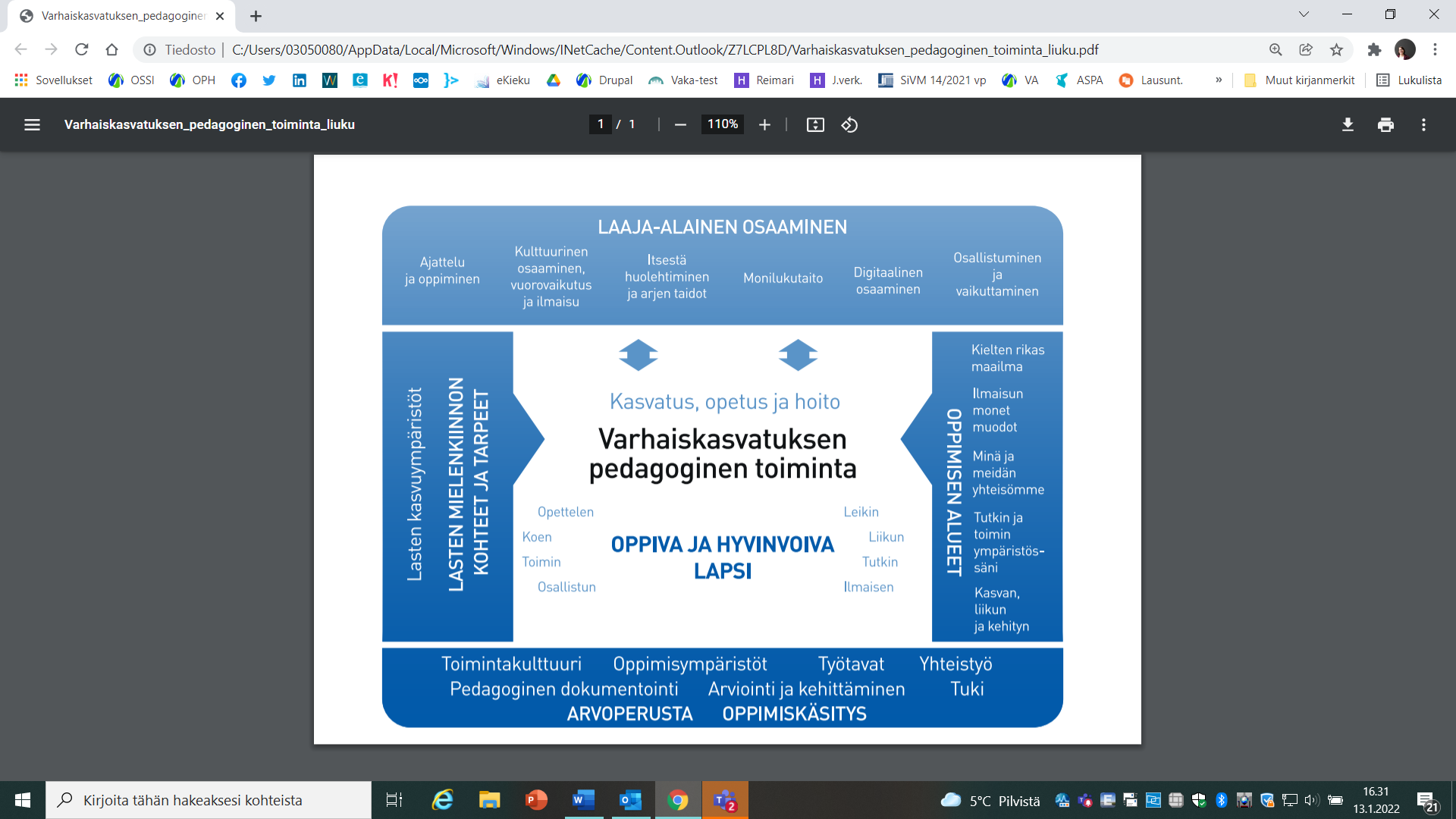 Kuvio 1. Varhaiskasvatuksen pedagogisen toiminnan viitekehysTavoitteellisen ja inklusiivisen toiminnan perustan luovat arvoperusta (luku 2.4), oppimiskäsitys (luku 2.5), niihin pohjautuva toimintakulttuuri (luku 3) sekä monipuoliset oppimisympäristöt (luku 3.2), yhteistyö (luku 3.3), työtavat (luku 4.3) ja lapsen tuki (luku 5). Lasten mielenkiinnon kohteet ja tarpeet sekä heidän kasvuympäristöönsä liittyvät merkitykselliset asiat ovat toiminnan suunnittelun lähtökohtana. Lähtökohtana ovat myös luvussa 4.5 kuvatut oppimisen alueet. Laadukkaan pedagogisen toiminnan edellytyksenä on suunnitelmallinen dokumentointi, arviointi ja kehittäminen (luvut 4.2 ja 7). Laaja-alaisen osaamisen tavoitteet ohjaavat osaltaan toiminnan suunnittelua (luku 2.7).Pedagogisen toiminnan tavoitteita ja periaatteita tarkennetaan paikallisissa varhaiskasvatussuunnitelmissa. Tavoitteita tarkennettaessa otetaan huomioon varhaiskasvatuksen eri toimintamuodot, niiden henkilöstörakenne ja muut ominaispiirteet. Paikallinen varhaiskasvatussuunnitelma sekä lasten varhaiskasvatussuunnitelmat (luku 1.3) ovat lapsiryhmän toiminnan suunnittelun lähtökohtia. Toimintaa toteutetaan niin, että jokaisella lapsella on oikeus edetä oppimisessaan siten, että varhaiskasvatuksesta ja esiopetuksesta muodostuu lapselle mielekäs jatkumo.Toiminnan lähtökohtana on pienryhmätoiminta, jossa ryhmät ovat pedagogisesti perusteltuja ja muodostettuja. Toiminta on inklusiivisten periaatteiden mukaista, ja jokainen lapsi saa osallisuuden ja onnistumisen kokemuksia. Pienryhmätoiminta mahdollistaa myös tarkoituksenmukaisen eriyttämisen. 
 
Kauniaisissa varhaiskasvatuksen suunnittelun ja toteuttamisen lähtökohtana on kokopäiväpedagogiikka. Kokopäiväpedagogiikka on suunnitelmallista ja merkityksellistä toimintaa, joka ei rajoitu pelkästään yksittäisiin tuokioihin vaan kaikki hetket nähdään ja niihin tartutaan arvokkaina kasvatus- ja opetustilanteina. Pedagogista toimintaa suunniteltaessa lähtökohta on yhteistyö lasten kanssa, ja keskiössä ovat lasten toiveet ja mielenkiinnon kohteet. Lasten toiveita selvitetään esimerkiksi lasten kokouksien kautta. Lasten ajatuksista ja toiveista keskustellaan ja kannustetaan jokaista lasta tuomaan esiin omia mielipiteitään. Pedagogista toimintaa arvioidaan lasten kanssa säännöllisesti, ja toimintaa kehitetään palautteen perusteella. Ryhmät arvioivat toimintaansa, onnistumisiaan ja kehittämiskohteita kahdesti vuodessa erillisten indikaattorien avulla. Arvioinnit toimitetaan varhaiskasvatuspäällikölle (lisätietoa luvussa 7). 
 
Työtapana arvostamme teematyöskentelyä. Teematyöskentelyn lähtökohtana ovat lasten toiveet ja mielenkiinnon kohteet, ja niiden ympärille lähdetään rohkeasti kokeilemaan, tekemään ja oppimaan. Henkilöstön vastuulla on luoda lasten kiinnostusten ympärille oppimiskokonaisuuksia, joissa on huomioitu ryhmän ja kunkin lapsen tarpeet. Kannustamme kokonaisvaltaiseen ja monialaiseen oppimiseen. Henkilöstö on aktiivisesti läsnä lasten toiminnassa ja huomioi lasten aloitteet myös arkisissa tilanteissa. 4.2 Pedagoginen dokumentointiPedagoginen dokumentointi on varhaiskasvatuksen suunnittelun, toteuttamisen, arvioimisen ja kehittämisen keskeinen työmenetelmä. Se on jatkuva prosessi, jossa havainnot, dokumentit ja niiden vuorovaikutuksellinen tulkinta muodostavat ymmärrystä pedagogisesta toiminnasta. Pedagoginen dokumentointi mahdollistaa lasten ja huoltajien osallistumisen toiminnan arviointiin, suunnitteluun ja kehittämiseen.Pedagoginen dokumentointi tuottaa tietoa lasten elämästä, kehityksestä, kiinnostuksen kohteista, ajattelusta, oppimisesta ja tarpeista sekä lapsiryhmän toiminnasta konkreettisella ja monipuolisella tavalla. Yksittäisten dokumenttien, esimerkiksi valokuvien, piirrosten tai henkilöstön havaintojen, avulla voidaan yhdessä lasten kanssa tarkastella heidän kehitystään ja oppimistaan. Lasten jo saavuttamat tiedot ja taidot, kiinnostuksen kohteet ja tarpeet tulevat näkyväksi pedagogisen dokumentoinnin kautta ja ovat toiminnan suunnittelun perusta.Suunnitelmallisen dokumentoinnin tavoitteena on, että henkilöstö oppii tuntemaan yksittäistä lasta, ymmärtämään lasten välisiä suhteita sekä ryhmän henkilöstön ja lasten välisen vuorovaikutuksen luonnetta. Pedagogisen dokumentoinnin tarkoitus on toteuttaa varhaiskasvatusta lapsilähtöisesti. Dokumentoinnin avulla saatuja tietoja ja ymmärrystä hyödynnetään esimerkiksi työtapojen, oppimisympäristöjen, toiminnan tavoitteiden, menetelmien ja sisältöjen jatkuvassa muokkaamisessa lasten kiinnostusta ja tarpeita vastaavaksi. Lapsen varhaiskasvatussuunnitelma on osa pedagogisen dokumentoinnin prosessia (luku 1.3). Suunnitelmallista pedagogista dokumentointia tarvitaan myös lapselle annettavan tuen tarpeiden arvioinnissa (luku 5).Pidemmältä aikaväliltä kootut dokumentit ovat tärkeä osa pedagogisen toiminnan arviointia, henkilöstön toiminnan itsearviointia (luku 7.1) sekä toimintakulttuurin kehittämistä.Tavoitteena on oppia tuntemaan lapsi, lapsen mielenkiinnon kohteet, tapa ajatella sekä ymmärtää lasten välisiä suhteita ja vuorovaikutusta. Henkilöstö ymmärtää dokumentoinnin prosessin ja merkityksen lapsilähtöistä pedagogista toimintaa suunniteltaessa. Kauniaisissa pedagogiseen dokumentointiin kuuluvat esimerkiksi lasten parlamentit, sadutus, lasten kysymysten kerääminen, kuvien ottaminen, videointi ja ilmaisulliset tuotokset. Yhtenä tärkeänä osana on varhaiskasvattajien kirjaamat havainnot. Lapsen VASU on osa pedagogista dokumentointia (kuvattu luvussa 1). Lapsen varhaiskasvatuspolkua dokumentoidaan jatkumona käyttämällä kasvun kansiota, joka toteutetaan fyysisenä, sähköisenä tai näiden rinnakkaismallina. 4.3 Monipuoliset työtavatTyötapojen valintaa ohjaavat varhaiskasvatukselle asetetut tehtävät ja tavoitteet sekä lasten ikä, tarpeet, edellytykset ja kiinnostuksen kohteet. Toiminnalliset sekä luovuutta ja osallisuutta edistävät työtavat ovat lapsille luontevia oppimisen tapoja. Tällaisia ovat esimerkiksi lasten omaehtoinen ja ohjattu leikki, tutkiminen, liikkuminen sekä taiteellinen kokeminen ja ilmaisu. Digitaalisia välineitä, sovelluksia ja ympäristöjä hyödynnetään toiminnassa. Monipuoliset työtavat ovat sekä oppimisen väline että opettelun kohde. Tämän vuoksi on tärkeää, että henkilöstö ohjaa lapsia kokeilemaan ja käyttämään erilaisia työtapoja erikokoisissa ryhmissä sekä itsenäisesti. Työskenneltäessä lapsia rohkaistaan kyselemään ja ihmettelemään sekä päättelemään ja ratkaisemaan ongelmia yhdessä.Henkilöstöltä edellytetään ammattitaitoa ja herkkyyttä tunnistaa eri tilanteiden pedagogisia mahdollisuuksia. Tämä näkyy muun muassa taitona havaita lasten aloitteita ja tunnetiloja sekä muuttaa ja suunnata omaa toimintaansa niiden mukaisesti. Lasten aloitteet voivat olla kehollisia ja sanattomia, joten niiden ymmärtäminen ja niihin vastaaminen edellyttävät henkilöstöltä sensitiivistä läsnäoloa ja lapsen hyvää tuntemista.Lapset ottavat osaa työtapojen suunnitteluun ja valintaan omien edellytystensä mukaisesti. Lapsilla tulee olla mahdollisuus tutkia maailmaa kaikilla aisteillaan ja koko kehollaan sekä kokeilla erilaisia työtapoja. Työtapojen vaihteleva käyttö tarjoaa eri-ikäisille ja eri tavoin oppiville lapsille onnistumisen kokemuksia. Monipuoliset työtavat edellyttävät monipuolisia oppimisympäristöjä. Työtapojen käytössä hyödynnetään henkilöstön ja lasten osaamista sekä kokeillaan ja kehitetään uusia työtapoja.Työtapoja suunniteltaessa ja valitessa huomioidaan lapsiryhmän sekä lapsen yksilölliset tarpeet, ikä sekä kiinnostuksen kohteet. Lähtökohtana on aina lapsen osallisuus sekä toiminnalliset ja vaihtelevat työtavat. Työskennellessä lasta kannustetaan ihmettelemään ja tutkimaan asioita yhdessä muiden kanssa. Henkilöstö vastaa sensitiivisesti lapsen aloitteisiin, sekä sanallisiin että sanattomiin.  
 
Kauniaisissa on käytössä Grani DigiLab -oppimisympäristö, jossa on käytössä uutta teknologiaa, kuten 3D-tulostus, ohjelmointi, upotettu todellisuus ja virtuaalitodellisuus. Kauniaisten kaupunki on kehittänyt Digipuu – Tulevaisuuden tutkijat -työvälineen, joka tukee ikätasoisesti lasten digitaitojen kehittymistä. Digitaitojen kehittymisessä leikki on tärkein lähtökohta. Digipuussa on kuvattu lasten digitaitojen kehittymistä ja harjoituksia ikäkausittain. Yhtenä esimerkkinä tieteeseen ja luonnonilmiöihin liittyvinä tutkimustehtävissä on yksiköissä kiertävät tutkijan salkut. 4.4 Leikki kehityksen, oppimisen ja hyvinvoinnin lähteenäLeikki on keskeinen toimintatapa varhaiskasvatuksessa. Varhaiskasvatuksen tehtävä on tarjota kaikille lapsille mahdollisuuksia erilaisiin leikkeihin. Leikki edistää lapsen kehitystä, oppimista ja hyvinvointia. Leikissä lapsi oppii, mutta lapselle itselleen leikki ei ole tietoisesti oppimisen väline vaan tapa olla ja elää sekä hahmottaa maailmaa. Kokemukset, jotka herättävät lapsissa tunteita, uteliaisuutta ja kiinnostusta, virittävät leikkiin.Lapselle leikin merkitys syntyy leikistä itsestään. Leikki tuottaa lapsille iloa ja mielihyvää. Leikkiessään lapset ovat aktiivisia toimijoita: he jäsentävät ja tutkivat ympäröivää maailmaa, luovat sosiaalisia suhteita sekä muodostavat merkityksiä kokemuksistaan. Leikissä lapset rakentavat käsitystä itsestään ja muista ihmisistä. Leikkiessään lapset sekä jäljittelevät että luovat uutta ja muuntavat näkemäänsä. Samalla he mallintavat ja testaavat haaveitaan ja toiveitaan. Mielikuvitus mahdollistaa sen, että lapset voivat kokeilla erilaisia rooleja ja ideoita, joita he muuten eivät voisi toteuttaa. Leikkiessään lapset voivat käsitellä itselleen vaikeita kokemuksia. Leikissä on turvallista kokeilla, yrittää ja erehtyä.Leikissä yhdistyvät keskeiset oppimista edistävät elementit: innostus, yhdessä tekeminen ja omien taitojen haastaminen. Leikki kehittyy ja saa eri muotoja kokemusten karttuessa. Henkilöstön ja lasten sekä lasten keskinäinen vuorovaikutus luovat perustan ajattelun ja kielen kehitykselle sekä kehittyville leikkitaidoille. Lapset havainnoivat, kokeilevat ja oppivat yhteisön sääntöjä leikissä. Ryhmässä leikkiessään lapset oppivat säätelemään tunteitaan ja tahtomistaan sekä huomioimaan toisten ihmisten näkökulmia. Yhteisöllisyys kasvaa leikin kautta ja vahvistaa myönteistä tunneilmastoa.Leikki on varhaiskasvatuksen keskeinen työtapa. Pedagogisessa toiminnassa voidaan leikin juonen kehittelyssä ja leikkimaailmojen rakentamisessa yhdistää esimerkiksi draamaa, improvisaatiota tai satuja. Henkilöstön tulee tiedostaa keskittyneen tutkimisen, spontaanin luovan ilmaisun sekä vauhdikkaiden liikunta- ja peuhausleikkien merkitys lasten hyvinvoinnille ja oppimiselle. Eri tilanteita voi rikastaa leikinomaisuudella. Lorut, sanaleikit, laulut ja yhteinen hassuttelu vahvistavat myönteistä ilmapiiriä, mikä tukee oppimista ja hyvinvointia.Henkilöstön tehtävä on turvata leikin edellytykset inklusiivisten periaatteiden mukaisesti, ohjata leikkiä sopivalla tavalla ja huolehtia siitä, että jokaisella lapsella on mahdollisuus olla osallisena yhteisissä leikeissä omien taitojensa ja valmiuksiensa mukaisesti. Henkilöstön tulee suunnitelmallisesti ja tavoitteellisesti tukea lasten leikin kehittymistä sekä ohjata sitä joko leikin ulkopuolelta tai olemalla itse mukana leikissä. Henkilöstön fyysinen ja psyykkinen läsnäolo tukee lasten välistä vuorovaikutusta ja ehkäisee ristiriitatilanteiden syntymistä.Henkilöstön tulee havainnoida ja dokumentoida lasten leikkiä. Leikin havainnointi lisää henkilöstön ymmärrystä lasten ajattelusta ja kiinnostuksen kohteista sekä heidän tunteistaan ja kokemuksistaan. Havaintoja käytetään leikin ja muun toiminnan suunnittelussa ja ohjaamisessa. Henkilöstöltä edellytetään herkkyyttä ja ammattitaitoa sekä sukupuolisensitiivisyyttä havaita lasten leikkialoitteita ja vastata niihin sopivalla tavalla.Pitkäkestoiseen leikkiin tarvitaan aikaa, rauhaa ja tilaa sekä sopivia ja lasten saatavilla olevia leikkivälineitä ja materiaaleja. Oppimisympäristöjen tulee joustaa leikkien mukaan, sillä leikit eivät välttämättä pysy paikallaan niille nimetyissä tiloissa.Lasten kulttuurin ja lapsille suunnatun median tunteminen auttaa henkilöstöä ymmärtämään lasten leikkejä. Myös erilaiset pelit sekä digitaaliset välineet ja sovellukset tarjoavat niihin monenlaisia mahdollisuuksia. Leikkiin kannustavassa oppimisympäristössä myös aikuinen on oppija. Henkilöstö keskustelee leikin merkityksestä ja lasten leikkeihin liittyvistä havainnoista huoltajien kanssa. Tällä tavoin voidaan edistää leikkien jatkumista kotona tai varhaiskasvatuksessa.Leikin aikana varmistetaan, että jokaiselle lapsella on mahdollisuus osallistua leikkiin omien valmiuksiensa mukaisesti; tässä aikuisen läsnäolo ja tuki on tärkeää. Henkilöstö sanoittaa leikkiä ja on sekä fyysisesti että psyykkisesti läsnä leikkitilanteessa. Leikkivälineitä ja leikkipisteitä muokataan kulloisenkin tarpeen ja lasten mielenkiinnon mukaisesti. Lasten aloitteiden pohjalta toteutetaan ohjattua leikkiä kokopäiväpedagogiikkaa noudattaen sekä sisällä että ulkona. Ohjatussa leikissä lapsi pääsee harjoittelemaan muun muassa tunne- ja kaveritaitoja (liite 8).   Lasten leikkialoitteisiin suhtaudutaan ja vastataan avoimesti ja sukupuolisensitiivisesti. Leikin aikana henkilöstö havainnoi ja dokumentoi lasten mielenkiinnon kohteita ja vuorovaikutussuhteita.   
 
Leikin ympärille kehitetään ja rakennetaan oppimisympäristöjä, ja niihin sisällytetään kaikki varhaiskasvatussuunnitelman osa-alueet. Oppimisympäristöjä rakennettaessa lapsi on aktiivinen suunnittelija ja toimija. Lapsen toiveet ja mielenkiinnon kohteet ovat keskeisessä osassa oppimisympäristöjä kehittäessä. Oppimisympäristöt ovat joustavia, jotta pitkäkestoinen leikki mahdollistuu ja toteutuu. Oppimisympäristöjä kuvataan lisää luvussa 3.  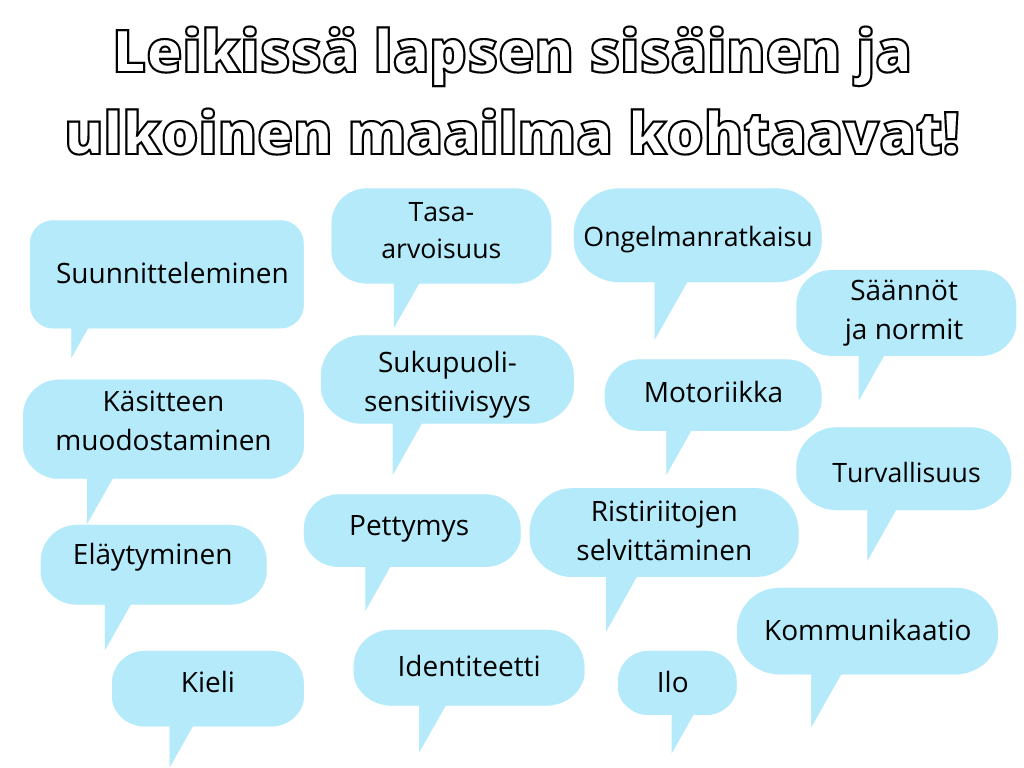 Paikallinen kuvio 2. Leikin merkitys 4.5 Oppimisen alueetOppimisen alueet kuvaavat varhaiskasvatuksen pedagogisen toiminnan keskeisiä tavoitteita ja sisältöjä. Ne ohjaavat henkilöstöä monipuolisen ja pedagogisen toiminnan suunnittelussa ja toteuttamisessa yhdessä lasten kanssa. Lapsilla on oikeus saada monipuolisia kokemuksia oppimisen eri alueista. Oppimisen alueet eivät ole erikseen toteutettavia, toisistaan irrallisia kokonaisuuksia, vaan niiden aihepiirejä yhdistetään ja sovelletaan lasten mielenkiinnon kohteiden ja osaamisen mukaisesti. Oppimisen alueet on ryhmitelty esiopetussuunnitelman perusteiden mukaisesti viideksi kokonaisuudeksi:Kielten rikas maailmaIlmaisun monet muodotMinä ja meidän yhteisömmeTutkin ja toimin ympäristössäniKasvan, liikun ja kehityn.Oppimisen alueita yhdistelevä ja soveltava pedagoginen toiminta mahdollistaa asioiden ja ilmiöiden laaja-alaisen tarkastelun ja tutkimisen. Lasten mielenkiinnon kohteet ja kysymykset ovat toiminnan keskeinen lähtökohta. Aihepiirit voivat nousta esimerkiksi leikeistä, saduista, retkistä tai spontaaneista vuorovaikutustilanteista lasten ja henkilöstön kesken tai lasten keskinäisessä vuorovaikutuksessa. Tapa, jolla oppimisen alueiden tavoitteita käsitellään, vaihtelee valittujen aihepiirien, tilanteiden ja lasten oppimisen mukaan. Henkilöstön tehtävänä on varmistaa, että pedagoginen toiminta edistää eri-ikäisten lasten kehitystä ja oppimista.Kielten rikas maailmaVarhaiskasvatuksen tehtävä on vahvistaa lasten kielellisten taitojen ja valmiuksien sekä kielellisten identiteettien kehittymistä. Varhaiskasvatuksessa vahvistetaan lasten uteliaisuutta ja kiinnostusta kieliin, teksteihin ja kulttuureihin. Kielen kehityksen tukeminen kytkeytyy lapsen monilukutaidon kehittymiseen (luku 2.7). Lisäksi se on yhteydessä muun muassa lasten kulttuuriseen osaamiseen ja vuorovaikutukseen liittyvään laaja-alaiseen osaamiseen. Kehittyvät kielelliset taidot avaavat lapsille uusia vaikuttamisen keinoja, mahdollisuuksia osallisuuteen ja aktiiviseen toimijuuteen.Kieli on lapsille sekä oppimisen kohde että väline. Sen avulla lapsi ottaa haltuun erilaisia tilanteita ja asioita sekä toimii vuorovaikutuksessa muiden kanssa, ilmaisee itseään ja hankkii tietoa. Lasten kielellistä kehitystä tukee monipuolinen varhaiskasvatuksen kieliympäristö sekä yhteistyö huoltajien kanssa.  Varhaiskasvatuksessa lapsille annetaan kannustavaa ja johdonmukaista palautetta heidän kielenkäyttö- ja vuorovaikutustaidoistaan.Varhaiskasvatuksessa tuetaan jokaisen lapsen opetuskielen taitojen kehittymistä. Kasvatuksessa ja opetuksessa otetaan huomioon, että lapset kasvavat erilaisissa kielellisissä ympäristöissä, ja että he voivat samaan aikaan omaksua useita eri kieliä. Kotien tavat käyttää kieltä ja olla vuorovaikutuksessa vaihtelevat, ja kodeissa voidaan puhua useita kieliä. Kielellistä ja kulttuurista moninaisuutta tehdään varhaiskasvatuksessa näkyväksi yhteistyössä huoltajien kanssa. Tämä osaltaan tukee lasten kielellisten identiteettien kehittymistä. Kieleen ja kulttuuriin liittyviä tarkentavia näkökulmia varhaiskasvatuksessa käsitellään luvussa 4.6.Kielen oppimisen kannalta on tärkeää tiedostaa, että saman ikäiset lapset voivat olla eri vaiheissa kielen kehityksen eri osa-alueilla. Kielelliset identiteetit kehittyvät, kun lapsia ohjataan ja tuetaan kielellisten taitojen ja valmiuksien keskeisillä osa-alueilla.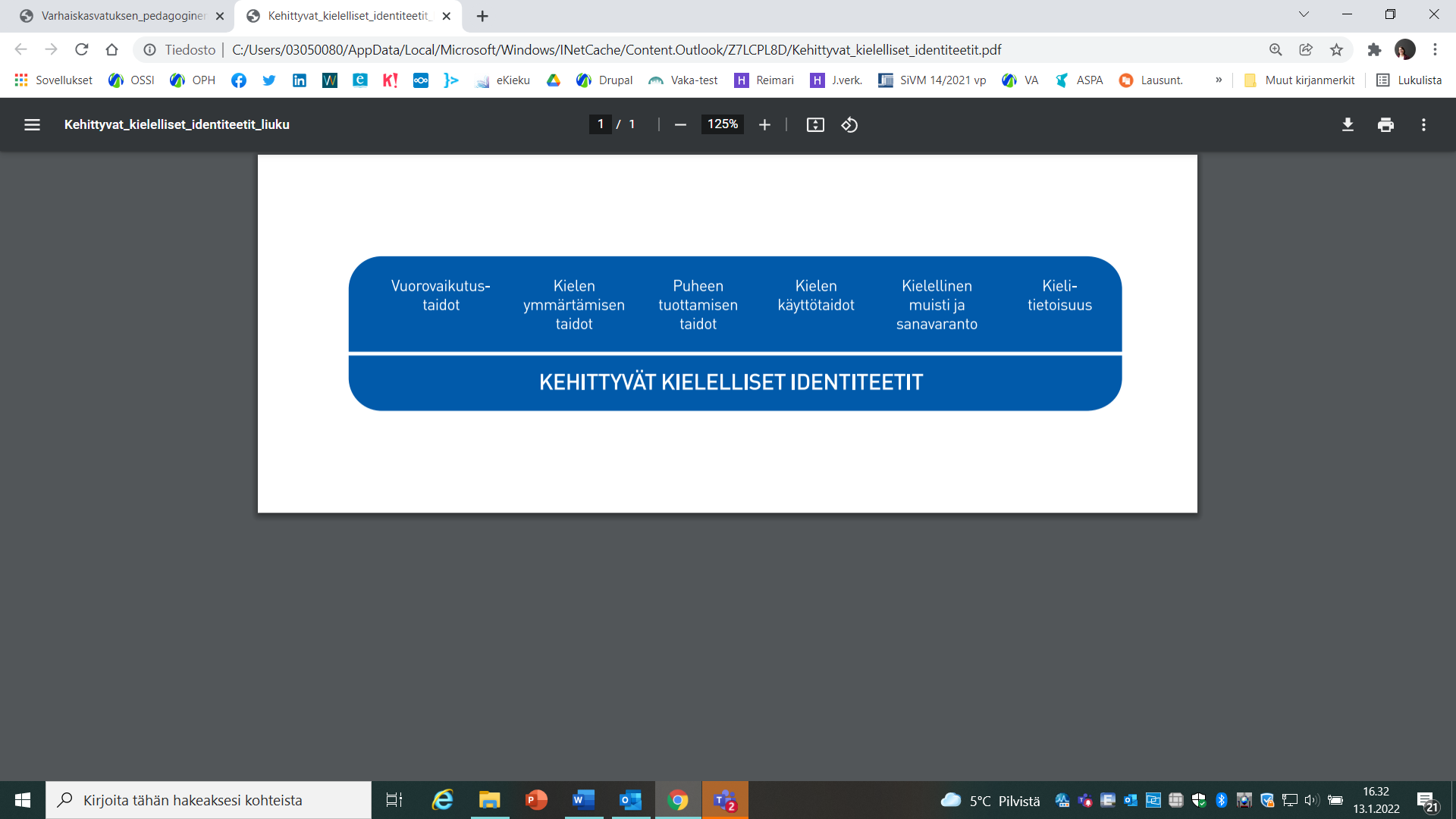 Kuvio 2. Lasten kielen kehityksen keskeiset osa-alueet varhaiskasvatuksessaVuorovaikutustaitojen kehittymisen kannalta lasten kokemukset kuulluksi tulemisesta ja siitä, että heidän aloitteisiinsa vastataan, ovat tärkeitä. Henkilöstön sensitiivisyys ja reagointi myös lasten non-verbaaleihin viesteihin on keskeistä. Vuorovaikutustaitojen kehittymistä tuetaan kannustamalla lapsia kommunikoimaan toisten lasten ja henkilöstön kanssa.Lasten kielen ymmärtämisen taitoja tuetaan runsaan kielellisen mallintamisen avulla. Johdonmukainen toiminnan sanallistaminen ja keskusteleminen tukevat lasten sanavarannon kehittymistä. Erilaisissa varhaiskasvatuksen tilanteissa käytetään kuvailevaa ja tarkkaa kieltä. Tarvittaessa käytetään kuvia, esineitä ja tukiviittomia.Lasten puheen tuottamisen taitojen kehittymistä seurataan ja ohjataan. Lapsia rohkaistaan puhumaan eri tilanteissa sekä aikuisten että toisten lasten kanssa. Tämä auttaa lapsia käyttämään ja ymmärtämään puhuttua kieltä. Lasten kanssa kiinnitetään vähitellen huomiota myös äänensävyihin ja äänenpainoihin.Lasten kielen käyttötaitoja ohjataan ja kielen käyttöä pohditaan yhdessä lasten kanssa eri tilanteissa. Tavoitteena on tilannetietoisen kielen käytön vahvistuminen. Lasten kanssa harjoitellaan kertomista, selittämistä ja puheen vuorottelua. Lisäksi eläytyminen, huumorin käyttö sekä hyvien tapojen opettelu vahvistavat lasten kielen käyttötaitoja. Tutustuminen erilaisiin teksteihin tukee kielen käyttötaitojen kehittymistä ja auttaa lapsia havaitsemaan puhutun ja kirjoitetun kielen eroja.Lasten kielellinen ilmaisu monipuolistuu, kun heidän kielellinen muistinsa ja sanavarantonsa laajenee. Henkilöstön tehtävä on tukea tietoisesti tätä kehitystä. Kielellisen muistin kehittymistä tukevat esimerkiksi lorujen ja laululeikkien käyttö. Kielellä leikittely, nimeäminen sekä kuvaavien sanojen käyttäminen edistävät lasten kielellisen muistin ja sanavarannon kehittymistä. Kiireetön keskustelu ja lukeminen sekä tarinoiden kerronta tarjoavat mahdollisuuksia pohtia sanojen ja tekstien merkityksiä ja opetella uusia käsitteitä asiayhteyksissä.Lähiympäristön eri kielten havainnointi tukee lasten kielitietoisuuden kehittymistä. Henkilöstön tehtävänä on herättää ja lisätä lasten kiinnostusta suullista ja kirjoitettua kieltä sekä vähitellen myös lukemista ja kirjoittamista kohtaan. Kielen havainnoinnin ja tutkimisen avulla suunnataan lasten huomiota sanojen merkityksistä kielen muotoihin ja rakenteisiin, kuten sanoihin, tavuihin ja äänteisiin. Lapsia rohkaistaan kirjoittamaan ja lukemaan leikillisesti.Varhaiskasvatuksessa käytetään rikkaita ja vaihtelevia tekstejä. Lasten kanssa tutustutaan monipuolisesti lastenkirjallisuuteen. Lapsille kerrotaan tarinoita, ja heitä kannustetaan itse keksimään niitä. Lasten kertomuksia, loruja ja sanallisia viestejä dokumentoidaan. Monilukutaitoa tukevassa varhaiskasvatuksessa puheen rinnalla käytetään muun muassa visuaalisia, auditiivisia ja audiovisuaalisia viestejä sekä tekstejä.Jokainen lapsi tulee päivittäin kohdatuksi ja kuulluksi. Tämä saavutetaan esimerkiksi pienryhmätoiminnalla, kuvatukea hyödyntämällä, ja aikuisen aktiivisella läsnäololla ja kontaktin ottamiselle. Kielitietoisuutta kehitetään niin lapsiryhmissä kuin henkilöstön kesken. Lasten osaamiin kieliin tutustutaan ja ne tuodaan näkyväksi ryhmän arjessa. Kaikille kielille sallitaan tilaa, ja kieliin asennoidutaan positiivisesti. Kielitietoisuuden kehittämisen tukena toimii Kieli-, kulttuuri- ja katsomustietoisen varhaiskasvatuksen käsikirja (liite 6). Henkilöstö tukee johdonmukaisesti ja tietoisesti kaikkien lasten sanavarannon kehittymistä. Kaikissa tilanteissa käytetään kuvailevaa ja tarkkaa kieltä. Laulut ja lorut ovat aktiivisessa ja päivittäisessä käytössä. Kiireettömälle keskustelulle tehdään arjessa aikaa ja tilaa. Kauniaisissa henkilöstöllä on avoin asenne eri kieliin ja kulttuureihin. Kielitietoisuus ja sen lisääminen huomioidaan päivittäisessä toiminnassa. Lapset saavat leikkiessään käyttää sitä kieltä, joka tuntuu heistä luontevalta. Henkilöstö ymmärtää lapsen oman kielen merkityksen eikä kiellä sen käyttöä vaan näkee sen rikkautena. Lasta, joka hallitsee muuta kieltä kuin varhaiskasvatuksen opetuskieltä, kannustetaan tuomaan kielitaitoaan esiin. Lapsen äidinkielien oppimisessa ensisijaisessa vastuussa ovat lapsen huoltajat. Huoltajien kanssa tehdään tiivistä yhteistyötä. Huoltajilla on oikeus tulkkiin heidän kanssaan käytävissä keskusteluissa. Tulkin käyttö toimii myös henkilöstön oikeuden turvaajana.  Kauniaisissa järjestetään ruotsinkielistä kunnallista kielikylpyvarhaiskasvatusta sekä esiopetusta. Kauniaisissa on tämän lisäksi englannin kielellä toimivia yksityisiä varhaiskasvatusyksiköitä.  Kauniaisissa tuetaan lasten kielitaidon sekä kieli- ja kulttuuri-identiteetin kehittymistä. Kielen kehittymistä tukevina välineinä käytetään muun muassa Roihusten perhe –materiaalia sekä KieliPeda-työvälinettä (linkki). Kielitietoista oppimisympäristöä arvioidaan KieliPeda-työvälinettä hyödyntäen vähintään kerran toimintakaudessa. Varhaiskasvatusyksiköt tekevät myös säännöllistä yhteistyötä Kauniaisten kirjaston kanssa muun muassa kirjastovierailujen muodossa. Ilmaisun monet muodotVarhaiskasvatuksen tehtävänä on tavoitteellisesti tukea lasten musiikillisen, kuvallisen, käsityöllisen, sanallisen ja kehollisen ilmaisun kehittymistä sekä tutustuttaa heitä eri taiteenaloihin ja kulttuuriperintöön. Lasten ilmaisulle on luonteenomaista kokonaisvaltaisuus ja ilmaisun eri muotojen luova yhdisteleminen. Taiteellinen kokeminen ja ilmaiseminen edistävät lasten oppimisedellytyksiä, sosiaalisia taitoja ja myönteistä minäkuvaa sekä valmiuksia ymmärtää ja jäsentää ympäröivää maailmaa. Ajattelun ja oppimisen taidot kehittyvät, kun lapset tutkivat, tulkitsevat ja luovat merkityksiä erilaisia ilmaisun taitoja harjoittelemalla. Kyky kuvitella ja luoda mielikuvia on keskeistä myös lapsen eettisen ajattelun kehittymiselle. Kulttuuriperintöön, taiteeseen ja ilmaisun eri muotoihin tutustuminen vahvistaa lasten osaamista myös monilukutaidon sekä osallistumisen ja vaikuttamisen osa-alueilla.Kulttuuri on tärkeä osa lapsen identiteettiä. Varhaiskasvatuksessa lapsille tarjotaan mahdollisuuksia nähdä ja kokea monipuolisesti taidetta ja muuta kulttuuria. Taiteeseen ja kulttuuriin liittyvät kokemukset vahvistavat lasten kykyä omaksua, käyttää ja tuottaa kulttuuria. Samalla lapset oppivat ymmärtämään taiteen ja kulttuuriperinnön merkitystä ja arvoa.Ilmaisun eri muodot tarjoavat lapsille keinoja kokea ja hahmottaa maailmaa heitä puhuttelevalla ja innostavalla tavalla. Taiteellinen ilmaisu tarjoaa lapsia motivoivia keinoja havaintojen, tunteiden ja luovan ajattelun näkyväksi tekemiseen. Ilmaisun eri muotoihin tutustutaan moniaistisesti, erilaisia työtapoja, oppimisympäristöjä sekä lähiympäristön kulttuuritarjontaa hyödyntäen. Oppimisympäristöjen esteettisyys, innostavuus, saatavilla olevat monipuoliset välineet ja materiaalit sekä riittävä ohjaus ovat merkityksellisiä ilmaisumuotoihin tutustuttaessa.Taidekasvatus sisältää sekä spontaania että ennalta suunniteltua toimintaa. Ilmaisun ja oppimisen prosesseissa korostuu kokeilu, tutkiminen, tekemisen eri vaiheiden harjoittelu ja niiden dokumentointi. Jokaisen lapsen yksilöllistä ilmaisua tuetaan ja lasten yhteisille luoville prosesseille annetaan riittävästi aikaa ja tilaa. Henkilöstön, lasten ja yhteistyökumppaneiden erityisosaamisen hyödyntäminen rikastuttaa taidekasvatusta.Varhaiskasvatuksen musiikillisen ilmaisun tavoitteena on tuottaa lapsille musiikillisia kokemuksia sekä vahvistaa lasten kiinnostusta ja suhdetta musiikkiin. Lapsia ohjataan elämykselliseen kuuntelemiseen ja ääniympäristön havainnointiin. Lasten valmiudet hahmottaa musiikkia sekä äänen kestoa, tasoa, sointiväriä ja voimaa kehittyvät leikinomaisen musiikillisen toiminnan kautta. Heidän kanssaan lauletaan, loruillaan, kokeillaan erilaisia soittimia, kuunnellaan musiikkia ja liikutaan musiikin mukaan. Lapset saavat kokemuksia perussykkeestä, sanarytmeistä ja kehosoittamisesta. Lapsia rohkaistaan käyttämään mielikuvitustaan ja ilmaisemaan musiikin herättämiä ajatuksia ja tunteita esimerkiksi kertoen, kuvallisesti ilmaisten tai tanssien. Lapset saavat myös kokemuksia musiikin tekemisestä yhdessä sekä pienimuotoisten musiikkiesitysten harjoitteluprosesseista ja esiintymistilanteiden tuomasta onnistumisen ilosta.Kuvallisen ilmaisun tavoitteena on kehittää lasten suhdetta kuvataiteeseen, muuhun visuaaliseen kulttuuriin ja kulttuuriperintöön. Lapsilla on mahdollisuus nauttia kuvien tekemisestä sekä saada esteettisiä elämyksiä ja kokemuksia taiteen äärellä. Lapset harjoittavat kuvallista ajatteluaan, havainnointiaan ja kuvien tulkintaa monipuolisen kuvailmaisun avulla. Kuvan tekemisen taitoja kehitetään moniaistisesti sekä yhteyksiä muihin ilmaisun muotoihin rakentaen. Lapset kokeilevat erilaisia kuvan tekemisen tapoja, välineitä ja materiaaleja esimerkiksi maalaamalla, piirtämällä, rakentamalla ja mediaesityksiä tekemällä. Lasten kanssa havainnoidaan heidän itse tekemiään kuvia, taideteoksia, mediasisältöjä, esineitä sekä rakennetun ja luonnon ympäristön kohteita. Lapsia ohjataan tulkitsemaan ja kertomaan ajatuksiaan kuvallisista viesteistä. Kuvia tarkasteltaessa kiinnitetään huomiota esimerkiksi väreihin, muotoihin, materiaaleihin, tekijään, esitysyhteyteen ja kuvien herättämiin tunteisiin.Suunnittelutaitoja, luovaa ongelmaratkaisua, hienomotorisia taitoja, rakenteiden, materiaalien ja tekniikoiden tuntemusta sekä muotoilua harjoitellaan lapsille soveltuvien käsityön teknisen työn ja tekstiilityön työtapojen avulla. Näitä työtapoja voivat olla esimerkiksi muovailu, leikkaaminen, naulaaminen, sahaaminen ja ompelu. Käsityöllisen ilmaisun tavoitteena on tarjota lapsille kokeilun, tutkimisen, yhteisöllisen tekemisen, kokemisen ja oivaltamisen iloa sekä nautintoa työskentelystä, jossa oma luovuus ja kädenjälki näkyvät. Lapsille tarjotaan mahdollisuuksia itse kokeilla, tutkia ja yhdistellä erilaisia materiaaleja sekä opetella työskentelyssä tarvittavia käsityön tekniikoita. Lapset saavat ideoida ja toteuttaa erilaisia teoksia ja esineitä. Lasten kanssa voidaan tarkastella ja hyödyntää sekä lasten taustoihin liittyviä että paikallisia käsityöperinteitä.Lapsia rohkaistaan sanalliseen ja keholliseen ilmaisuun esimerkiksi draaman, tanssin ja leikin keinoin. Tavoitteena on, että harjoitukset ja leikit tarjoavat lapsille mahdollisuuden monipuoliseen kielelliseen ja keholliseen kokemiseen, ilmaisuun ja viestintään. Lasten mielikuvituksesta nousevia tai heidän kokemiaan ja havaitsemiaan asioita työstetään yhdessä. Lapset saavat kokemuksia sekä spontaanista ilmaisusta että yhteisesti suunnitellusta, toteutetusta ja arvioidusta luovasta prosessista. Toiminnassa hyödynnetään monipuolisesti esimerkiksi lastenkirjallisuutta, sanataidetta, teatterin eri muotoja, tanssia ja sirkusta.Luovan ilmaisun tarkoituksena on rohkaista lasta sanalliseen ja keholliseen ilmaisuun esimerkiksi musiikin, kuvallisen ja käsityöllisen ilmaisun, draaman, tanssin ja leikin keinoin. Näitä menetelmiä käyttämällä lapsella on mahdollisuus käsitellä ja näyttää tunteitaan, myös ilman sanoja. Tarjoamme lapselle mahdollisuuden kielelliseen ja keholliseen kokemiseen, ilmaisuun ja viestintään, sekä tutustuttaa heitä eri taiteenaloihin ja kulttuuriperintöön. Materiaalit ja välineet ovat lasten saatavilla päivittäin. Kauniaisissa kulttuuripalvelut järjestää ryhmille tapahtumia. Minä ja meidän yhteisömmeLasten elinpiiri laajenee heidän aloittaessaan varhaiskasvatuksen kodin ulkopuolella. Kodin perinteiden, toimintamallien, arvojen ja katsomusten lisäksi lapset kohtaavat toisenlaisia tapoja ajatella ja toimia. Varhaiskasvatuksen tehtävä on kehittää lasten valmiuksia ymmärtää lähiyhteisön monimuotoisuutta ja harjoitella siinä toimimista. Tehtävää lähestytään eettisen ajattelun, katsomusten, lähiyhteisön menneisyyden, nykyisyyden ja tulevaisuuden sekä median näkökulmista. Toiminnassa voidaan käyttää monipuolisesti esimerkiksi satuja, musiikkia, kuvataidetta, leikkiä, draamaa, erilaisia mediasisältöjä sekä vierailijoita, vierailuja ja lähiympäristön tapahtumia. Minä ja meidän yhteisömme -oppimisen alue tukee erityisesti lasten kulttuuriseen osaamiseen, vuorovaikutukseen ja ilmaisuun sekä ajatteluun ja oppimiseen liittyvää laaja-alaista osaamista (luku 2.7).Eettisen ajattelun taitojen kehittymistä tuetaan pohtimalla lasten kanssa eri tilanteissa esiintyviä tai lapsia askarruttavia eettisiä kysymyksiä. Teemat voivat liittyä esimerkiksi ystävyyteen, oikean ja väärän erottamiseen, oikeudenmukaisuuteen tai pelon, surun ja ilon aiheisiin. Eettisiä kysymyksiä käsitellään lasten kanssa niin, että he voivat tuntea olonsa turvalliseksi ja hyväksytyksi. Lasten kanssa pohditaan myös ryhmän sääntöjä ja niiden perusteita.Varhaiskasvatuksen katsomuskasvatuksessa yhteisen tutustumisen kohteena ovat lapsiryhmässä läsnä olevat uskonnot ja muut katsomukset. Lasten kanssa voidaan tarkastella myös laajemmin uskontoja ja katsomuksia. Vastaavasti tarkastellaan uskonnottomuutta. Tavoitteena on edistää keskinäistä kunnioitusta ja ymmärrystä eri katsomuksia kohtaan sekä tukea lasten kulttuuristen ja katsomuksellisten identiteettien kehittymistä. Lasten kanssa tutustutaan erilaisiin katsomuksiin ja niihin liittyviin perinteisiin. Luontevia tapoja tarkastella katsomuksia ovat esimerkiksi vuodenkiertoon liittyvät juhlat ja tapahtumat sekä päivittäiset tilanteet, kuten pukeutuminen tai ruokailu. Lasten ihmettelylle annetaan tilaa, ja heidän kanssaan pohditaan heitä askarruttavia elämänkysymyksiä.Katsomuskasvatuksessa tehdään yhteistyötä huoltajien kanssa kunkin perheen taustaa, katsomuksia ja arvoja kuullen ja kunnioittaen. Katsomuskasvatus tukee muun muassa lasten kulttuuriseen osaamiseen, vuorovaikutukseen ja ilmaisuun sekä ajatteluun ja oppimiseen liittyvää laaja-alaista osaamista (ks. luku 2.7).Lasten ja perheiden erilaiset katsomukset huomioidaan tasavertaisesti toiminnassamme, ja henkilöstö ymmärtää katsomusten moninaisuuden.  Tutustumme lapsiryhmässä läsnä oleviin uskontoihin ja muihin katsomuksiin sekä uskonnottomuuteen esimerkiksi juhlien aikaan ja päivittäisissä tilanteissa (ruokakulttuuri, pukeutuminen). Katsomusten ei tule näyttäytyä poissaolevina lapsiryhmissä, vaan yhdessä tutkimalla edistämme keskinäistä kunnioitusta ja ymmärrystä. Katsomuskasvatus on sitouttamatonta, ja keskeistä on avoin vuorovaikutus ja yhteistyö huoltajien kanssa. Yhteistyötä voidaan tehdä eri katsomusyhteisöjen kanssa.Lähiyhteisön menneisyyttä, nykyisyyttä ja tulevaisuutta pohtimalla suunnataan lasten mielenkiintoa historiallisiin asioihin sekä hyvän tulevaisuuden rakentamiseen. Lisäksi tarkastellaan lasten kasvuympäristöjen moninaisuutta.Lapsille luodaan mahdollisuuksia eläytyä menneisyyden tapahtumiin ja tilanteisiin. Tärkeitä tiedon lähteitä ovat lapset ja heidän henkilöhistoriansa, lähiyhteisön jäsenet, esineistöt ja ympäristöt. Lisäksi voidaan hyödyntää lasten huoltajien asiantuntemusta heidän omasta kulttuuriperinnöstään. Menneeseen aikaan voidaan tutustua esimerkiksi lasten isovanhempien lapsuuden leikkien ja musiikin avulla.Nykyhetkeä tarkastellaan käsittelemällä lasten kanssa heitä askarruttavia tai kiinnostavia ajankohtaisia asioita. Lasten kanssa tarkastellaan myös lähiyhteisön moninaisuutta sitä kunnioittaen. Tarkastelun kohteena ovat muun muassa ihmisten, sukupuolten ja perheiden moninaisuus. Tavoitteena on kasvattaa lapsia ymmärtämään, että ihmiset ovat erilaisia mutta samanarvoisia.Menneisyyden ja nykyisyyden lisäksi on tärkeää pohtia tulevaisuutta ja sitä, miten voimme vaikuttaa suotuisan tulevaisuuden toteutumiseen. Tulevaisuuden pohdinta voi liittyä esimerkiksi tulevan vuodenajan leikkien tai oman oppimisympäristön suunnitteluun. Lasten kanssa voidaan esimerkiksi rakentaa tulevaisuuden mielikuvitusmaailmoja tai pohtia tulevaa lapsia kiinnostavien ammattien kautta.Kauniaisten lähiympäristöä tehdään tutuksi muun muassa retkillä, jotka ovat osa lapsen arkea varhaiskasvatuksessa. Tavoitteena on tehdä kaupunkia tutuksi lapsille ja kasvattaa positiivista, luontoa kunnioittavaa ympäristösuhdetta. Kauniaisten varhaiskasvatus edistää kestävää kehitystä. Kiinnitämme huomiota energiansäästöön ja kierrätykseen sekä jätteiden vähentämiseen. Lapset ovat aktiivisia osallistujia ja toimijoita kestävän kehityksen pyrkimyksissä esimerkiksi osallistumalla kierrätyksen eri vaiheisiin. Lisätietoa löytyy Ympäristökasvatussuunnitelmasta (liite 5).Varhaiskasvatuksessa mediakasvatuksen tehtävänä on tukea lasten mahdollisuuksia toimia aktiivisesti ja ilmaista itseään yhteisössään. Lasten kanssa tutustutaan eri medioihin ja kokeillaan median tuottamista leikinomaisesti turvallisissa ympäristöissä. Lasten elämään liittyvää mediasisältöä ja sen todenmukaisuutta pohditaan yhdessä lasten kanssa. Samalla harjoitellaan kehittyvää lähde- ja mediakriittisyyttä. Lapsia ohjataan käyttämään mediaa vastuullisesti ottaen huomioon oma ja toisten hyvinvointi. Mediassa esiintyviä teemoja voidaan käsitellä lasten kanssa esimerkiksi liikunnallisissa leikeissä, piirtämällä tai draaman keinoin.
Tutkin ja toimin ympäristössäniVarhaiskasvatuksen tehtävä on antaa lapsille valmiuksia havainnoida, jäsentää ja ymmärtää ympäristöään. Lapsia ohjataan tutkimaan ja toimimaan luonnossa ja rakennetussa ympäristössä. Varhaiskasvatus tukee lasten matemaattisen ajattelun kehittymistä sekä vahvistaa myönteistä suhtautumista matematiikkaan. Varhaiskasvatukseen sisältyy myös ympäristökasvatusta ja teknologiakasvatusta. Oppimisympäristöihin liittyvät omakohtaiset havainnot, kokemukset ja elämykset auttavat lapsia ymmärtämään syy- ja seuraussuhteita sekä kehittymään ajattelijoina ja oppijoina. Lasten kehittyvä taito nimetä asioita sekä käyttää erilaisia käsitteitä edistää monilukutaitoa.Varhaiskasvatuksen tavoitteena on tarjota oivaltamisen ja oppimisen iloa matemaattisen ajattelunsa eri vaiheissa oleville lapsille. Lapset tutustuvat matematiikkaan ja sen osa-alueisiin havainnollisen ja leikinomaisen toiminnan myötä. Lapsia ohjataan kiinnittämään huomiota päivittäisissä tilanteissa ja lähiympäristössä ilmeneviin muotoihin, määriin ja muutoksiin. Lapsia innostetaan pohtimaan ja kuvailemaan matemaattisia havaintojaan ilmaisemalla ja tarkastelemalla niitä esimerkiksi kehollisesti tai eri välineiden ja kuvien avulla. Lapsille tarjotaan mahdollisuuksia luokitella, vertailla ja asettaa järjestykseen asioita ja esineitä sekä löytää ja tuottaa säännönmukaisuuksia ja muutoksia. Lapsia kannustetaan myös oppimisympäristöön liittyvien ongelmien löytämisessä, pohtimisessa ja päättelyssä sekä ratkaisujen etsimisessä.Lukukäsitteen kehittymistä tuetaan monipuolisesti vuorovaikutteisissa tilanteissa, esimerkiksi leikkiä ja lapsia houkuttelevia materiaaleja hyödyntäen. Lapsia innostetaan havainnoimaan lukumääriä ympäristöstä ja taitojen karttuessa liittämään ne lukusanaan ja numeromerkkeihin taitojensa mukaan. Lukujonotaitoja ja nimeämistä voidaan kehittää esimerkiksi lorujen ja riimien avulla. Lasten kanssa kokeillaan mittaamista ja harjoitellaan sijainti- ja suhdekäsitteitä esimerkiksi liikuntaleikeissä, piirtäen tai eri välineiden avulla.Erilaisilla harjoituksilla tuetaan lasten tilan ja tason hahmottamista. Lapsia kannustetaan tutkimaan kappaleita ja muotoja sekä leikkimään niillä. Lasten geometrisen ajattelun vahvistamiseksi heille järjestetään mahdollisuuksia rakenteluun, askarteluun ja muovailuun. Aikakäsitettä avataan esimerkiksi vuorokauden- ja vuodenaikoja havainnoimalla.Ympäristökasvatuksen tavoitteena on vahvistaa lasten luontosuhdetta ja vastuullista toimimista ympäristössä sekä ohjata heitä kohti kestävää elämäntapaa. Ympäristökasvatus sisältää kolme ulottuvuutta: oppiminen ympäristössä, oppiminen ympäristöstä sekä toimiminen ympäristön puolesta. Lähiluonto sekä rakennettu ympäristö ovat sekä oppimisen kohteita että oppimisympäristöjä.Luonnossa ja rakennetussa ympäristössä retkeily sekä ympäristön tutkiminen ovat tärkeä osa varhaiskasvatusta. Myönteisten kokemusten kautta lapsi oppii nauttimaan luonnosta ja lähiympäristöstä ja hänen ympäristösuhteensa vahvistuu. Luonnon ilmiöitä havainnoidaan eri aistein ja eri vuodenaikoina. Niistä keskustellaan ja niitä tutkitaan. Samalla opetellaan ympäristöön liittyvien käsitteiden käyttöä. Eri kasvi- ja eläinlajien tunnistamisen harjoitteleminen vahvistaa luonnon tuntemusta. Lasten kanssa opetellaan etsimään tietoa heitä kiinnostavista asioista. Luonto voi olla myös esteettisen kokemisen ja rauhoittumisen paikka.Lapsia ohjataan kunnioittamaan luontoa, sen kasveja ja eläimiä. Ympäristökasvatuksella edistetään kestävään elämäntapaan kasvamista sekä siinä tarvittavien taitojen harjoittelemista. Näitä käytännön taitoja ovat esimerkiksi roskaamaton retkeily, kohtuullisuuden ja säästäväisyyden opettelu, ruokailuun liittyvä vastuullisuus, energian säästäminen sekä jätteiden vähentäminen esimerkiksi kierrätyksen, tavaroiden korjaamisen ja uudelleenkäytön avulla. Samalla lapsia ohjataan kiinnittämään huomiota tekojen vaikutuksiin. On tärkeä huolehtia siitä, että lapset kokevat voivansa omilla teoillaan vaikuttaa kestävään elämäntapaan mutta ilman että heidän tarvitsee kantaa lapsina liian suurta vastuuta kestävän elämäntavan ylläpitämisestä.Teknologiakasvatuksen tavoitteena on kannustaa lapsia tutustumaan tutkivaan ja kokeilevaan työtapaan. Lapsia ohjataan myös havainnoimaan ympäristön teknologiaa ja keksimään omia luovia ratkaisuja. Lapsia rohkaistaan tekemään kysymyksiä, etsimään niihin yhdessä vastauksia ja tekemään päätelmiä.Lasten kanssa havainnoidaan arjessa esiintyviä teknisiä ratkaisuja ja tutustutaan digitaalisiin laitteisiin ja sovelluksiin sekä niiden toimintaan. Erityistä huomiota kiinnitetään koneiden ja laitteiden turvalliseen käyttöön. Lapsille tarjotaan mahdollisuuksia toteuttaa omia ideoitaan esimerkiksi rakennellen eri materiaaleista sekä kokeilla eri laitteiden toimintaa. Lapsia kannustetaan kuvailemaan tekemiään ratkaisuja. Pulmia ratkotaan ja onnistumisista iloitaan yhdessä. Tavoite on, että lasten omakohtaisten kokemusten myötä herää ymmärrys siitä, että teknologia on ihmisen toiminnan aikaansaamaa. Toiminnassa voidaan hyödyntää lähiympäristön teknologisia ratkaisuja, esimerkiksi leluja ja muita arjen teknologisia ratkaisuja, ja tutkia niiden toimintaperiaatteita.Kasvan, liikun ja kehitynKasvan, liikun ja kehityn -oppimisen alueeseen sisältyy liikkumiseen, ruokakasvatukseen, terveyteen ja turvallisuuteen liittyviä tavoitteita. Varhaiskasvatuksen tehtävänä on luoda pohja lasten terveyttä ja hyvinvointia arvostavalle sekä fyysistä aktiivisuutta edistävälle elämäntavalle yhdessä huoltajien kanssa. Tämä oppimisen alue tukee erityisesti itsestä huolehtimiseen ja arjen taitoihin liittyvää laaja-alaista osaamista.Varhaiskasvatuksen tavoitteena on innostaa lapsia liikkumaan monipuolisesti sekä kokemaan liikunnan iloa. Lapsia kannustetaan ulkoiluun ja liikunnallisiin leikkeihin kaikkina vuodenaikoina. Ohjatun liikkumisen lisäksi huolehditaan siitä, että lapsilla on riittävästi mahdollisuuksia päivittäiseen omaehtoiseen liikuntaan sekä sisällä että ulkona. Liikuntakasvatuksen tulee olla säännöllistä, lapsilähtöistä, monipuolista ja tavoitteellista. Riittävä fyysinen aktiivisuus on tärkeää lapsen terveelle kasvulle, kehitykselle, oppimiselle ja hyvinvoinnille. Fyysisellä aktiivisuudella tarkoitetaan erilaisia ja kuormittavuudeltaan eritasoisia liikunnan tapoja, kuten leikkimistä sisällä ja ulkona, retkeilyä sekä ohjattua liikuntaa. Ryhmässä liikkuminen kehittää lasten sosiaalisia taitoja, kuten vuorovaikutus- ja itsesäätelytaitoja. Fyysisen aktiivisuuden tulee olla luonteva osa lapsen päivää. Yhteistyössä huoltajien kanssa lapsia innostetaan liikkumaan myös vapaa-ajalla erilaisissa tiloissa ja ulkona erilaisissa olosuhteissa.Varhaiskasvatuksen tehtävänä on kehittää lasten kehontuntemusta ja -hallintaa sekä motorisia perustaitoja, kuten tasapaino-, liikkumis- ja välineenkäsittelytaitoja. Liikkumisessa hyödynnetään eri aisteja sekä erilaisista materiaaleista valmistettuja, liikkumaan innostavia välineitä. Lasten liikkumisen tulee vaihdella luontevasti kestoltaan, intensiteetiltään ja nopeudeltaan. Lasten tulee saada kokemuksia yksin, parin ja ryhmän kanssa liikkumisesta. Varhaiskasvatuksessa lapset saavat kokemuksia erilaisista liikuntaleikeistä, kuten perinteisistä pihaleikeistä sekä satu- tai musiikkiliikunnasta. Eri vuodenaikoja tulee hyödyntää siten, että lapset saavat mahdollisuuksia opetella kullekin vuodenajalle tyypillisiä tapoja ulkoilla.Säännöllisellä ja ohjatulla liikunnalla on tärkeä merkitys lasten kokonaisvaltaiselle kehitykselle ja motoriselle oppimiselle. Tämän vuoksi lasten motoristen taitojen suunnitelmallinen havainnointi on tärkeää. Henkilöstön tulee suunnitella päivän rakenne, sisä- ja ulkoympäristö sekä toiminnan sisällöt niin, että lapset voivat monipuolisesti nauttia liikkumisesta eri tilanteissa. Liikuntavälineiden tulee olla lasten käytettävissä myös omaehtoisen liikunnan ja leikin aikana. Varhaiskasvatuksessa huomioidaan liikuntavälineiden turvallisuus.Ruokakasvatuksen tavoitteena on edistää myönteistä suhtautumista ruokaan ja syömiseen sekä tukea monipuolisia ja terveellisiä ruokatottumuksia. Lapsia ohjataan omatoimiseen ruokailuun ja monipuoliseen, riittävään syömiseen. Päivittäiset ateriahetket järjestetään kiireettömässä ilmapiirissä opetellen ruokarauhaa ja hyviä pöytätapoja sekä yhdessä syömisen kulttuuria. Eri aistien avulla ja tutkimalla tutustutaan ruokiin, niiden alkuperään, ulkonäköön, koostumukseen ja makuominaisuuksiin. Ruoasta keskusteleminen, tarinat ja laulut edistävät lasten ruokasanaston kehittymistä.Varhaiskasvatuksessa pohditaan yhdessä lasten kanssa terveyteen ja turvallisuuteen liittyviä asioita. Lasten valmiuksia pitää huolta terveydestään sekä henkilökohtaisesta hygieniastaan tuetaan. Lasten kanssa keskustellaan liikkumisen, levon ja hyvien ihmissuhteiden merkityksestä hyvinvoinnille ja terveydelle. Lasten kanssa opetellaan turvallisuuteen liittyviä asioita päivittäisissä tilanteissa. Näitä voivat olla muun muassa pukeutumis-, ruokailu-, leikki- sekä ulkoilutilanteet. Lasten ikätasoista uteliaisuutta seksuaalisuuteen ja kehoon ohjataan kunnioittavasti. Varhaiskasvatuksessa harjoitellaan lähiliikenteessä liikkumista ja turvalliseen liikkumiseen liittyviä sääntöjä ja tapoja. Tavoitteena on tukea lasten turvallisuuden tunnetta, antaa heille valmiuksia pyytää ja hakea apua sekä toimia turvallisesti erilaisissa tilanteissa ja ympäristöissä.Monipuolista liikuntaa toteutetaan ulko- ja sisätiloissa. Liikuntaa hyödynnetään pedagogisesti eri tilanteissa ja hetkissä. Henkilöstö ymmärtää liikunnan merkityksen lapsen kokonaisvaltaiselle hyvinvoinnille. Liikuntavälineitä on mahdollisuuksien mukaan lasten saatavilla. Varhaiskasvatusyksiköiden ympäristöjen tulee olla sallivia eikä liikuntamahdollisuuksia kielletä, vaan pikemminkin pohditaan, miten ne toteutetaan turvallisesti. Kauniaisissa erilaiset liikunta- ja urheilumahdollisuudet (kuten uimahalli, jäähalli ja urheilukenttä) ovat kävelymatkan päässä, ja niitä hyödynnetään pedagogisessa toiminnassa. 4.6 Kieleen ja kulttuuriin liittyviä tarkentavia näkökulmiaVarhaiskasvatussuunnitelman perusteissa kieleen ja kulttuuriin liittyvien näkökohtien katsotaan koskevan jokaista varhaiskasvatukseen osallistuvaa lasta. Lasten vaihtelevat kielelliset ja kulttuuriset taustat ja valmiudet nähdään yhteisöä myönteisellä tavalla rikastuttavana. Kieli- ja kulttuuritietoisessa varhaiskasvatuksessa kielet, kulttuurit ja katsomukset nivoutuvat osaksi varhaiskasvatuksen kokonaisuutta.Varhaiskasvatuslain mukaan kunnan on huolehdittava siitä, että lapsi voi saada varhaiskasvatusta lapsen äidinkielenä olevalla suomen, ruotsin tai saamen kielellä. Viittomakieltä käyttävälle lapselle voidaan antaa varhaiskasvatusta viittomakielellä. Varhaiskasvatusta voidaan antaa myös romanikielellä. Varhaiskasvatuksessa voidaan käyttää myös muita kieliä, kun se ei vaaranna varhaiskasvatussuunnitelman perusteissa asetettujen tavoitteiden saavuttamista. Tällöin tulee huolehtia myös lasten äidinkielenä olevan suomen/ruotsin kielen taidon kehittymisen tukemisesta. Henkilöstön, huoltajien ja eri kulttuuriyhteisöjen keskinäisellä yhteistyöllä edistetään lasten ja perheiden kulttuuriperinteen jatkumista ja tuetaan lasten mahdollisuutta ilmentää omia kulttuuritaustojaan. Kaksi- ja monikielisissä ympäristöissä lapsia rohkaistaan vuorovaikutukseen.Varhaiskasvatukseen osallistuu lapsia, jotka puhuvat äidinkielinään sekä ruotsia että suomea. Näiden kaksikielisten lasten kielellisen kehityksen sekä identiteettien kehityksen kannalta on tärkeää, että molempia kieliä tuetaan ja lapsia kannustetaan niiden käyttöön.Saamelaislasten varhaiskasvatuksen erityisenä tavoitteena on vahvistaa lasten saamelaista identiteettiä ja tietoisuutta omasta kulttuuristaan sekä antaa lapsille mahdollisuus opetella saamelaisia perinnetietoja ja -taitoja. Saamelaiset ovat alkuperäiskansa, jonka oikeuksista omaan kieleen ja kulttuuriin on säädetty perustuslaissa. Toiminnassa hyödynnetään lähiympäristöä sekä yhteistyötä huoltajien ja saamelaisyhteisön kanssa. Silloin kun varhaiskasvatus järjestetään jollakin kolmesta saamen kielestä, sen erityisenä tavoitteena on vahvistaa kielen kehittymistä, ymmärtämistä ja käyttöä. Tavoitteena on lisätä lasten valmiuksia toimia saamenkielisessä ympäristössä, oppia saamen kieltä ja saamen kielellä. Henkilöstö vahvistaa saamen kieli- ja kulttuuriperinnön säilymistä yhteistyössä huoltajien kanssa.Romanilasten varhaiskasvatuksen erityisenä tavoitteena on vahvistaa lasten myönteistä identiteettikehitystä ja tietoisuutta omasta historiastaan ja kulttuuristaan sekä lisätä lasten osallisuutta yhteiskunnassa. Lisäksi tuetaan lasten kielellistä kehitystä yhteistyössä lasten huoltajien ja romaniyhteisön kanssa. Mahdollisuuksien mukaan lapsille järjestetään tilaisuuksia käyttää ja omaksua romanikieltä. Henkilöstö vahvistaa romanien kieli- ja kulttuuriperinnön säilymistä yhteistyössä huoltajien kanssa.Viittomakieltä käyttävien lasten varhaiskasvatus voidaan toteuttaa joko viittomakielisessä ryhmässä tai ryhmässä, joka koostuu viittomakielisistä ja puhuttua kieltä käyttävistä lapsista. Viittomakieli voi olla lapsen äidinkieli, ensikieli tai toinen kieli. Viittomakieltä käyttävät lapset voivat olla kuuroja, huonokuuloisia tai kuulevia. Viittomakielisen varhaiskasvatuksen tavoitteena on tukea ja vahvistaa lasten kieli- ja kulttuuri-identiteettiä antamalla heille mahdollisuus käyttää ja omaksua suomalaista tai suomenruotsalaista viittomakieltä yhteistyössä huoltajien kanssa. Tavoitteena on myös lisätä lasten valmiuksia toimia erilaisissa kieliympäristöissä sekä vahvistaa lasten suomalaista tai suomenruotsalaista viittomakielistä ilmaisua ja viittomavarantoa.Varhaiskasvatuksessa tuetaan monipuolisesti vieraskielisten ja monikielisten lasten kielitaidon sekä kieli- ja kulttuuri-identiteettien ja itsetunnon kehittymistä. Suomen/ruotsin kielen taidon kehittymistä edistetään tavoitteellisesti ja pedagogisesti suunniteltuna kielellisten taitojen ja valmiuksien osa-alueilla lasten tarpeista ja edellytyksistä lähtien. Monipuolisten vuorovaikutustilanteiden ja oppimisympäristöjen avulla lapsille tarjotaan mahdollisuuksia käyttää ja omaksua suomea/ruotsia toisena kielenä erilaisissa kasvatus- ja opetustilanteissa. Suomen/ruotsin kielen omaksumisen lähtökohtana on arkielämän konkreettinen kieli ja sen ilmaisuvaranto. Kielen ymmärtämis- ja tuottamistaitojen kehittyminen nivoutuvat toisiinsa. Lapsi saa valmiuksia havaintojen tekemiseen sekä oman ajattelunsa, tunteidensa ja mielipiteidensä ilmaisemiseen tilanteeseen ja itselleen sopivalla tavalla. Osa lapsista tutustuu suomalaiseen kulttuuriin ja suomen/ruotsin kieleen vasta tullessaan varhaiskasvatukseen. Lapsen kielen kehitykseen liittyvää suomen/ruotsin kieleen tutustumista ja opettelua ei tule rinnastaa varhaiskasvatuksessa annettavaan tukeen (luku 5). Huoltajille kerrotaan suomalaisen varhaiskasvatustoiminnan tavoitteista, sisällöistä ja menetelmistä. Huoltajien kanssa keskustellaan perheen kielellisestä ympäristöstä, kielivalinnoista, monikielisten ja -kulttuuristen identiteettien muodostumisesta sekä äidinkielen tai -kielten kehityksen vaiheista ja merkityksestä. Varhaiskasvatus tukee lapsen kotoutumista suomalaiseen yhteiskuntaan.Lapsille järjestetään mahdollisuuksien mukaan tilaisuuksia käyttää ja omaksua myös omaa äidinkieltään tai omia äidinkieliään. Oma äidinkieli sekä suomen/ruotsin oppiminen toisena kielenä rakentavat pohjaa lasten toiminnalliselle kaksi- ja monikielisyydelle. Vastuu lasten oman äidinkielen tai omien äidinkielien ja kulttuurin säilyttämisestä ja kehittämisestä on ensisijaisesti perheellä. Tarvittaessa huoltajien kanssa käytävissä keskusteluissa käytetään tulkkia, jolla varmistetaan molemminpuolinen ymmärrys.Kaksikielinen varhaiskasvatusKaksikielisen varhaiskasvatuksen järjestäminen perustuu kunnan tai yksityisen toimijan päätökseen. Kaksikielisen varhaiskasvatuksen tavoitteena on hyödyntää lasten varhaisen kielenoppimisen herkkyyskautta tarjoamalla lapsille tavanomaista monipuolisempaa kielikasvatusta. Lapsille tarjotaan tilaisuuksia omaksua kieliä ja käyttää niitä toiminnallisesti ja leikinomaisesti. Samalla luodaan pohjaa elinikäiselle kielten opiskelulle. Tavoitteena on, että toiminta monikielisessä ympäristössä herättää lasten kielellisen uteliaisuuden ja kokeilunhalun. Myös monenlaiset kulttuurit kohtaavat luontevasti tällä tavoin järjestetyssä varhaiskasvatuksessa.Kaksikielinen varhaiskasvatus jaetaan laajamittaiseen ja suppeampaan. Suppeamman kaksikielisen varhaiskasvatuksen tavoitteena on herättää lasten mielenkiinto ja myönteinen asenne kieliä kohtaan. Laajamittaisessa kaksikielisessä varhaiskasvatuksessa pyritään luomaan lapsille valmiuksia toimia kaksi- tai monikielisessä ympäristössä.Laajamittainen kaksikielinen varhaiskasvatusKotimaisten kielten varhainen täydellinen kielikylpy varhaiskasvatuksessaRuotsinkielistä kielikylpyä voidaan järjestää suomenkielisessä varhaiskasvatuksessa ja suomenkielistä kielikylpyä ruotsinkielisessä varhaiskasvatuksessa. Lisäksi sekä suomen- että ruotsinkielisessä varhaiskasvatuksessa voidaan järjestää saamenkielistä kielikylpyä. Kotimaisten kielten varhainen täydellinen kielikylpy on ohjelma, joka alkaa varhaiskasvatuksessa ja jatkuu perusopetuksen loppuun. Varhaiskasvatuksen kieli, esiopetuksen ja koulun opetuskieli sekä toinen kotimainen tai saamen kieli muodostavat kokonaisuuden. Varhaiskasvatus toteutetaan pääosin kielikylpykielellä. Lasten äidinkielen tai äidinkielten taitojen kehittymistä tuetaan yhteistyössä kotien ja huoltajien kanssa. Toiminnassa pyritään siihen, että kukin henkilöstöön kuuluva käyttää johdonmukaisesti vain yhtä kieltä: joko kielikylpykieltä tai kieltä, jolla varhaiskasvatus on järjestetty. Lapsia kannustetaan kielikylpykielen käyttöön, mutta heillä tulee olla mahdollisuus tulla ymmärretyksi myös äidinkielellään. Tavoitteena on valmius siirtyä kielikylpynä toteutettuun esiopetukseen ja edelleen perusopetukseen.Muu laajamittainen kaksikielinen varhaiskasvatusMuussa laajamittaisessa kaksikielisessä varhaiskasvatuksessa osa toiminnasta (vähintään 25 %) toteutetaan jollakin muulla kielellä kuin varhaiskasvatuslaissa säädetyllä varhaiskasvatuksen kielellä. Jotkut lapsista voivat puhua kyseistä kieltä äidinkielenään. Toiminta suunnitellaan siten, että eri kieliryhmät saavat kielen kehitykselleen tarvittavaa tukea. Ryhmissä voi olla myös lapsia, joille kumpikaan varhaiskasvatuksessa käytettävä kieli ei ole äidinkieli. Varhaiskasvatuksen järjestäjä harkitsee tapauskohtaisesti huoltajan kanssa keskustellen, milloin tällainen järjestely tukee lapsen kehitystä.Kaksikielisessä varhaiskasvatuksessa toiminta suunnitellaan niin, että kahdella kielellä toteutetusta varhaiskasvatuksesta muodostuu kokonaisuus, jossa molemmat kielet ovat läsnä ja kehittyvät vähitellen henkilöstön mallintamisen ja lasten aktiivisen toiminnan kautta. Mikäli mahdollista, kukin henkilöstöön kuuluva jäsen käyttää vain jompaakumpaa kieltä aktiivisesti. Lapsella tulee olla mahdollisuus tulla ymmärretyksi myös äidinkielellään, suomeksi tai ruotsiksi. Lapsia kannustetaan molempien kielten käyttöön. Tavoitteena on valmius siirtyä joko kaksikieliseen tai suomen-/ruotsinkieliseen esiopetukseen ja perusopetukseen.Suppeampi kaksikielinen varhaiskasvatusKielirikasteinen varhaiskasvatusKielirikasteisella varhaiskasvatuksella tarkoitetaan varhaiskasvatusta, jossa alle 25 prosenttia toiminnasta järjestetään säännöllisesti ja suunnitellusti jollakin muulla kuin varhaiskasvatuslaissa määritellyllä varhaiskasvatuksen kielellä. Tavoitteena on kieltenoppimisen tukeminen, lasten motivoiminen ja kielivalintojen monipuolistaminen. Lisäksi tavoitteena voi olla siirtyminen kielirikasteiseen tai muuhun kaksikieliseen esi- ja perusopetukseen tai muulla tavalla varhennettuun kieltenopetukseen.
KielipesäKielipesätoiminnalla tarkoitetaan varhaiskasvatuksessa toimintaa, jossa vahvistetaan lasten tietämystä omasta kulttuuristaan ja tarjotaan mahdollisuus oppia perheessä tai suvussa puhuttua uhanalaista vähemmistökieltä tai alkuperäiskansan kieltä. Kielipesätoiminnan periaatteet voivat olla kielikylvyn kaltaisia.4.7 Paikallisesti päätettävät asiatPaikallisessa varhaiskasvatussuunnitelmassa tarkennetaan seuraavia pedagogisen toiminnan tavoitteita ja periaatteita huomioiden lasten ikä ja kehitys sekä eri toimintamuotojen ominaispiirteet. Pedagogisen toiminnan tavoitteita ja sisältöjä eri toimintamuodoissa voidaan täsmentää paikallisissa suunnitelmissa. Paikallisessa varhaiskasvatussuunnitelmassa kuvataan ja tarkennetaanpedagogisen toiminnan suunnittelun ja toteuttamisen periaatteita sekä seurannan ja arvioinnin käytäntöjävarhaiskasvatuksen pedagogisen dokumentoinnin periaatteita ja käytäntöjämonipuolisten työtapojen valintaa ja käyttöä ohjaavia periaatteitakäytäntöjä, jotka tukevat lasten leikkiä inklusiivisten periaatteiden mukaisestioppimisen alueiden tavoitteita ja sisältöjälasten mielenkiinnon kohteiden ja osallisuuden huomioon ottamisen tapoja pedagogisen toiminnan suunnittelussa ja toteuttamisessaeri kieli- ja kulttuuriryhmien varhaiskasvatuksen toteuttamistakaksikielisen varhaiskasvatuksen toteuttamista, mikäli sitä järjestetäänvieras- ja monikielisten lasten suomen/ruotsin kielen oppimisen tukemistaperheen kielivalintoihin ja äidinkielen tukemiseen liittyvää yhteistyötä ja käytäntöjä.5. Lapsen tuki Varhaiskasvatukseen osallistuvalla lapsella on oikeus saada yleistä, tehostettua tai erityistä tukea siten kuin varhaiskasvatuslaissa on säädetty.  Oikea-aikaisella, yksilöllisesti kohdennetulla ja lapsen tarpeiden mukaisella tuella edistetään lapsen kehitystä, oppimista ja hyvinvointia. Samalla ehkäistään lapsen ongelmien kasvamista ja monimuotoistumista sekä riskiä syrjäytyä. Tuen järjestämisen lähtökohtana ovat lapsen vahvuudet sekä oppimiseen, kehitykseen ja hyvinvointiin liittyvät tarpeet. Lasta kuullaan lapsen ikä ja kehitys huomioiden. Varhaiskasvatuksessa tuki rakentuu lapsen yksilöllisiin tarpeisiin vastaamisesta sekä yhteisöllisistä ja oppimisympäristöihin liittyvistä ratkaisuista. Varhaiskasvatuksessa huolehditaan siitä, että jokainen lapsi kokee itsensä hyväksytyksi omana itsenään sekä ryhmän jäsenenä. Kannustamalla lasta ja antamalla hänelle mahdollisuuksia onnistumisen kokemuksiin tuetaan lapsen myönteisen minäkuvan kehittymistä. Lapsen tarvitsema tuki ja toimenpiteet kirjataan päiväkodissa tai perhepäivähoidossa olevan lapsen varhaiskasvatussuunnitelmaan. 
5.1 Tuen järjestämistä ohjaavat periaatteet ja vastuut
Varhaiskasvatuksen järjestäjä on velvollinen antamaan lapselle hänen tarvitsemaansa tukea päiväkodissa tai perhepäivähoidossa. Lapsen tuen tarve arvioidaan ja tukea järjestetään viivytyksettä. Tuki varhaiskasvatuksessa järjestetään yleisenä, tehostettuna ja erityisenä tukena inklusiivisten periaatteiden mukaisesti. Jokaisella lapsella on lähtökohtaisesti oikeus saada tukea omassa lapsiryhmässään erilaisin joustavin järjestelyin. Mikäli lapsen tuen tarpeet sitä edellyttävät, lapsella on oikeus osallistua varhaiskasvatukseen pienryhmässä tai erityisryhmässä. Lapsen kannalta on tärkeää, että tuki muodostaa johdonmukaisen jatkumon varhaiskasvatuksen ja esiopetuksen aikana sekä lapsen siirtyessä perusopetukseen.Kauniaisten varhaiskasvatussuunnitelmassa kuvattu tuki koskee kunnallista varhaiskasvatusta, yksityistä varhaiskasvatusta sekä ryhmäperhepäivähoitoa ja perhepäivähoitoa. Kauniaisissa toimii VEO:ista ja muista asiantuntijoista koostuva Tuen järjestämisen ryhmä, TJR. Ryhmässä kehitetään Kauniaisten erityisvarhaiskasvatusta sekä monialaista yhteistyötä tukea tarvitsevien lasten sekä perheiden hyvinvoinnin edistämiseksi.  Kasvun, Oppimisen ja Hyvinvoinnin Tuki ja Avoin (KOHTA) on ryhmä, jossa kokoontuvat TJR, Avoimen perhetoiminnan henkilöstö sekä VEO:jen esimiehet ja sitä johtaa varhaiskasvatuspäällikkö. KOHTA-ryhmässä käsitellään TJR:n esiin tuomia tuen järjestämiseen liittyviä ajankohtaisia asioita, Avoimesta perhetoiminnasta esiin nousevia asioita sekä yleisesti tuen järjestämiseen liittyviä kysymyksiä.Varhaiskasvatuspäällikkö tekee hallintopäätökset tehostetusta tuesta, erityisestä tuesta ja tukipalveluista sekä kunnallisessa että kunnan alueella järjestettävässä yksityisessä varhaiskasvatuksessa. Tuen järjestämisen ja toteuttamisen vastuut Varhaiskasvatuksen järjestäjä päättää tuen järjestämisen käytännöistä, toteuttamisesta, toimintatavoista ja arvioinnista päiväkodissa ja perhepäivähoidossa. Varhaiskasvatuksen järjestäjä seuraa ja arvioi annettavan tuen vaikuttavuutta ja riittävyyttä. Varhaiskasvatuksen järjestäjä päättää yhteistyörakenteista, vastuista ja toimintatavoista liittyen huoltajien kanssa tehtävään yhteistyöhön sekä monialaiseen yhteistyöhön. Monialaisen yhteistyön osalta päätetään myös työnjako eri toimijoiden kanssa tuen järjestämisessä. Varhaiskasvatuksen järjestäjän pyynnöstä sosiaali- ja terveydenhuollon asiantuntijoiden tulee osallistua arvioinnin tekemiseen, jos tuen tarpeen arviointi sitä edellyttää.Varhaiskasvatuksen järjestäjä vastaa siitä, että lapsen oikeus saada varhaiskasvatuksen erityisopettajan palveluja sekä varhaiskasvatukseen osallistumisen edellyttämiä tulkitsemis- ja avustamispalveluja ja apuvälineitä toteutuu.Päätöksen tehostetusta ja erityisestä tuesta sekä tukipalveluista tekee varhaiskasvatuksen järjestämisvastuussa oleva kunta. Jos kyseessä on yksityisen palveluntuottajan tuottama varhaiskasvatus, päätöksen tekee palveluntuottajan esityksestä varhaiskasvatuksen toimipaikan sijaintikunta. Jos tukea tarvitseva lapsi osallistuu useamman kuin yhden varhaiskasvatuksen järjestäjän varhaiskasvatukseen, on tuki suunniteltava, toteutettava ja arvioitava yhteistyössä.Tuen tarpeen arviointi, tuen antaminen sekä toimintakulttuurin ja toimintatapojen kehittäminen kuuluvat koko henkilöstölle heidän koulutuksensa, työnkuviensa ja vastuidensa mukaan. Toimipaikan johtaja vastaa varhaiskasvatuksessa annettavasta laadukkaasta tuesta, sen toteutumisesta ja henkilöstön ajantasaisesta osaamisesta lasten tuen tarpeita vastaavalla tavalla. Johtaja huolehtii, että henkilöstö suunnittelee lapsen tuen osana lapsen varhaiskasvatussuunnitelmaa. Suunniteltu tuki arvioidaan lapsen tarpeiden mukaan, vähintään kerran vuodessa.Lapsella on oikeus varhaiskasvatuksen erityisopettajan palveluihin ja opetukseen hänen tuen tarpeensa sitä edellyttäessä. Erityisopettaja osallistuu lapsen tuen tarpeen, tukitoimenpiteiden ja niiden toteuttamisen suunnitteluun ja arviointiin tarvittaessa. Erityisopettajan antama tuki voi olla lapsikohtaista ja/tai ryhmässä toteutettavaa opetusta. Tuki voi olla säännöllistä, osa- tai kokoaikaista. Sitä voidaan toteuttaa samanaikaisopetuksena tai yhteisopettajuutena lapsen ryhmän opettajan kanssa. Erityisopettajan asiantuntemusta hyödynnetään myös henkilöstön ja huoltajien konsultoinnissa. Varhaiskasvatuksen opettajaksi ja/tai varhaiskasvatuksen erityisopettajaksi kelpoinen henkilö on vastuussa lapsen varhaiskasvatussuunnitelmaan kirjattavasta tuen suunnittelusta ja toteuttamisen arvioinnista. Perhepäivähoitaja vastaa ryhmänsä lasten tuen toteuttamisesta. Tuen suunnittelu ja arviointi voidaan tehdä yhteistyössä varhaiskasvatuksen opettajan ja/tai erityisopettajan kanssa. Lapsen edun sitä edellyttäessä, voidaan yhteistyössä huoltajan kanssa keskustella, että lapsi siirtyy päiväkotiin saadakseen tarvitsemaansa tukea.Varhaiskasvatuksessa voi olla lapsi- tai ryhmäkohtaisia avustajia, joiden tehtävänä on tukea lasta tai lapsia ryhmässä sekä mahdollistaa heidän osallistumisensa toimintaan. Tämä voi myös tarkoittaa esimerkiksi sitä, että avustaja auttaa muita lapsia, kun varhaiskasvatuksen opettaja toimii tukea tarvitsevan lapsen kanssa ja tuo vuorovaikutustilanteeseen lapsen yksilöllisiin tavoitteisiin liittyviä pedagogisia sisältöjä.Ennaltaehkäisevä ja varhaisen tuen toiminta Kauniaisissa tarjotaan avointa perhetoimintaa. Sen tavoitteena on toimia perheiden hyvinvoinnin edistämiseksi matalan kynnyksen palveluna. Avoimen perhetoiminnan yhteydessä toimii eri alojen toimijoita perhekeskusmaisen mallin mukaisesti. Pikkulapsi perheellä on mahdollisuus tavata toisiaan omalla kohtaamispaikalla ja saada perheelleen varhaista tukea ja ohjausta. VEO:t ja KieKu vierailevat Avoimessa perhetoiminnassa säännöllisesti. Tarvittaessa perhe voidaan ohjata muiden lähipalvelujen piiriin. Avoimen perhetoiminnan tärkeisiin arvoihin kuuluu perheiden osallisuus. Avointa perhetoimintaa tarjotaan niille perheille, joiden lapset eivät ole varhaiskasvatuksen piirissä. Avoin varhaiskasvatus osallistuu myös kotoutumisen tukemiseen. Perhetyötä tehdään monialaisesti eri toimialojen kesken, esim. parityöskentelynä kotikäyntien muodossa. Pyydä apua –toiminto kaupungin nettisivuilla on matalan kynnyksen tukipalvelu Kauniaisten lapsiperheille.  LP –keskustelu (Toimiva lapsi & perhe –menetelmä) on käytössä Kauniaisissa koko kunnan yhteisenä toimintamallina. Lapset puheeksi -keskustelun tarkoituksena on yhdessä huoltajien kanssa pysähtyä miettimään, miltä perheen arki näyttää lapsen näkökulmasta. Tarkempi kuvaus luvussa 3.3. 5.2 Yhteistyö tuen aikana
Varhaiskasvatus järjestetään yhteistyössä siten, että jokainen lapsi saa oman kehityksensä ja tarpeidensa mukaista kasvatusta, opetusta ja hoitoa sekä tarvitsemaansa tukea. Lapsen tuki edellyttää toimivia paikallisia yhteistyörakenteita ja yhteisöllisten toimintatapojen kehittämistä.
Lapsen ja huoltajan kanssa tehtävä yhteistyöHuoltajan ja varhaiskasvatuksen henkilöstön jaettu tieto lapsesta ja hänen tarpeistaan on lähtökohta varhaisen ja riittävän tuen antamiseen. Huoltajan kanssa keskustellaan lapsen oikeudesta tukeen, tuen järjestämisen keskeisistä periaatteista sekä lapselle annettavasta tuesta ja tuen toteuttamisen muodoista. Lapsi osallistuu yhteistyöhön tarkoituksenmukaisella, ikäänsä ja kehitysvaiheeseensa sopivalla tavalla. Lasta kuullaan ja hänen mielipiteensä huomioidaan.Huoltajaan ollaan yhteydessä heti, kun lapsella ilmenee kehityksen tai oppimisen haasteita tai henkilöstöllä herää huoli lapsen hyvinvoinnista. Huoltajalle annetaan tietoa lasta koskevien asioiden käsittelystä, tietojen saannista ja niiden luovuttamisesta sekä salassapidosta. Tarvittaessa keskusteluissa käytetään tulkkia. Lapsen tuen toteuttamisen tavoitteet voidaan saavuttaa parhaiten silloin, kun kaikki osapuolet osallistuvat yhteistyöhön.Lapsi voi saada tukea myös muiden lapsia ja perheitä koskevien palvelujen kautta. On tärkeää, että paikalliset lasten ja perheiden palvelut muodostavat tarkoituksenmukaisen kokonaisuuden lapsen tuen järjestämisessä.Monialainen yhteistyöMonialaista yhteistyötä ohjaa lapsen edun ensisijaisuus. Yhteistyökäytännöt ja periaatteet tulee sopia lastenneuvolan, lastensuojelun, kasvatus- ja perheneuvolan ja muiden sosiaalitoimen palvelujen kanssa niitä tilanteita varten, joissa neuvotellaan lapsen asioista tai edellytetään viranomaisten puuttumista. Monialainen yhteistyö toteutetaan ensisijaisesti huoltajan suostumuksella. Yhteistyötä tehtäessä tulee noudattaa salassapitoa ja tietojen vaihtoa koskevia säännöksiä.Varhaiskasvatusta järjestetään myös erikoissairaanhoidon piirissä. Varhaiskasvatuspalvelujen ja sairaalan tai muun vastaavan tahon keskinäisellä yhteistyöllä varmistetaan varhaiskasvatuksen jatkuvuus lapsen kunnon ja jaksamisen mukaisesti. Erityistä huomiota kiinnitetään lapsen turvallisten ihmissuhteiden säilymiseen. Lapsi voi vaikean vammaisuuden tai sairauden vuoksi tarvita pidennettyä oppivelvollisuutta. Päätös pidennetyn oppivelvollisuuden aloittamisesta tehdään pääsääntöisesti ennen oppivelvollisuuden alkamista. Lapsen huoltajalle tulee antaa ajoissa tietoa pidennetyn oppivelvollisuuden toteuttamiseen liittyvistä seikoista. Pidennettyyn oppivelvollisuuteen liittyvistä päätöksistä ja toteuttamisen vaihtoehdoista määrätään Esiopetuksen opetussuunnitelman perusteissa.5.3 Tuen toteuttaminen varhaiskasvatuksessaVarhaiskasvatukseen osallistuminen on hyvä perusta lapsen kehitykselle, oppimiselle ja hyvinvoinnille. Vaikeuksia ehkäistään ennalta pedagogisilla järjestelyillä ja erilaisilla työtavoilla. Näihin kuuluvat muun muassa suunnitelmallinen toiminnan eriyttäminen, ryhmien joustava muuntelu ja oppimisympäristöjen muokkaaminen. Selkeä päiväjärjestys ja päivittäisten toimintojen rytmittäminen tukevat kaikkia lapsia. Lapselle määritellään sopivin tuen taso ja tuen muodot tuen antamisen periaatteiden mukaisesti, mikäli laadukas pedagogiikka ei vastaa lapsen yksilöllisiin tarpeisiin. Varhaiskasvatuksen tuen muodot tarkoittavat lapsen tarvitsemia pedagogisia, rakenteellisia ja hoidollisia tukitoimia. Aloite lapsen tuen vahvistamisesta voi tulla ryhmän henkilöstöltä, huoltajalta tai muilta asiantuntijoilta.Lapsella on oikeus saada tukea sopivalla tuen tasolla heti, kun tuen tarve on havaittu. Lapsen tuen saanti ei edellytä lääketieteellistä diagnoosia tai muuta terveydenhuollon tai sosiaalihuollon lausuntoa. Lapsella on myös oikeus tuen palveluihin ja apuvälineisiin tuen tarpeen mukaan. Varhaiskasvatuksen järjestäjä vastaa niistä tukitoimista ja apuvälineistä, joita lapsi tarvitsee varhaiskasvatukseen osallistumiseensa. Tällaisia ovat esimerkiksiliikkumiseen ja muihin fyysisiin toimintoihin liittyvät järjestelyt, kuten pyörätuoliliuskat ja kaiteet tailapsen kommunikaatioon, näköön, kuuloon, liikkumiseen tai muuhun fyysiseen tarpeeseen liittyvät apuvälineet, kuten kommunikointia tukevat lelut, digitaaliset sovellukset, pelit tai äänikirjat.Varhaiskasvatuksessa käytettävät tuen tasot ovat yleinen tuki, tehostettu tuki ja erityinen tuki. Tuen tasojen välillä siirrytään joustavasti ja tuen taso arvioidaan aina tapauskohtaisesti. Tehostetun tai erityisen tuen edellytyksenä ei ole, että lapsi on ensin saanut muulle tasolle kuulunutta tukea. Tehostettua tai erityistä tukea saava lapsi on otettava huomioon päiväkodin ja perhepäivähoidon henkilöstön mitoituksessa. Paikallinen kuvio 3: Tuen portaat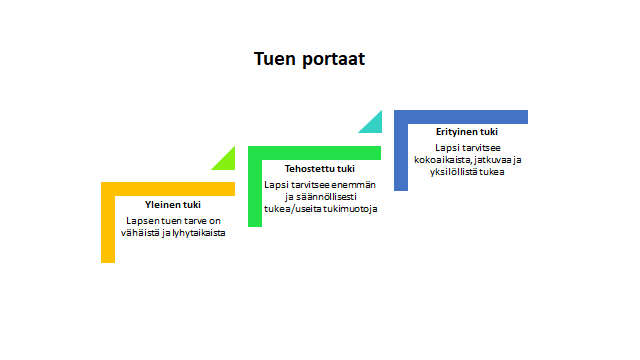 Yleinen tukiVarhaiskasvatukseen osallistuvalla lapsella on oikeus saada hänen yksilöllisen kehityksensä, oppimisensa tai hyvinvointinsa edellyttämää yleistä tukea heti tuen tarpeen ilmettyä osana varhaiskasvatuksen perustoimintaa. Yleistä tukea toteutetaan lapsen omassa ryhmässä. Yleinen tuki on ensimmäinen keino vastata lapsen tuen tarpeeseen. Yleinen tuki muodostuu yksittäisistä tuen muodoista, esimerkiksi yksittäisistä pedagogisista ratkaisuista sekä tukitoimista, joilla tilanteeseen vaikutetaan mahdollisimman varhaisessa vaiheessa. Lapsen tuki on lyhytkestoista ja/tai intensiteetiltään matalampaa verrattuna tehostettuun ja erityiseen tukeen. Lapsen yksilöllisiin tuen tarpeisiin vastataan käyttämällä esimerkiksi soveltuvia materiaaleja, välineitä, opetusohjelmia tai osa-aikaista erityisopettajan antamaa tukea. Yleinen tuki ei edellytä hallintopäätöksen antamista, vaan tukea annetaan aina tuen tarpeen ilmetessä. Yleinen tuki järjestetään varhaiskasvatuksen opettajan ja muun henkilöstön yhteistyössä. Mahdollisista tukipalveluista, kuten tulkitsemis- ja avustamispalveluista ja apuvälineistä, tehdään hallinnollinen päätös.Huolen herätessä lapsen kehityksestä tai hyvinvoinnista, varhaiskasvatusryhmän henkilöstö keskustelee keskenään ja ottaa sen jälkeen asian puheeksi huoltajien kanssa. Mikäli huoli herää huoltajalla, tiedon vastaanottanut työntekijä tuo tiedon tiimiin. Ryhmän VO vastaa tuen suunnittelusta, kirjaamisesta sekä toteuttamisesta.  Yleinen tuki toteutetaan lapsen omassa ryhmässä ryhmän henkilöstön yhteistyönä. Tuki aloitetaan heti sen tarpeen ilmettyä. Tuen suunnittelun tukena käytetään Tuen valikkoa (Liite 11). Tarvittaessa VO ottaa yhteyttä VEO:on ja yhteistyössä selvitetään, miten lapsen asioissa olisi hyvä edetä. Lapsen VASU laaditaan yhteistyössä huoltajien kanssa lasta kuullen (liite 4). Keskustelussa sovitaan yleisen tuen järjestämisen keinoista ja menetelmistä. Tehostettu tukiVarhaiskasvatuksessa lapselle on annettava tukea yksilöllisesti ja yhteisöllisesti suunniteltuna tehostettuna tukena, kun yleinen tuki ei riitä. Tuki on intensiteetiltään voimakkaampaa ja yksilöllisempää kuin yleinen tuki. Tukea annetaan lyhytkestoisesti tai pidempään jatkuvana lapsen yksilöllisten tarpeiden mukaisesti ja se aloitetaan heti tuen tarpeen ilmettyä. Tehostettua tukea annetaan niin kauan kuin lapsi tarvitsee sitä.Lapsen tukea tehostetaan tuen suunnittelulla ja toteuttamistapojen lisäämisellä tai niitä vahvistamalla. Tuki muodostuu säännöllisistä ja samanaikaisesti toteutettavista useista tuen muodoista. Oikea-aikaisesti annettu tehostettu tuki ennaltaehkäisee lapsen myöhempää tuen tarpeiden moninaistumista.Lapsen mahdollista myöhempää diagnoosia tai kuntoutuksen aloittamista ei voida käyttää tuen saamisen ehtona. Tehostetun tuen antamisesta tehdään hallintopäätös. Tehostetun tuen käytännön järjestäminen päätetään lapsen edun mukaisesti. Yhteistyössä huoltajien kanssa mietitään miten ja missä tehostettu tuki toteutetaan. Ennen tehostetun tuen alkamiseen liittyvän hallintopäätöksen tekemistä VO, VEO sekä huoltajat ja mahdolliset muut asiantuntijat (esim. puheterapeutti, neuvolaterveydenhoitaja, KieKu) päivittävät lapsen VASU:n ja arvioivat tuen tarpeen. Mikäli todetaan, että tehostettu tuki on tarpeen, VEO pyytää varhaiskasvatusyksikön johtajaa järjestämään huoltajille kuulemistilaisuuden, huomioiden mahdollinen tulkkauksen tarve. Huoltajille tulee tehdä kirjallinen kutsu kuulemistilaisuuteen. Kuulemisessa lapsen tuen järjestämiseen liittyvät asiat käydään läpi huoltajia ja heidän näkemyksiään kuullen (liite 12). Lasta kuullaan hänen ikänsä ja kehitystasonsa huomioon ottaen joko kuulemistilaisuudessa tai huoltajan toimesta. Kuulemisen jälkeen varhaiskasvatusyksikön johtaja lähettää kuulemislomakkeen, kopiot lapsen VASU:sta sekä mahdollisista asiantuntijalausunnoista kaupungin kirjaamoon. Varhaiskasvatuspäällikkö tekee asiasta hallintopäätöksen. Päätös lähetetään huoltajille sähköisesti sekä tiedoksi varhaiskasvatusyksikön johtajalle ja VEO:lle.  VO kutsuu koolle lapsen VASU:n laadintaan ja seurantaan sekä arviointiin osallistuvat henkilöt. VO:n tehtävänä on kirjata lapsen VASU yhteistyössä VEO:n kanssa. Lapsen vasuun kirjataan myös lapsen mahdollisesti saamat sosiaali- ja terveyspalvelut, jos se on olennaista lapsen varhaiskasvatuksen järjestämisen kannalta. Mahdollisia asiantuntijalausuntoja hyödynnetään laadittaessa lapsen VASU:a yhdessä huoltajien kanssa.  Lasta koskevat asiantuntijalausunnot toimitetaan VEO:lle. Lapsen siirtyessä varhaiskasvatusryhmästä tai -yksiköstä toiseen oman kunnan sisällä, VEO huolehtii lausuntojen luovuttamisesta vastaanottavan yksikön VEO:lle. Yksityiseen varhaiskasvatukseen tai kunnasta toiseen siirryttäessä lausunnot annetaan huoltajien välitettäväksi. Varhaiskasvatuksen järjestämisen kannalta välttämätön tieto voi liikkua vanhan ja uuden järjestäjän välillä salassapitovelvollisuuden estämättä. Tehostettua tukea toteutetaan varhaiskasvatuksessa lapsen VASU:un kirjatulla tavalla. VASU:un kirjataan tuen toteuttamisen vastuut ja muodot. Tehostetun tuen vaikuttavuutta arvioidaan vähintään kerran vuodessa ja aina tarvittaessa. Arviointiin osallistuvat VO, VEO sekä huoltajat. Mikäli todetaan, että tehostettu tuki ei ole enää tarpeen, se lopetetaan hallintopäätöksellä. Mikäli todetaan, että tehostettu tuki ei riitä, käynnistetään hallintopäätösmenettely erityisen tuen aloittamiseksi. VEO pyytää varhaiskasvatusyksikön johtajaa järjestämään huoltajille kuulemistilaisuuden ja toimittamaan sen jälkeen asiakirjat kaupungin kirjaamoon. Varhaiskasvatuspäällikkö tekee hallintopäätöksen. Päätös lähetetään huoltajille sähköisesti, sekä tiedoksi varhaiskasvatusyksikön johtajalle ja VEO:lle. Erityinen tuki Varhaiskasvatuksessa lapselle on annettava tukea yksilöllisesti suunniteltuna erityisenä tukena, kun yleinen tuki tai tehostettu tuki ei riitä. Erityistä tukea voidaan antaa vammasta, sairaudesta, kehityksen viivästymisestä tai muusta, merkittävästi toimintakykyä alentavasta lapsen oppimisen ja kehityksen tuen tarpeesta johtuen. Erityinen tuki on vahvin varhaiskasvatuksessa annettavan tuen taso. Lapsen tuen tarpeen vaatiessa tuki voidaan aloittaa suoraan erityisen tuen tasolla.Lapsella on oikeus saada erityistä tukea heti tuen tarpeen ilmetessä. Erityinen tuki muodostuu useista tuen muodoista ja tukipalveluista, ja on jatkuvaa ja kokoaikaista. Erityisen tuen antamisesta tehdään hallintopäätös.Erityisen tuen käytännön järjestäminen päätetään lapsen edun mukaisesti. Yhteistyössä huoltajien kanssa mietitään, miten ja missä erityinen tuki toteutetaan.  Erityinen tuki voidaan aloittaa myös ilman edeltävää tehostettua tukea lapsen edun ja tarpeiden mukaisesti. Erityisen tuen alkamiseen liittyvä hallintopäätösmenettely on samanlainen kuin tehostetun tuen aloittamiseen liittyvässä prosessissa. VO kutsuu koolle lapsen VASU:n laadintaan ja seurantaan sekä arviointiin osallistuvat henkilöt. VO:n tehtävänä on kirjata lapsen VASU yhteistyössä VEO:n kanssa. Lapsen VASU:un kirjataan myös lapsen mahdollisesti saamat sosiaali- ja terveyspalvelut, jos se on olennaista lapsen varhaiskasvatuksen järjestämisen kannalta. Mahdollisia asiantuntijalausuntoja hyödynnetään laadittaessa lapsen VASU:a yhdessä huoltajien kanssa.  Lasta koskevat asiantuntijalausunnot toimitetaan VEO:lle. Lapsen siirtyessä varhaiskasvatusryhmästä tai -yksiköstä toiseen oman kunnan sisällä, VEO huolehtii lausuntojen luovuttamisesta vastaavalle VEO:lle. Yksityiseen varhaiskasvatukseen tai kunnasta toiseen siirryttäessä lausunnot annetaan huoltajien välitettäväksi. Varhaiskasvatuksen järjestämisen kannalta välttämätön tieto voi liikkua vanhan ja uuden järjestäjän välillä salassapitovelvollisuuden estämättä. Asiantuntijalausunnot palautetaan huoltajille asiakkuuden päättyessä. Erityistä tukea toteutetaan varhaiskasvatuksessa lapsen VASU:un kirjatulla tavalla. VASU:un kirjataan tuen toteuttamisen vastuut ja muodot. Erityisen tuen vaikuttavuutta arvioidaan vähintään kerran vuodessa ja aina tarvittaessa. Arviointiin osallistuvat VEO, VO sekä huoltajat.  Mikäli todetaan, että erityinen tuki ei ole enää tarpeen, se lopetetaan hallintopäätöksellä ja tuki jatkuu tehostettuna tai yleisenä tukena. VEO pyytää varhaiskasvatusyksikön johtajaa järjestämään huoltajille kuulemistilaisuuden ja toimittamaan sen jälkeen asiakirjat kaupungin kirjaamoon. Varhaiskasvatuspäällikkö tekee hallintopäätöksen. Päätös lähetetään huoltajille sähköisesti, sekä tiedoksi varhaiskasvatusyksikön johtajalle ja VEO:lle. Psykologisen tai lääketieteellisen lausunnon perusteella lapselle voidaan hakea pidennettyä oppivelvollisuutta. Lausunnosta tulee käydä ilmi vammaisuuden aste. Tässä tapauksessa VEO käynnistää hallintopäätösmenettelyn, joka on muutoin samanlainen kuin yllä kuvattu, mutta päätöksen tekee opetuspäällikkö. Samalla tehdään lapselle aina myös erityisen tuen päätös, mikäli hänellä ei sitä vielä ole.  Mikäli varhaiskasvatuksessa oleva lapsi osallistuu lisäksi muualla järjestettävään varhaiskasvatukseen tai esiopetukseen (esim. sairaalassa), VO huolehtii yhteydenpidosta varhaiskasvatuksen/esiopetuksen järjestäjään sekä lapseen huoltajien kanssa sovitulla tavalla. Tarvittaessa VEO on mukana yhteydenpidossa. Tuen muodot Tuen eri muotoja käytetään kaikilla tuen tasoilla lapsen tuen tarpeen mukaisesti. Tuen muotoja voi toteuttaa samanaikaisesti heti tuen tarpeen ilmettyä osana varhaiskasvatuksen perustoimintaa. Varhaiskasvatuksen työtapoja ja oppimisympäristöjä muunnellaan lapsen yksilöllisten tarpeiden mukaan. Tukitoimet suunnitellaan pedagogisesti niin, että lapsen osallisuus, oikeus oppia ja toimia osana vertaisryhmää toteutuvat lapsen edun mukaisesti. Lapsen tuki voi sisältää pedagogisia, rakenteellisia ja hoidollisia tuen muotoja.  Lapsen tuki järjestetään osana varhaiskasvatuksen päivittäistä toimintaa. Lapsiryhmän kokoa muodostettaessa huomioidaan tukea tarvitsevien lasten etu, tuen tarve ja taso sekä se, että varhaiskasvatukselle asetetut tavoitteet voidaan ryhmässä saavuttaa. Pedagogisiin tuen muotoihin lukeutuvat toistuvien toimintojen sekä lapselle selkeän ja ennakoitavan päivärytmin luominen. Lapsen tukeen kuuluvat muun muassa sensitiiviset ja saavutettavat vuorovaikutus- ja kommunikointitavat. Näitä voivat olla puhetta korvaavat kommunikaatiomenetelmät, kuten viittomat, kuvat tai erilaiset teknologiset ratkaisut. Lapsen tarpeisiin vastaaminen edellyttää varhaiskasvatuksen henkilöstöltä yhteisiä ja johdonmukaisia pedagogisten ja erityispedagogisten työtapojen ja menetelmien käyttöä. Pedagogisiin tuen muotoihin kuuluvat myös varhaiskasvatuksen toiminnan suunnittelu, havainnointi, dokumentointi ja arviointi. Lapsen yksilöllisistä tarpeista nousevia, erityispedagogisia menetelmiä voidaan suunnitella, soveltaa ja toteuttaa joko yhden lapsen, pienen ryhmän tai koko lapsiryhmän yhteisenä toimintana. Varhaiskasvatuksen inklusiivisen arvoperustan mukaisesti pedagogisen tuen suunnittelussa ja toteutuksessa tulee ensisijaisesti käyttää toimintatapoja, joissa lapsen tarvitsema tuki toteutuu osana vertaisryhmää.Rakenteellisiin tuen muotoihin kuuluu lapsen tuen tarpeen havaitsemiseen ja sen toteuttamiseen liittyvän henkilöstön osaamisen ja erityispedagogisen osaamisen lisääminen. Rakenteellisia tuen muotoja ovat myös ryhmän lapsimäärän pienentäminen sekä henkilöstön mitoitukseen ja/tai rakenteeseen liittyvät ratkaisut sekä niiden muuttaminen lapsen tuen tarpeen mukaan. Ryhmän henkilöstörakennetta voidaan vahvistaa esimerkiksi varhaiskasvatuksen erityisopettajalla. Lapsimäärän pienentämisellä muutetaan henkilöstön ja lasten suhdelukua siten, että lapsen tukea voidaan suunnitellusti toteuttaa ja varhaiskasvatukselle asetetut tavoitteet voidaan ryhmässä saavuttaa. Lisäksi varhaiskasvatukseen osallistumisen edellyttämät tulkitsemis- ja avustamispalvelut, apuvälineiden käyttäminen, esteettömyyden huomioiminen sekä pien- tai erityisryhmä voivat olla lapsen tarvitsemia rakenteellisia tuen muotoja. Hoidollisen tuen muodot tarkoittavat menetelmiä ja toimintatapoja, joilla vastataan lapsen tarvitsemaan hoitoon, hoivaan ja avustamiseen. Lapsen terveydenhoidolliset tarpeet huomioidaan osana hoidollisen tuen muotoja. Näitä voivat olla esimerkiksi lapsen pitkäaikaissairauksien hoitoon, lääkitykseen, ruokavalioon ja liikkumiseen liittyvät avustamisen tarpeet ja apuvälineet. Sosiaali- ja terveydenhuollon asiantuntijoiden kanssa tehdään yhteistyötä esimerkiksi varhaiskasvatuksen henkilöstön ohjauksen ja konsultaation osalta. Varhaiskasvatuksen toimipaikoissa arvioidaan aina tapauskohtaisesti, voidaanko lääke- tai sairaudenhoito toteuttaa osana lapsiryhmän perustoimintaa. Jokaisen lapsen kohdalla tehdään lapsen tilanteen kokonaisarviointi. Lapsen lääke- tai sairaudenhoito ei ole riippuvainen varhaiskasvatuslain mukaisesta tuen tasosta, vaan hoitoa annetaan tuen tasosta riippumatta lapsen tarpeen mukaan. Tuen pedagogisten, rakenteellisten ja hoidollisten toimintatapojen tulee olla lapsen edun ja tuen tarpeen mukaisia, ja niissä käytetään paikallista ja tapauskohtaista harkintaa. Esimerkiksi lapsen apuvälineiden käyttöä tai avustamista suunniteltaessa tulee ensisijaisesti järjestää nämä tukitoimet niin, että lapsi on osa vertaisryhmää ja mukana samoissa tiloissa ja tilanteissa muun lapsiryhmän kanssa.
Pedagogisten tukimuotojen suunnittelu on VO:n ja tarvittaessa VEO:n vastuulla. Toteuttamiseen osallistuu ryhmän koko henkilöstö suunnitellusti sekä tarvittaessa VEO. Pedagogiset tukimuodot toteutetaan inklusiivisten periaatteiden mukaisesti.  Rakenteellisista tukitoimista päätöksen tekee varhaiskasvatuspäällikkö. Hoidollisista tuen muodoista tehdään tarvittaessa hallintopäätös. Mikäli lapsi tarvitsee lääkehoitoa varhaiskasvatuksessa, hänelle laaditaan Varhaiskasvatuksen lääkehoitosuunnitelma (liite 13). Kun lapselle suunnitellaan tukitoimia, VO kirjaa ne aina lapsen VASU:un tarvittaessa yhteistyössä VEO:n kanssa. Tukitoimista keskustellaan huoltajien kanssa sekä lapsen kanssa hänen ikänsä ja kehitystasonsa huomioiden. 5.4 Lapsen tuen arviointi
Varhaiskasvatuksessa lapsen tukea arvioidaan kaikilla tuen tasoilla. Lapsen tuen tarvetta, sekä tuen riittävyyttä ja toteutumista arvioidaan tarpeen mukaan, mutta kuitenkin vähintään kerran vuodessa esimerkiksi lapsen varhaiskasvatussuunnitelman tarkistamisen yhteydessä tai tuen tarpeen tai oppimisympäristön muuttuessa. Lapsen tuen tarpeen arvioinnin prosessi voi alkaa varhaiskasvatuksen henkilöstön tekemien havaintojen pohjalta. Myös huoltaja, lastenneuvolan tai sosiaali- ja terveydenhuollon henkilöstö voi tehdä aloitteen.Tuen antamisen kokonaisuutta tarkasteltaessa arvioidaan aina kunkin lapsen kohdalla, mitkä ratkaisut parhaiten toteuttavat lapsen etua. Lapsen mielipide ja toivomukset huomioidaan ja huoltajan kanssa toimitaan yhteistyössä arvioitaessa tuen tarvetta, tukitoimenpiteitä ja toteuttamista.Varhaiskasvatuksen erityisopettaja osallistuu lapsen tuen arviointiin tarpeen mukaan. Sosiaali- ja terveysviranomaiset osallistuvat arvioinnin tekemiseen varhaiskasvatuksen järjestäjän pyynnöstä, jos arviointi edellyttää myös muuta kuin varhaiskasvatushenkilöstön pedagogista asiantuntemusta tuen tarpeen arvioimiseksi ja tuen ratkaisujen perusteeksi.5.5 Lapsen varhaiskasvatussuunnitelma tuen aikana
Lapsen tarvitsema tuki eli tuen taso, muodot ja niiden toteuttaminen sekä niihin liittyvät vastuut ja työnjako kirjataan lapsen varhaiskasvatussuunnitelmaan. Sen laadinnasta ja arvioinnista vastaa varhaiskasvatuksen opettajaksi kelpoinen henkilö ja/tai varhaiskasvatuksen erityisopettaja yhteistyössä muun henkilöstön ja lapsen huoltajan kanssa. Henkilöstön tehtävänä on tukea huoltajan ja lapsen osallisuutta suunnitelman laatimisessa ja arvioinnissa. Tavoitteena on toimia yhteisymmärryksessä lapsen ja huoltajan kanssa. Lapsen mielipide selvitetään ja huomioidaan suunnitelmaa laadittaessa ja sitä arvioitaessa (luku 1.3).Tuen tarvetta ja toteutumista arvioidaan ja suunnitelma tarkistetaan tarpeen mukaan vähintään kerran vuodessa tai tuen tarpeen muuttuessa. Toiminnan tavoitteiden saavuttaminen kirjataan ja tavoitteita muutetaan lapsen muuttunutta tuen tarvetta vastaavaksi. Suunnitelmasta tulee ilmetä, jos tuen tarve ja toimenpiteet ovat päättyneet. Tuen tarve arvioidaan aina lapsen aloittaessa esiopetuksen. Esiopetukseen osallistuvan lapsen kasvun ja oppimisen tuesta määrätään esiopetuksen opetussuunnitelman perusteissa. Esiopetusta täydentävän varhaiskasvatuksen osalta mahdollinen tuki tulee yhteensovittaa esiopetuksessa annettavan tuen kanssa ja kirjata lapsen varhaiskasvatussuunnitelmaan.Ennen tehostetun tai erityisen tuen aloittamista lapsen varhaiskasvatussuunnitelmaan kirjataan mahdollisten aiemmin toteutettujen tukitoimien ja niiden vaikuttavuuden arviointi. Arviointi pitää sisällään kuvauksen tukitoimista, niiden vaikuttavuuden arvioinnista ja kehittämisestä sekä perustelut siitä, millaisista tuen toimista lapsi hyötyy ja mitkä parhaiten toteuttavat yksilöllisesti lapsen etua.Lapsen varhaiskasvatussuunnitelmaa hyödynnetään tehtäessä hallinnollista päätöstä annettavasta tehostetusta tai erityisestä tuesta tai tukipalveluista. Mikäli lapsen tuen tarvetta on arvioitu lapsen varhaiskasvatussuunnitelmassa, tulee arviointi huomioida annettaessa tehostetun tai erityisen tuen hallinnollista päätöstä tai päätöstä tukipalveluista. Lapsen varhaiskasvatussuunnitelma päivitetään hallinnollisen päätöksen sisällön mukaisesti.Kun lapsi saa varhaiskasvatuksessa tukea, hänen varhaiskasvatussuunnitelmaansa kirjataan luvussa 1.3 kuvatun lisäksi seuraavat asiat:Pedagogiset tuen muodotvarhaiskasvatuspäivän rakenteeseen ja päivärytmiin liittyvät ratkaisutoppimisympäristöihin liittyvät ratkaisuttarvittavat erityispedagogiset menetelmät vuorovaikutus- ja kommunikointitavat, esimerkiksi viittomien ja kuvien käyttökäytännöt, miten lapsi pääsee osalliseksi vertaisryhmän toimintaa, esimerkiksi esteettömyyden huomiointi.Rakenteelliset tuen muodottuen toteuttamiseen liittyvän osaamisen ja erityispedagogisen osaamisen vahvistaminen henkilöstön mitoitukseen ja rakenteeseen liittyvät ratkaisutlapsiryhmän kokoon ja ryhmärakenteeseen liittyvät ratkaisuttulkitsemis- ja avustamispalvelut sekä apuvälineiden käyttöpien- tai erityisryhmä tai muu tarvittava ryhmämuotovarhaiskasvatuksen erityisopettajan osa- tai kokoaikainen opetus tai konsultaatio.Hoidolliset tuen muodotperushoitoon, hoivaan ja avustamiseen liittyvät menetelmätterveydenhoidolliset tarpeet, esimerkiksi lapsen pitkäaikaissairauksien hoitoon, lääkitykseen, ruokavalioon ja liikkumiseen liittyvä avustaminen ja apuvälineet.Tuen edellyttämä yhteistyö ja palvelutyhteistyö lapsen ja huoltajan kanssalapsen tuen toteuttamisen vastuuterityisasiantuntijoiden palvelujen käyttösosiaali- ja terveydenhuollon sekä muiden asiantuntijoiden antama ohjaus ja konsultaatiomahdollisten kuljetusten järjestelyt ja vastuut.Tuen vaikuttavuuden arviointituen tarpeen, riittävyyden ja toteutumisen seurantatukitoimien vaikutusten arviointi, arvioinnin perusteella tehtävät johtopäätökset ja toimenpiteet sekä arviointiajankohdat.
Lisäksi lapsen varhaiskasvatussuunnitelmaan kirjataan mahdolliset sosiaali- ja terveyspalvelut, kuten lapsen saama kuntoutus, jos se on olennaista lapsen varhaiskasvatuksen järjestämisen näkökulmasta.5.6 Päätös tehostetusta ja erityisestä tuesta sekä tukipalveluista Lapselle annettavasta tehostetusta tai erityisestä tuesta tai tukipalveluista on varhaiskasvatuksen järjestäjän tehtävä viipymättä hallintopäätös, joka perustuu tuen tarpeen arviointiin. Hallintopäätösmenettelyssä noudatetaan hallintolakia. Ennen päätöksen tekemistä varhaiskasvatuksen järjestäjän on kuultava lapsen huoltajaa tai muuta laillista edustajaa. Myös huoltaja voi hakea tehostettua tai erityistä tukea lapselle. Hallintopäätöksen tekee varhaiskasvatuksen järjestämisvastuussa oleva kunta, ja päätös on toistaiseksi voimassa. Päätökseen on liitettävä valitusosoitus, koska huoltaja voi hakea siihen muutosta valittamalla. Päätös on aina perusteltava. Hallintopäätös muutetaan tai kumotaan, mikäli tuen tarve muuttuu.Tehostetun ja erityisen tuen päätöksessä mainitaan ja päätetään seuraavista asioista:tuen muodoistavarhaiskasvatuksen toimipaikasta tukipalveluista.Jos lapsen tuesta ei tehdä tehostetun tai erityisen tuen päätöstä, silloin tukipalveluista tehdään erillinen hallintopäätös. Päätöksessä mainitaan ja päätetään seuraavista asioista:tukipalvelut.Varhaiskasvatuslain piiriin kuuluvassa yksityisessä varhaiskasvatuksessa olevan lapsen hallintopäätöksen tekee palveluntuottajan esityksestä varhaiskasvatuksen toimipaikan sijaintikunta. Lapsen saadessa varhaiskasvatusta ostopalveluna hankitussa varhaiskasvatuksessa hallintopäätöksen tekee varhaiskasvatuksen järjestämisvastuussa oleva kunta. Myös palvelusetelin myöntänyt kunta tekee tukea koskevan hallintopäätöksen.Lapsen varhaiskasvatusta voi järjestää useampi kuin yksi varhaiskasvatuksen järjestäjä. Mikäli lapsi osallistuu kahden eri kunnan järjestämään varhaiskasvatukseen esimerkiksi vuoroasumistilanteessa, hallintopäätöksen tekevät erikseen molemmat kunnat. Tällöin varhaiskasvatuksen järjestäjillä on velvollisuus toimia tuen suunnittelussa, toteutuksessa ja arvioinnissa yhteistyössä lapsen edun mukaisesti. Kukin toimija tekee hallintopäätöksen itse. Hallintopäätös tehostetusta tai erityisestä tuesta tai tukipalveluista on pantava täytäntöön heti. Päätös voidaan panna täytäntöön lainvoimaa vailla olevana. Täytäntöönpanolla ennen päätöksen lainvoimaa on keskeinen merkitys oikeusturvan kannalta. Päätöksellä ei voida päättää lapsen sosiaali- ja terveyspalveluista, kuten lääkinnällisen kuntoutuksen apuvälineistä tai vammaispalvelulain mukaisista palveluista ja tukitoimista.Lapsen tuen tarvetta, riittävyyttä ja toteutumista arvioidaan tarpeen mukaan (ks. luku 5.4). Hallintopäätös muutetaan tai kumotaan, mikäli tuen tarve muuttuu lapsen varhaiskasvatussuunnitelman tarkistamisen tai muun arvioinnin yhteydessä.5.7 Paikallisesti päätettävät asiat Paikallisessa varhaiskasvatussuunnitelmassa päätetään ja kuvataan varhaiskasvatuksessa annettavan tuen järjestämisen käytännöt päiväkodissa ja perhepäivähoidossa.Paikallisessa varhaiskasvatussuunnitelmassa kuvataanlapsen tuen järjestämistä ohjaavat paikalliset periaatteet ja käytännötlapsen tuen tarpeen arviointiin liittyvät käytännöt ja vastuuttuen toteuttaminen varhaiskasvatuksessa: pedagogiset, rakenteelliset ja hoidolliset tuen muodot lapsen varhaiskasvatussuunnitelman täydentäminen tuen näkökulmasta luvun 5.5 mukaisesti, suunnitelman laatimiseen ja arviointiin liittyvät paikalliset vastuut ja käytännötlasten ja huoltajien kanssa tehtävän yhteistyön käytännöt tuen aikanamonialainen yhteistyö, vastuut ja työnjako eri toimijoiden kesken tuen järjestämisessä sekä tuen vaikutusten seurannassa ja arvioinnissatoiminta siirtymävaiheissa ja tiedonsiirtoon liittyvät käytännöt varhaiskasvatuksen aikana ja siirryttäessä esiopetukseentehostetun ja erityisen tuen sekä tukipalveluiden hallintopäätösmenettelyt (huoltajan ja lapsen kuuleminen sekä päätöksen laatiminen, muuttaminen ja kumoaminen).Yleinen tuki yleisen tuen käytännön järjestäminen yhteistyö, vastuut ja työnjako eri toimijoiden kesken yhteistyö huoltajan ja lapsen kanssamenettelytavat ja yhteistyö lapsen ja huoltajan kanssa lapsen varhaiskasvatussuunnitelman laadinnassa ja yleisen tuen järjestämisessä.Tehostettu tukitehostetun tuen käytännön järjestäminentoimintatavat lapsen tehostetun tuen aloittamisessa, toteuttamisessa ja päättämisessä lapsen varhaiskasvatussuunnitelman laadintaan, arviointiin ja tarkistamiseen liittyvät käytänteetyhteistyö, vastuut ja työnjako eri toimijoiden kesken lapsen varhaiskasvatussuunnitelman laadinnassa, tehostetun tuen järjestämisessä sekä tuen vaikutusten seurannassa ja arvioinnissamenettelytavat mahdollisten asiantuntijalausuntojen käytössämenettelytavat ja yhteistyö lapsen ja huoltajan kanssa lapsen varhaiskasvatussuunnitelman laadinnassa ja tehostetun tuen järjestämisessä. Erityinen tukierityisen tuen käytännön järjestäminenyhteistyö, vastuut ja työnjako eri toimijoiden kesken lapsen varhaiskasvatussuunnitelman laadinnassa, erityisen tuen järjestämisessä sekä tuen vaikutusten seurannassa ja arvioinnissamenettelytavat mahdollisten asiantuntijalausuntojen käytössä menettelytavat ja yhteistyö lapsen ja huoltajan kanssa lapsen varhaiskasvatussuunnitelman laadinnassa, erityisen tuen järjestämisessä sekä tuen vaikutusten seurannassa ja arvioinnissapidennetyn oppivelvollisuuden piirissä olevien lasten kohdalla lapsen ohjautuminen pidennetyn oppivelvollisuuden piiriin ja monialainen yhteistyö prosessissa yhteistyö muun varhaiskasvatuksen ja esiopetuksen kanssa sekä muu yhteistyö, eri toimijoiden vastuut ja työnjakoyhteistyö huoltajan ja lapsen kanssatoimintatavat, kun erityinen tuki päätetään lopettaa ja tuki jatkuu tehostettuna tai yleisenä tukena.Varhaiskasvatuslaissa säädetyt tuen muodottuen käytännön järjestäminenyhteistyö, vastuut ja työnjako eri toimijoiden kesken huoltajalle ja lapselle tiedottamiseen ja huoltajan ja lapsen kanssa tehtävään yhteistyöhön liittyvät toimintatavat.Paikallisessa varhaiskasvatussuunnitelmassa määritellään tulkitsemis- ja avustamispalveluihin sekä apuvälineisiin liittyvät hallinnolliset käytänteet varhaiskasvatuksen järjestäjän päättämällä tavalla.6. Vaihtoehtoiseen pedagogiikkaan tai erityiseen katsomukseen perustuva varhaiskasvatusKaikessa varhaiskasvatuksessa noudatetaan laissa, sopimuksissa ja näissä perusteissa varhaiskasvatukselle asetettuja yleisiä tavoitteita ja toimintaperiaatteita. Nämä tavoitteet ja toimintaperiaatteet koskevat myös vaihtoehtoiseen pedagogiikkaan tai erityiseen katsomukseen perustuvaa varhaiskasvatusta.Varhaiskasvatuksen järjestäjä voi tarjota varhaiskasvatuspalvelua, joka perustuu vaihtoehtoiseen pedagogiikkaan tai erityiseen katsomukseen. Tällaisia ovat esimerkiksi Steiner-, Montessori-, Freinet- ja Reggio Emilia -pedagogiikat tai tiettyyn katsomukseen perustuva varhaiskasvatuspalvelu.Huoltajan valitessa lapselleen vaihtoehtoiseen pedagogiikkaan tai erityiseen katsomukseen perustuvan varhaiskasvatuspalvelun, tulee huolehtia siitä, että huoltaja saa riittävästi tietoa toiminnan erityistavoitteista ja arvoista.6.1 Paikallisesti päätettävät asiatVaihtoehtoiseen pedagogiikkaan tai erityiseen katsomukseen perustuva paikallinen varhaiskasvatussuunnitelma voi olla omaleimainen, mutta se ei voi olla ristiriidassa varhaiskasvatusta koskevan lainsäädännön tai varhaiskasvatussuunnitelman perusteiden kanssa.Varhaiskasvatuksen järjestäjä päättää ja kuvaa suunnitelmassa sen lisäksi, mitä perusteasiakirjassa aiemmin määrätään,mitkä ovat vaihtoehtoiseen pedagogiikkaan tai erityiseen katsomukseen liittyvät varhaiskasvatuksen arvoperustaa, pedagogisia periaatteita ja ratkaisuja täydentävät näkökulmatmiten nämä näkökulmat tulevat esille varhaiskasvatuksen toimintakulttuurissa, työtavoissa ja pedagogisessa toiminnassa.7. Toiminnan arviointi ja kehittäminen varhaiskasvatuksessaToiminnan arvioinnin tarkoituksena on tukea varhaiskasvatuslain ja varhaiskasvatussuunnitelmien toteuttamista sekä varhaiskasvatuksen kehittämistä. Varhaiskasvatuslain mukaan varhaiskasvatuksen järjestäjän tulee arvioida antamaansa varhaiskasvatusta sekä osallistua ulkopuoliseen toimintansa arviointiin. Varhaiskasvatuksen toiminnan arvioinnin tulee olla suunnitelmallista ja säännöllistä. Systemaattinen arviointi edellyttää järjestäjältä toimivaa arviointijärjestelmää. Arvioinnin avulla edistetään varhaiskasvatuksen laatua, tunnistetaan toiminnan vahvuuksia ja nostetaan esiin kehittämistarpeita ja kehitetään toimintaa. 7.1 Pedagogisen toiminnan arviointi ja kehittäminenPedagogisen toiminnan arvioinnin tarkoitus on varhaiskasvatuksen kehittäminen sekä lasten kehityksen ja oppimisen edellytysten parantaminen. Paikallisen varhaiskasvatussuunnitelman ja lapsen varhaiskasvatussuunnitelman toteutumisen seuranta, säännöllinen arviointi ja kehittäminen ovat osa tätä tehtävää. Varhaiskasvatuksen toimintaa arvioidaan ja kehitetään kansallisen tason sekä järjestäjä-, yksikkö- ja yksilötason näkökulmista. Kansallisen tason arvioinnin tehtävänä on tukea varhaiskasvatuksen järjestäjiä arviointia ja laadunhallintaa koskevissa asioissa. Kansallisen tason arvioinnit palvelevat varhaiskasvatuksen kehittämistä paikallisesti, alueellisesti ja valtakunnallisesti. Arviointitietoja voidaan hyödyntää myös kansainvälisissä vertailuissa. Varhaiskasvatuksen järjestäjä seuraa ja arvioi säännöllisesti varhaiskasvatussuunnitelmia ja niiden toteutumista eri toimintamuodoissa. Varhaiskasvatuksen järjestäjä päättää järjestäjä- ja yksikkötason arvioinnissa käytettävistä menettelytavoista. On tärkeää, että paikallisilla päättäjillä, huoltajilla sekä varhaiskasvatuksen henkilöstöllä on ajantasaista tietoa varhaiskasvatuksen toteutumisesta ja sen laadusta. Keskeiset arviointitulokset tulee julkistaa. Järjestäjä- ja yksikkötason arviointi on keskeinen osa varhaiskasvatuksen johtamista ja kehittämistä paikallisesti. Lapsille ja heidän huoltajilleen on järjestettävä mahdollisuus säännöllisesti osallistua varhaiskasvatuksen arviointiin.Henkilöstön tavoitteellinen ja suunnitelmallinen itsearviointi on keskeisessä asemassa varhaiskasvatuksen laadun ylläpitämisessä ja kehittämisessä. Arvioinnin kohteena voi olla muun muassa henkilöstön vuorovaikutus lasten kanssa, ryhmässä vallitseva ilmapiiri, pedagogiset työtavat, toiminnan sisältö tai oppimisympäristöt. Lapsen tuen (luku 5) toteutuminen on keskeinen arvioinnin kohde. Yksilötason arviointi tarkoittaa lasten varhaiskasvatussuunnitelmien toteutumisen arviointia. Lapsen varhaiskasvatussuunnitelman toteutumista on tärkeää arvioida aina ennen sen päivittämistä tai uuden laatimista. Arvioinnin yhteydessä lapsi, huoltaja ja henkilöstö pohtivat omalta osaltaan, miten yhdessä kirjatut toiminnan tavoitteet ja sopimukset on huomioitu ja miten ne ovat toteutuneet varhaiskasvatuksen toiminnassa. Lapsen tuen arviointi sisältyy lapsen varhaiskasvatussuunnitelmaan. Tätä arviointitehtävää kuvataan tarkemmin luvussa 5. Varhaiskasvatussuunnitelman perusteissa, kunkin luvun lopussa, olevat paikallisesti päätettävät asiat ohjaavat paikallisen varhaiskasvatussuunnitelman laatimisessa sekä sen arvioinnin suunnittelussa ja toteuttamisessa. Varhaiskasvatuksen järjestäjä tarkistaa varhaiskasvatussuunnitelmaansa ja parantaa sen laatua ja toimivuutta. Lisäksi paikalliset tarpeet ja kehittämistyön tulokset ohjaavat arviointia.Paikallista varhaiskasvatussuunnitelmaa täydentävät ja tarkentavat yksiköissä laadittavat Toimintasuunnitelmat (liite 1). Varhaiskasvatusyksiköiden vuosittain 15.9. mennessä laatimat toimintasuunnitelmat tarkentavat varhaiskasvatussuunnitelman toteutumista kussakin varhaiskasvatusyksikössä yksikön erityispiirteet huomioiden. Toimintasuunnitelmien lisäksi ryhmissä laaditaan ns. Tiimin pedagoginen sitoumus (liite 2). Lapsen tuen toteutumista seurataan, kehitetään ja arvioidaan hänen VASU:nsa kautta yhteistyössä huoltajien kanssa. Tätä prosessia on kuvattu tarkemmin luvussa 5. Kauniainen toteuttaa säännöllisesti varhaiskasvatuksen asiakaskyselyn yhteystyössä muiden pääkaupunkiseudun kuntien kanssa. Kysely toteutetaan joka toinen vuosi, ja kyselyyn sisältyy sekä huoltajien näkemyksiä että lasten näkemyksiä kartoittavia osioita. Kyselyn tuloksia hyödynnetään palveluiden kehittämistyössä niin kaupunki- kuin yksikkötasoilla.Kauniaisissa käytettävä Arviointilomake on liitteenä (liite 14). Varhaiskasvatuksen johto asettaa vuosittain kolme arvioitavaa indikaattoria. Ryhmä valitsee lisäksi omavalintaisen yhden arvioitavan indikaattorin. Varhaiskasvatusyksiköiden johtajat tuottavat varhaiskasvatuksen johdolle koosteen johtamansa yksikön arvioinnin tuloksista. Lisäksi kukin varhaiskasvatusyksikkö julkistaa keskeiset arvioinnin tulokset esim. verkkosivuillaan. Vuonna 2023 otettaneen käyttöön KARVI:n Valssi-arviointityökalu sekä arviointiportaali. Varhaiskasvatuksen mittareita seurataan osavuosikatsauksen ja tilinpäätöksen yhteydessä, sekä tiedolla johtamisen työkalujen avulla. 7.2 Paikallisesti päätettävät asiatPaikallisessa varhaiskasvatussuunnitelmassa tarkennetaan perusteissa kuvattuja varhaiskasvatuksen toiminnan arvioinnin periaatteita ja käytäntöjä. Lisäksi paikallisissa varhaiskasvatussuunnitelmissa päätetään ja kuvataan, mitenvarhaiskasvatussuunnitelman toteutumista seurataan, arvioidaan ja kehitetään systemaattisesti varhaiskasvatuksen eri toimintamuodoissalapsen tuen toteutumista seurataan, arvioidaan ja kehitetään systemaattisesti päiväkodeissa ja perhepäivähoidossalapsilta, huoltajilta ja muilta yhteistyötahoilta saatua palautetta kerätään ja hyödynnetään laadun ylläpitämisessä ja parantamisessaarvioinnissa saatuja tietoja hyödynnetään varhaiskasvatuspalvelujen johtamisessa ja kehittämisessäarvioinnin keskeiset tulokset julkistetaan.LIITTEET: LIITE 1: Varhaiskasvatuksen toimintasuunnitelmaLIITE 2: Tiimin pedagoginen sitoumus LIITE 3: Lapsen varhaiskasvatussuunnitelma (OPH mallilomake, ei vielä olemassa)LIITE 4: Lapsen osallisuus-lomake LIITE 5: Ympäristökasvatussuunnitelma LIITE 6: Kieli-, kulttuuri ja katsomustietoisen varhaiskasvatuksen käsikirja LIITE 7: Tunne- ja kaveritaitojen polku –työkalu LIITE 8: Turvallisuussuunnitelma LIITE 9: Kiusaamisen ehkäisyn suunnitelma (yksikkökohtaiset)LIITE 10: Monialaisen yhteistyön lomake LIITE 11: Tuen valikko LIITE 12: Tukeen liittyvä kuuleminen LIITE 13: Varhaiskasvatuksen lääkehoitosuunnitelma LIITE 14: ArviointilomakeLINKIT:Lapset puheeksi –menetelmä: https://mieli.fi/materiaalit-ja-koulutukset/tietoa-mielenterveyden-vahvistamisesta/perheet/toimiva-lapsi-ja-perhe-tyo/lapset-puheeksi-menetelma/ KieliPeda: https://www.utu.fi/fi/yliopisto/kasvatustieteiden-tiedekunta/opettajankoulutuslaitos/kieli-ja-kulttuuritietoinen-opetusPaikalliset liitteet löytyvät täältä: https://www.kauniainen.fi/varhaiskasvatus-ja-koulutus/varhaiskasvatusyksikot/varhaiskasvatussuunnitelma/ 